ТОМСКАЯ ОБЛАСТЬКРИВОШЕИНСКИЙ РАЙОНМУНИЦИПАЛЬНОЕ ОБРАЗОВАНИЕ ВОЛОДИНСКОЕ СЕЛЬСКОЕ ПОСЕЛЕНИЕ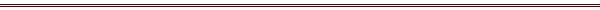 ИНФОРМАЦИОННЫЙ  БЮЛЛЕТЕНЬЕжемесячное печатное издание  для опубликования  (обнародования) правовых актов муниципального образования  Володинское сельское поселение Издается с марта 2020 г.                                                                                                                                15.03.2021                                                                              № 3 (013)СОВЕТ ВОЛОДИНСКОГО СЕЛЬСКОГО ПОСЕЛЕНИЯРЕШЕНИЕ  11.03.2021                                                                                             № 13636-е собрание IV созывас.ВолодиноКривошеинский районТомская областьО рассмотрении проекта отчета об исполнении бюджета муниципального образования Володинское сельское поселение за 2020 годВ соответствии со статьей 264.5 Бюджетного Кодекса Российской Федерации, рассмотрев представленный администрацией Володинского сельского поселения проект отчета об исполнении бюджета муниципального образования Володинское сельское поселение за 2020 год,СОВЕТ ВОЛОДИНСКОГО СЕЛЬСКОГО ПОСЕЛЕНИЯ РЕШИЛ:Вынести на обсуждение проект отчета об исполнении бюджета муниципального образования Володинское сельское поселение за 2020 год по доходам  в сумме 17318,1 тыс.рублей и по расходам в сумме 16158,0 тыс.рублей, с превышением доходов над расходами в сумме 1160,1 тыс.рублей в следующем составе:отчет о поступлении доходов в местный бюджет муниципального образования Володинское сельское поселение по кодам классификации доходов, включающих коды группы, подгруппы, статьи, подстатьи, элемента, группы подвида аналитической группы подвида доходов, согласно приложению 1;отчет об исполнении по ведомственной структуре расходов бюджета муниципального образования Володинское сельское поселение за 2020 год согласно приложению 2;1.3. отчет об исполнении по разделам, подразделам, целевым статьям, группам (группам и подгруппам) видов расходов классификации расходов бюджетов муниципального образования Володинское сельское поселение за 2020 год согласно приложению 3;1.4. отчет об источниках финансирования дефицита местного бюджета муниципального образования Володинское сельское поселение по кодам классификации источников финансирования дефицитов бюджетов за 2020 год согласно приложению 4;1.5. отчет о реализации программ муниципального образования Володинское сельское поселение согласно приложению 5;1.6. отчет об использовании средств муниципального дорожного фонда Володинского сельского поселения за 2020 год согласно приложению 6;1.7. отчет по объектам капитального строительства муниципальной собственности, финансируемых из местного бюджета Володинского сельского поселения за 2020 год, согласно приложению 7;1.8. отчет о приватизации (продаже) муниципального имущества и приобретении недвижимого имущества в муниципальную собственность согласно приложению 8;1.9. отчет о программе муниципальных внутренних заимствований муниципального образования Володинское сельское поселение согласно приложению 9;1.10. отчет об использовании средств фонда финансирования непредвиденных расходов Администрации Володинского сельского поселения согласно приложению 10;1.11. отчет об использовании средств фонда по ликвидации  последствий стихийных бедствий и других чрезвычайных ситуаций Администрации Володинского сельского поселения согласно приложению 11.2. Опубликовать настоящий проект в информационном бюллетене Володинского сельского поселения и разместить на официальном сайте муниципального образования Володинское сельское поселение в информационно-телекоммуникационной сети «Интернет».3. Провести публичные слушания по проекту отчета об исполнении бюджета муниципального образования Володинское сельское поселение за 2020 год. 4. Контроль за исполнением настоящего решения возложить на социально-экономический комитет Совета Володинского сельского поселения.Председатель Совета Володинского сельского поселения                                    Р.П. ПетроваГлава Володинского сельского поселения                          Р.П. ПетроваПриложение 1 к решению Совета Володинского сельского поселения от 11.03.2021 № 136Отчет о поступлении доходов в местный бюджет муниципального образования Володинское сельское поселение по кодам классификации доходов, включающих коды группы, подгруппы, статьи, подстатьи, элемента, группы подвида аналитической группы подвида доходов, за 2020 год Приложение 2 к решению Совета Володинского сельского поселения от 11.03.2021 № 136Отчет об исполнении по ведомственной структуре расходов бюджета муниципального образования Володинское сельское поселение за 2020 годПриложение 3 к решению Совета Володинского сельского поселения от 11.03.2021 № 136Отчет об исполнении по разделам, подразделам, целевым статьям, группам (группам и подгруппам) видов расходов классификации расходов бюджетов муниципального образования Володинское сельское поселение за 2020 годПриложение 4 к решению Совета Володинского сельского поселения от 11.03.2021 № 136Отчет об источниках финансирования дефицита местного бюджета муниципального образования Володинское сельское поселениепо кодам классификации источников финансирования дефицитовза 2020 годПриложение 5 к решению  Совета Володинского сельского поселения от 11.03.2021 № 136Отчет о реализации программ муниципального образования Володинское сельское поселение за 2020 год Приложение 6к решению Совета Володинского сельского поселения от 11.03.2021 № 136Отчет об использовании средств муниципального дорожного фонда Володинского сельского поселения за 2020 годПриложение 7к решению Совета Володинского сельского поселения от 11.03.2021 № 136Отчет по объектам капитального строительства муниципальной собственности, финансируемых из местного бюджета Володинского сельского поселения за 2020 годПриложение 8к решению Совета Володинского сельского поселения от 11.03.2021 № 136Отчет о приватизации (продаже) муниципального имущества и приобретении недвижимого имущества в муниципальную собственность Володинского сельского поселения  за 2020 годПриложение 9к решению  Совета Володинского сельского поселения от 11.03.2021 № 136ОТЧЕТо программе муниципальных внутренних заимствований муниципального образования Володинское сельское поселение за 2020 год                                                    тыс.руб.Приложение 10к решению Совета Володинского сельского поселения от 11.03.2021 № 136Отчет об использовании фонда финансирования непредвиденных расходов Администрации Володинского сельского поселения за 2020 годПриложение 11к решению Совета Володинского сельского поселения от 11.03.2021 № 136Отчет об использовании фонда по ликвидации последствийстихийных бедствий и других чрезвычайных ситуаций Администрации Володинского сельского поселения за 2020 годСОВЕТ ВОЛОДИНСКОГО СЕЛЬСКОГО ПОСЕЛЕНИЯРЕШЕНИЕ11.03.2021                                                                                            № 13736-е собрание IV созывас.ВолодиноКривошеинский районТомская областьО внесении изменений в решение Совета Володинского сельского поселения  № 130 от 25.12.2020 «О бюджете муниципального образования Володинское сельское поселение на 2021 год и на плановый период 2022 и 2023 годов»Рассмотрев представленную Администрацией Володинского сельского поселения информацию о внесении изменений в бюджет муниципального образования Володинское сельское поселение на 2021 год и на плановый период 2022 и 2023 годов,СОВЕТ ВОЛОДИНСКОГО СЕЛЬСКОГО ПОСЕЛЕНИЯ РЕШИЛ:Внести в решение Совета Володинского сельского поселения № 130 от 25.12.2020 «О бюджете муниципального образования Володинское сельское поселение на 2021 год и на плановый период 2022 и 2023 годов» следующие изменения:пункт 1 статьи 1 изложить в следующей редакции: «1.  Утвердить основные характеристики местного бюджета муниципального образования Володинское сельское поселение на 2021 год:1) общий объем доходов местного бюджета в сумме 27809,6 тыс. рублей, в том числе налоговые и неналоговые доходы в сумме 4998,0 тыс. рублей; безвозмездные поступления в сумме 22811,6 тыс. рублей;2) общий объем расходов местного бюджета в сумме 27809,6 тыс. рублей;3) дефицит местного бюджета в сумме 0,0 тыс. рублей.»;2) в приложении 3 после строки: дополнить строкой следующего содержания:2. Приложения 5, 6, 10, 11, 12 изложить в новой редакции согласно приложениям 1,2,3,4,5 к настоящему решению соответственно.3. Настоящее решение опубликовать в информационном бюллетене Володинского сельского поселения и разместить на официальном сайте Володинского сельского поселения в информационно-телекоммуникационной сети «Интернет».4. Настоящее решение вступает в силу со дня официального опубликования.Председатель Совета Володинского сельского поселения                                       Петрова Р.П.Глава Володинского сельского поселения                            Петрова Р.П.       Приложение 1          к решению Совета Володинского сельского поселения  от 11.03.2021 № 137Приложение 5к решению Совета Володинского сельского поселения № 130 от 25.12.2020 «О бюджете муниципального образования  Володинское сельское поселение на 2021 год и на плановый период 2022 и 2023 годов»Объём доходов бюджета муниципального образования Володинское сельское поселениена 2021 год и на плановый период 2022 и 2023 годовттыс. руб.           Приложение 2           к решению Совета Володинского            сельского поселения  от 11.03.2021 № 137Приложение 6к решению Совета Володинского сельского поселения № 130 от 25.12.2020 «О бюджете муниципального образования  Володинское сельское поселение на 2021 год и на плановый период 2022 и 2023 годов»Объем  межбюджетных трансфертов бюджету муниципального образования Володинское сельское поселение из бюджета муниципального района на 2021 год и на плановый период 2022 и 2023 годов.            Приложение 3                    к решению Совета Володинского            сельского поселения  от 11.03.2021 № 137Приложение 10к решению Совета Володинского сельского поселения № 130 от 25.12.2020 «О бюджете муниципального образования  Володинское сельское поселение на 2021 год и на плановый период 2022 и 2023 годов»Ведомственная структура расходов бюджета муниципального образования Володинское сельское поселение на 2021 год            Приложение 4            к решению Совета Володинского            сельского поселения  от 11.03.2021 № 137Приложение 11к решению Совета Володинского сельского поселения № 130 от 25.12.2020 «О бюджете муниципального образования  Володинское сельское поселение на 2021 год и на плановый период 2022 и 2023 годов»Распределение бюджетных ассигнований по разделам, подразделам, целевым статьям, группам (группам и подгруппам) видов расходов бюджета муниципального образования Володинское сельское поселение на 2021 год            Приложение 5   к решению Совета Володинского            сельского поселения  от 11.03.2021 № 137Приложение 12к решению Совета Володинского сельского поселения № 130 от 25.12.2020 «О бюджете муниципального образования  Володинское сельское поселение на 2021 год и на плановый период 2022 и 2023 годов»Перечень и объемы финансирования муниципальных программ на 2021 год и на плановый период 2022 и 2023 годовСОВЕТ ВОЛОДИНСКОГО СЕЛЬСКОГО ПОСЕЛЕНИЯРЕШЕНИЕ	11.03.2021                                                                                            № 13836-е собрание IV созывас.ВолодиноКривошеинский районТомская областьОб утверждении муниципальной программы комплексногоразвития  систем коммунальной инфраструктуры Володинского сельского поселения  Кривошеинского района Томской области на 2021-2025 годы  и на период  до 2032 года»В соответствии с Федеральным законом  от 06 октября 2003 года №131-ФЗ «Об общих принципах организации местного самоуправления в Российской Федерации»,  приказом Министерства регионального развития Российской Федерации от 06 мая 2011 года № 204 «О разработке программ комплексного развития систем коммунальной инфраструктуры муниципальных образований», Постановлением Правительства Российской Федерации от 14 июня 2013 года № 502 «Об утверждении требований к программам комплексного развития систем коммунальной инфраструктуры поселений, городских округов», Уставом Володинского сельского поселения,СОВЕТ ВОЛОДИНСКОГО СЕЛЬСКОГО ПОСЕЛЕНИЯ РЕШИЛ:1. Утвердить  муниципальную программу комплексного развития систем коммунальной инфраструктуры  Володинского сельского поселения Кривошеинского района Томской области на 2021-2025 годы и на период  до 2032 года, согласно приложению.            2. Опубликовать настоящее решение в информационном бюллетене Володинского сельского поселения и разместить на официальном сайте муниципального образования Володинское сельское поселение в информационно-телекоммуникационной  сети «Интернет».3. Настоящее решение вступает в силу с 01.01.2021 года.4. Контроль за исполнением настоящего решения возложить на социально-экономический  комитет.Председатель Совета Володинского сельского поселения                                      Петрова Р.П.Глава Володинского сельского поселения                            Петрова Р.П.Приложение            УТВЕРЖДЕНАРешением Совета Володинского сельского поселения             от 11.03.2021  №138 МУНИЦИПАЛЬНАЯ ПРОГРАММАКОМПЛЕКСНОГО РАЗВИТИЯ СИСТЕМ КОММУНАЛЬНОЙ ИНФРАСТРУКТУРЫ  ВОЛОДИНСКОГО СЕЛЬСКОГО ПОСЕЛЕНИЯ КРИВОШЕИНСКОГО РАЙОНА ТОМСКОЙ ОБЛАСТИ НА 2021-2025 ГОДЫ И НА ПЕРИОД  ДО 2032 ГОДАс. Володино  2021ОГЛАВЛЕНИЕПАСПОРТ ПРОГРАММЫ ……………………………………………3ХАРАКТЕРИСТИКА СУЩЕСТВУЮЩЕГО СОСТОЯНИЯ СИСТЕМ  КОММУНАЛЬНОЙ ИНФРАСТРУКТУРЫ …..………..…...62.1	Характеристика системы водоснабжения и водоотведения ….…6Характеристика системы водоснабжения с. Володино ……….6Характеристика системы водоснабжения д. Новониколаевка …8Характеристика системы водоснабжения д. Старосайнаково….9Характеристика системы водоснабжения Володинского сельского поселения …………………………………………………..102.2. Характеристика системы теплоснабжения …………………...172.2.1. Организационная структура системы теплоснабжения ….…17Характеристика состояния и анализ проблем в сфере теплоснабжения ……………………………………………………...18Анализ баланса системы теплоснабжения, структуры производства, передачи, потребления …………………………..….22Характеристика системы электроснабжения ………………….26Характеристика системы газоснабжения ……………………....372.5. Характеристика системы обращения с ТКО …………………..…453	ПЛАН РАЗВИТИЯ МУНИЦИПАЛЬНОГО ОБРАЗОВАНИЯ, ПЛАН ПРОГНОЗИРУЕМОЙ ЗАСТРОЙКИ И ПРОГНОЗИРУЕМЫЙ СПРОС НА КОММУНАЛЬНЫЕ РЕСУРСЫ НА ПЕРИОД ДЕЙСТВИЯ ГЕНЕРАЛЬНОГО ПЛАНА………………………………………..…….563.1	Перспективные показатели развития муниципального образования ……………………………………………………………..56Характеристика муниципального образования ……………..56Прогноз численности населения и трудовые ресурсы…….....56Прогноз развития застройки объектов жилищного строительства …………………………………………………………………………..56Оценка платежной дисциплины потребителей коммунальных услуг ………………………………………………………………...…574. ОПИСАНИЕ РАЗВИТИЯ КОММУНАЛЬНЫХ СИСТЕМЫ ИНФРАСТРУКТУРЫ ……………………………………………...…….58Перспективное развитие системы водоснабжения и водоотведения…………………………………………………………….58Перспективное развитие системы теплоснабжения ……………....60Перспективное развитие системы электроснабжения …………..…62Перспективное развитие системы газоснабжения …………………634.5 Перспективное развитие системы обращения с ТКО …………….64АНАЛИЗ ФАКТИЧЕСКИХ И ПЛАНОВЫХ РАСХОДОВ НА ФИНАНСИРОВАНИЕ ИНВЕСТИЦИОННЫХ ПРОЕКТОВ С РАЗБИВКОЙ ПО КАЖДОМУ ИСТОЧНИКУ ФИНАНСИРОВАНИЯ С УЧЕТОМ РЕАЛИЗАЦИИ МЕРОПРИЯТИЙ, ПРЕДУСМОТРЕННЫХ ПРОГРАММОЙ ………………………………………………………......72УПРАВЛЕНИЕ ПРОГРАММОЙ ……………………………...….73Ответственные за реализацию Программы ……………….……..….73План–график по реализации Программы.…………………………73Порядок предоставления отчетности по выполнению Программы73Приложение 1 ………………………..……………………………………74Приложение 2 ……………………………………….……………………79Приложение 3 ……………………………………………………………86Приложение 4 ………………………………………….…………………911	Паспорт программы1	Паспорт программы2 Характеристика существующего состояния систем коммунальной инфраструктуры2.1 Характеристика системы водоснабжения и водоотведенияОборудование систем водоснабжения находится в собственности Володинского сельского поселения и эксплуатируется ООО «Водовод–М» по договору аренды.Водоснабжение Володинского сельского поселения осуществляется из подземных артезианских источников – водозаборных скважин. Система водоснабжения базируется на локальных водозаборах. Всего на данной территории находится 4 водозаборных скважины.В эксплуатации ООО «Водовод–М» находятся 3 скважины, 2 из которых расположены в с. Володино, 1 – в д. Новониколаевка; скважина в д. Старосайнаково никем не обслуживается и обладает большим процентом износа.Система централизованного водоотведения в поселении отсутствует, частные лица за плату осуществляют вывоз ТБО и ЖБО.2.1.1 Характеристика системы водоснабжения с. ВолодиноСкважины пробурены в 1964 и 1981 годах и за время эксплуатации произошла частичная кальматация скважин.Таблица 1 - Характеристика подземного водозабора с. ВолодиноПодъем воды осуществляется погружными глубинными скважинными насосами типа «ЭЦВ», технические характеристики которых приведены в Таблице 2.Таблица 2 - Характеристика оборудования насосных станций I–го подъемаОбе скважины находятся в бревенчатых павильонах. Ограждения санитарных охранных зон нет.Не соблюдена 30 метровая первая санитарная охранная зона скважины (в пределах зоны находятся огороды).Подъем воды осуществляется насосами по трубам в водонапорные башни. Для поддержания рабочего давления в водопроводе на скважине установлена автоматика включения – выключения насоса в зависимости от уровня воды в водонапорных башнях. Из башен вода подается в водопровод самотеком.На скважинах установлены приборы учета электрической энергии, приборы учета поднятой воды отсутствуют.В с. Володино две водонапорные башни Рожновского (по ул. Коммунистической и ул. Сибирской). На водонапорных башнях нет павильонов (запорная арматура установлена вне помещения). Металлические элементы водонапорных башен не обработаны антикоррозионными составами.Таблица 3 - Характеристика напорно–регулирующих емкостей с. ВолодиноВода из водонапорных башен подается непосредственно в распределительную сеть. Далее в колонки либо во внутренние водопроводные системы зданий. Станции 2–го подъема воды отсутствуют (способ подачи воды – самотечный).Установки по очистке воды отсутствуют. Состояние водопроводов ветхое, нуждаются в замене. Сильное влияние на состояние водопроводов оказывает электрокоррозия. Нет возможности отключения водопроводов отдельными участками. Нет тупиковых колодцев для промывки водопроводов. Потери и неучтенные расходы не регистрируются.Водопроводы системы централизованного водоснабжении поселения III категории по степени обеспеченности подачи воды. Схема водоснабжения тупиковая с радиальной схемой прокладки.Краткая характеристика водопроводных сетей с. Володино приведена в Таблице 4.Таблица 4 - Характеристика водопроводных сетей с. Володино2.1.2 Характеристика системы водоснабжения д. НовониколаевкаСкважина пробурена в 1968 году и за время эксплуатации произошла частичная кальматация скважин.Таблица 5 - Характеристика подземного водозабора д. НовониколаевкаПодъем воды осуществляется погружным глубинным скважинным насосом типа «ЭЦВ», технические характеристики которого приведены в Таблице 6.Таблица 6 - Характеристика оборудования насосных станций I–го подъемаСкважина находится вне павильона. Нет отмостки вокруг скважины. С наступлением низких температур водоснабжение прекращается. Ограждение первой санитарной охранной зоны скважины отсутствует. Не соблюдена 30 метровая первая санитарная охранная зона скважины (в пределах зоны находятся огороды).Подъем воды осуществляется насосом по трубам в водонапорную башню. Для поддержания рабочего давления в водопроводе на скважине установлена автоматика включения – выключения насоса в зависимости от уровня воды в водонапорной башне. Из башни вода подается в водопровод самотеком.На скважине установлены приборы учета электрической энергии; приборы учета поднятой воды отсутствуют.В д. Новониколаевка имеется водонапорная башня Рожновского (по ул. Центральная, 28А). Металлические элементы водонапорной башни не обработаны антикоррозионными составами.Таблица 7 − Характеристика напорно–регулирующих емкостей д. НовониколаевкаВода из водонапорной башни подается непосредственно в распределительную сеть. Далее в колонки либо во внутренние водопроводные системы зданий. Станции 2–го подъема воды отсутствуют (способ подачи воды – самотечный).Установки по очистке воды отсутствуют.Состояние водопровода неудовлетворительное, нуждается в замене. Сильное влияние на состояние водопроводов оказывает электрокоррозия. Нет возможности отключения водопроводов отдельными участками.Водоразбор осуществляется как из колонок, так из внутренних систем водоснабжения зданий. Потери и неучтенные расходы не регистрируются.Водопроводы системы централизованного водоснабжения поселения III категории по степени обеспеченности подачи воды. Схема водоснабжения тупиковая с радиальной схемой прокладки.Краткая характеристика водопроводных сетей д. Новониколаевка приведена в Таблице 8.Таблица 8 - Характеристика водопроводных сетей д. Новониколаевка2.1.3 Характеристика системы водоснабжения д. СтаросайнаковоВ д. Старосайнаково расположена самоизливающаяся скважина, которая находится вне павильона и без ограждения. На скважине установлен водоразборный кран. Водонапорной башни нет. Глубинного насоса нет (давления воды из скважины хватает для водо-разбора непосредственно из скважины). Нет прибора учета поднятой воды. Данная скважина никем не обслуживается и имеет высокий процент износа.2.1.4 Характеристика системы водоснабжения Володинского сельского поселенияВ системе холодного водоснабжения Володинского поселения выявлены следующие основные эксплуатационные ограничения использования мощностей:физически и морально устаревшие трубопроводы, каналы, запорно-регулирующая арматура, их недоукомплектованность;использование конструкций из материалов, не соответствующим жестким условиям эксплуатации;отсутствие автоматизированных систем управления процессами распределения потоков воды и работой насосов в зависимости от эксплуатационных режимов и метеорологических условий.Физико-химический и бактериологический анализ проб питьевой воды проводился аккредитованной испытательной лабораторией ФБУЗ «Центр гигиены и эпидемиологии в Томской области» в 2018 году, результаты проведенных лабораторных исследований приведены в Таблицах 9-10.Таблица 9 - Физико–химические свойства подземной водыТаблица 10 – Бактериологический анализ подземной водыНа данный момент в Володинском сельском поселении для оперативно диспетчерского управления и оперативной ликвидации внештатных ситуаций в системе централизованного водоснабжения используется единая схема работы при авариях на системах тепло– и водоснабжения.Определенные сложности при ликвидации нештатных ситуаций вызывает высокий процент износа существующих сетей и сооружений.Департаментом тарифного регулирования Томской области на 2019 год в смету расходов ООО «Водовод-М» были включены следующие статьи расходов: расходы на электрическую энергию, расходы на оплату труда и ОСН, сбытовые расходы, расходы, связанные с оплатой налогов и сборов; на 2020-2021 гг.: расходы на электрическую энергию, расходы на оплату труда и ОСН, расходы, связанные с оплатой налогов и сборов.Ввиду невключения в состав расходов организации, осуществляющей водоснабжение, расходов на текущие ремонты (на материалы на ремонт, осуществляемый хозяйственным способом, и на услуги подрядных организаций), у организации отсутствуют средства на проведение планово – предупредительных работ.Кроме того, утверждаемые Регулятором объемы реализации воды не соответствуют фактически реализованным объемам – превышают их.Таким образом, значение установленного Регулятором тарифа, не соответствует экономически обоснованному уровню по двум ключевым параметрам:невключению в себестоимость и, как следствие, в необходимую валовую выручку расходов, необходимых на текущее содержание и обслуживание объектов централизованной системы холодного водоснабжения, в экономически обоснованном объеме;завышению объема реализованной воды.Материальный баланс системы водоснабжения подземного водозабора Володинского сельского поселения Кривошеинского района представлен в Таблице 11.В 2019 году из подземных источников было поднято 23,184 тыс. м3 воды, которая в полном объеме не была очищена.Таблица 11 – Баланс системы водоснабжения подземного водозабора Володинского сельского поселения за период 2018–2020 гг., тыс. м3Вода используется населением для хозяйственно–питьевых нужд, а также для полива приусадебных участков.В Володинском сельском поселении у потребителей имеются три вида благоустройства: водопровод в доме и наличие выгребной ямы, водопровод в доме без выгребной ямы и водопользование из колонки.Часть населения получает воду по водопроводным сетям, часть – из водоразборных уличных колонок (9 шт. – с. Володино). Все установленные колонки – инжекторного типа, что позволяет решать в период низких температур проблему замерзания воды в колонках и повышает качество услуг холодного водоснабжения. Население, необеспеченное услугами централизованного водоснабжения, использует воду из колодцев и собственных скважин.По состоянию на 2019 год приборами учета оснащено 60% населения (Таблица 12).Таблица12   -  Структура  учета отпущенной  холодной  воды населению  в  Володинском сельском поселении за 2018–2020 гг.Организация контроля за водопотреблением – это необходимое и обязательное мероприятие для системы водоснабжения Володинского сельского поселения Кривошеинского района Томской области, которое позволяет вести ежемесячный баланс поднятой и реализованной воды, выявлять неучтенные расходы и несанкционированные отборы воды, что впоследствии приведет к их снижению.Тарифы, плата за подключение, структура себестоимости производства и транспортировки ресурса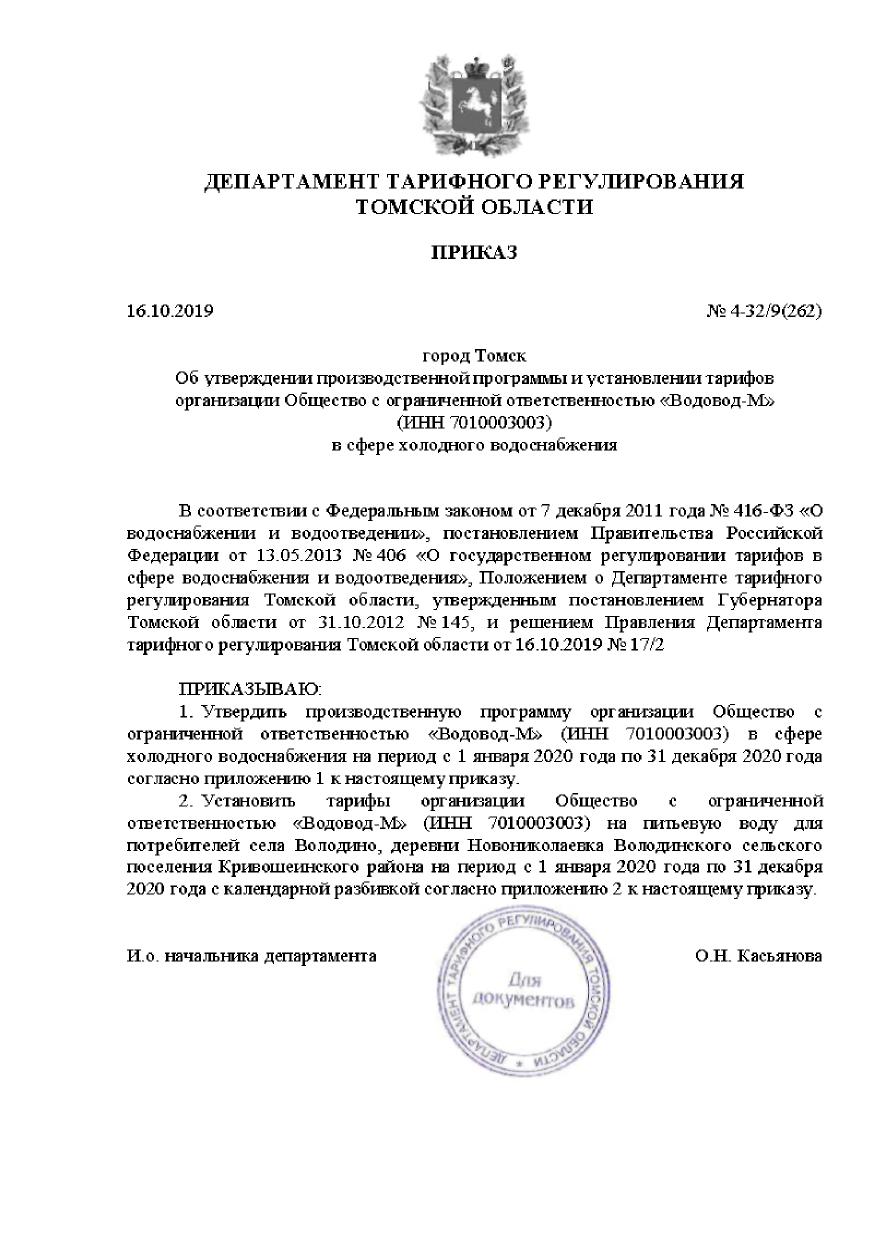 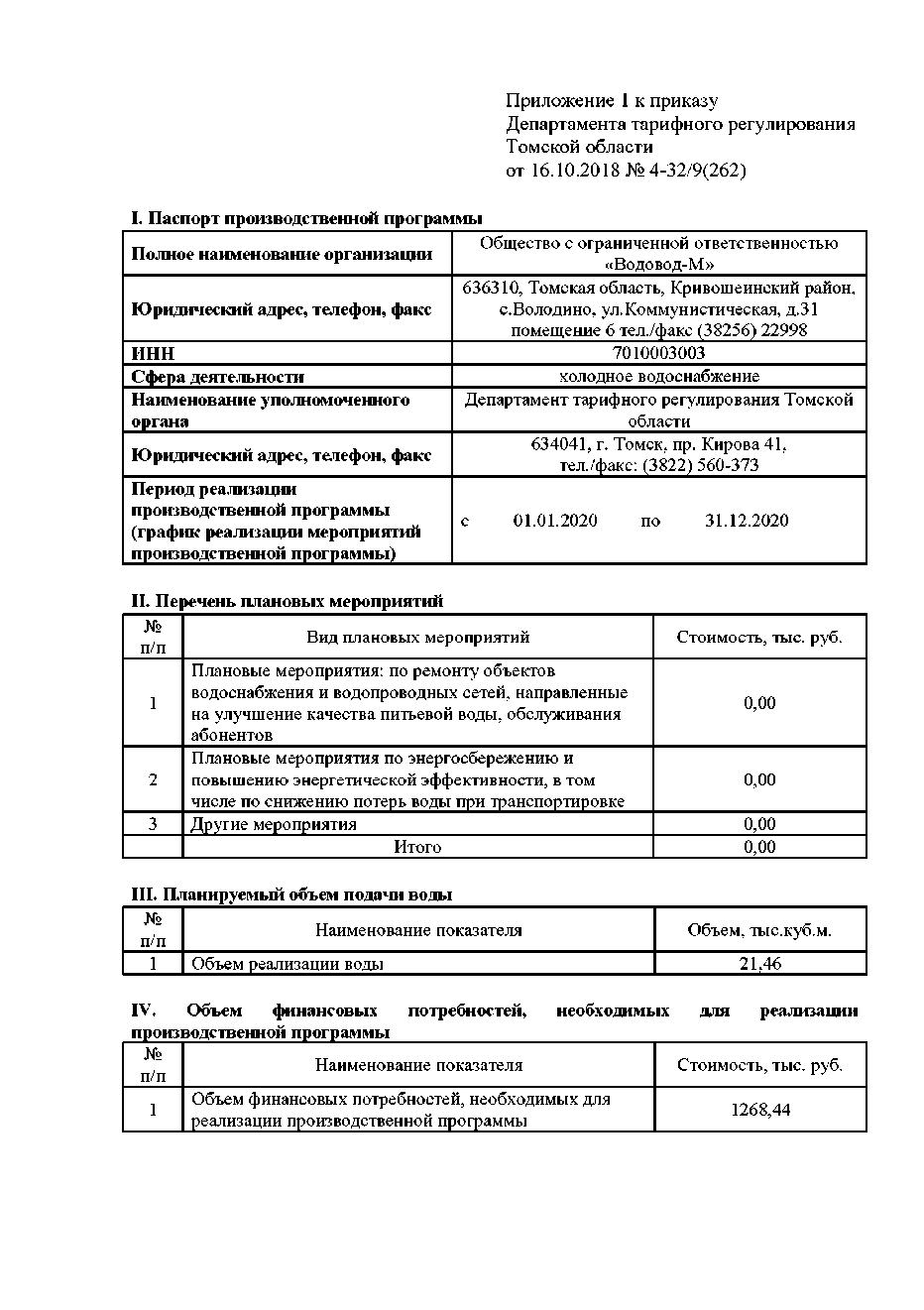 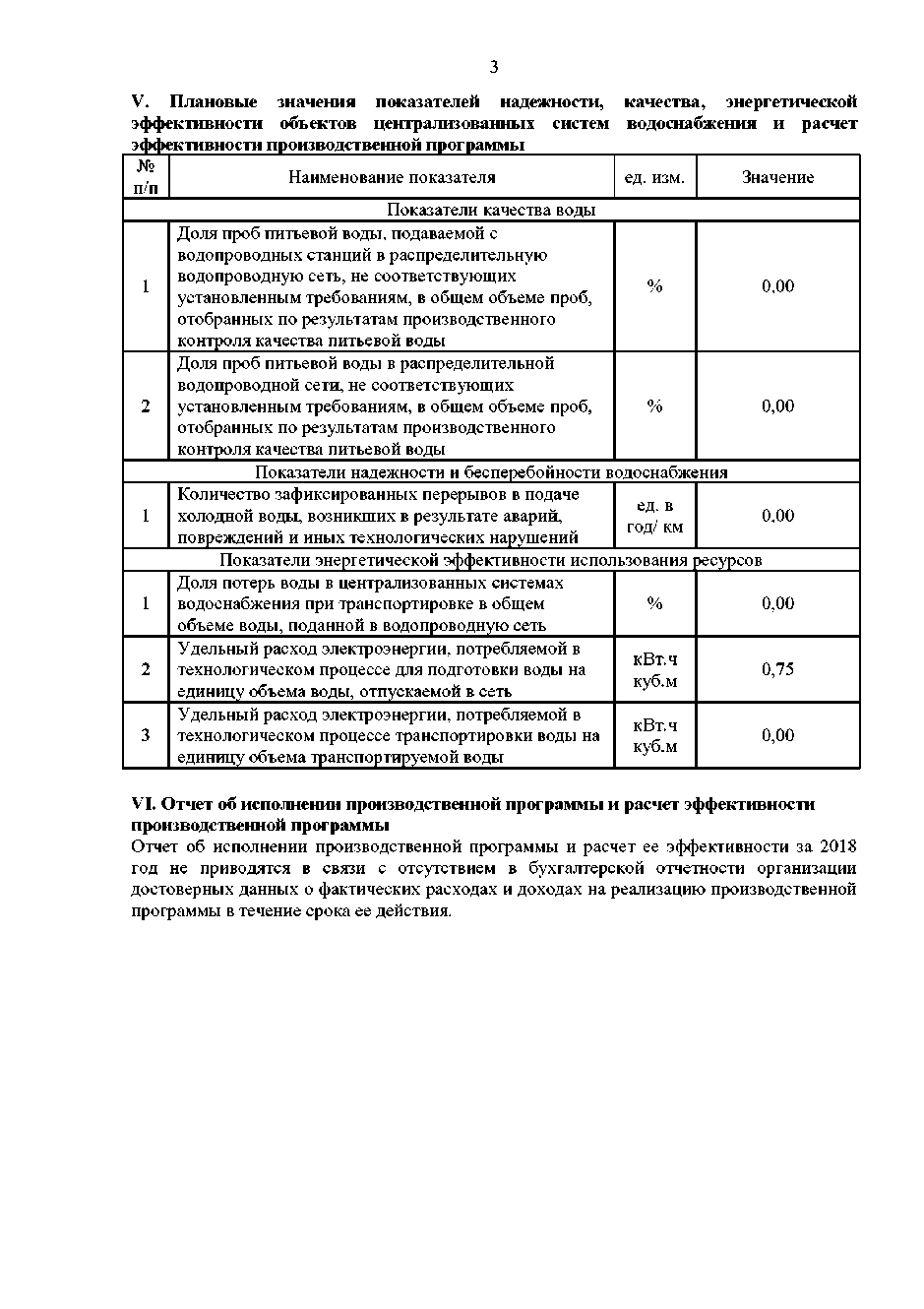 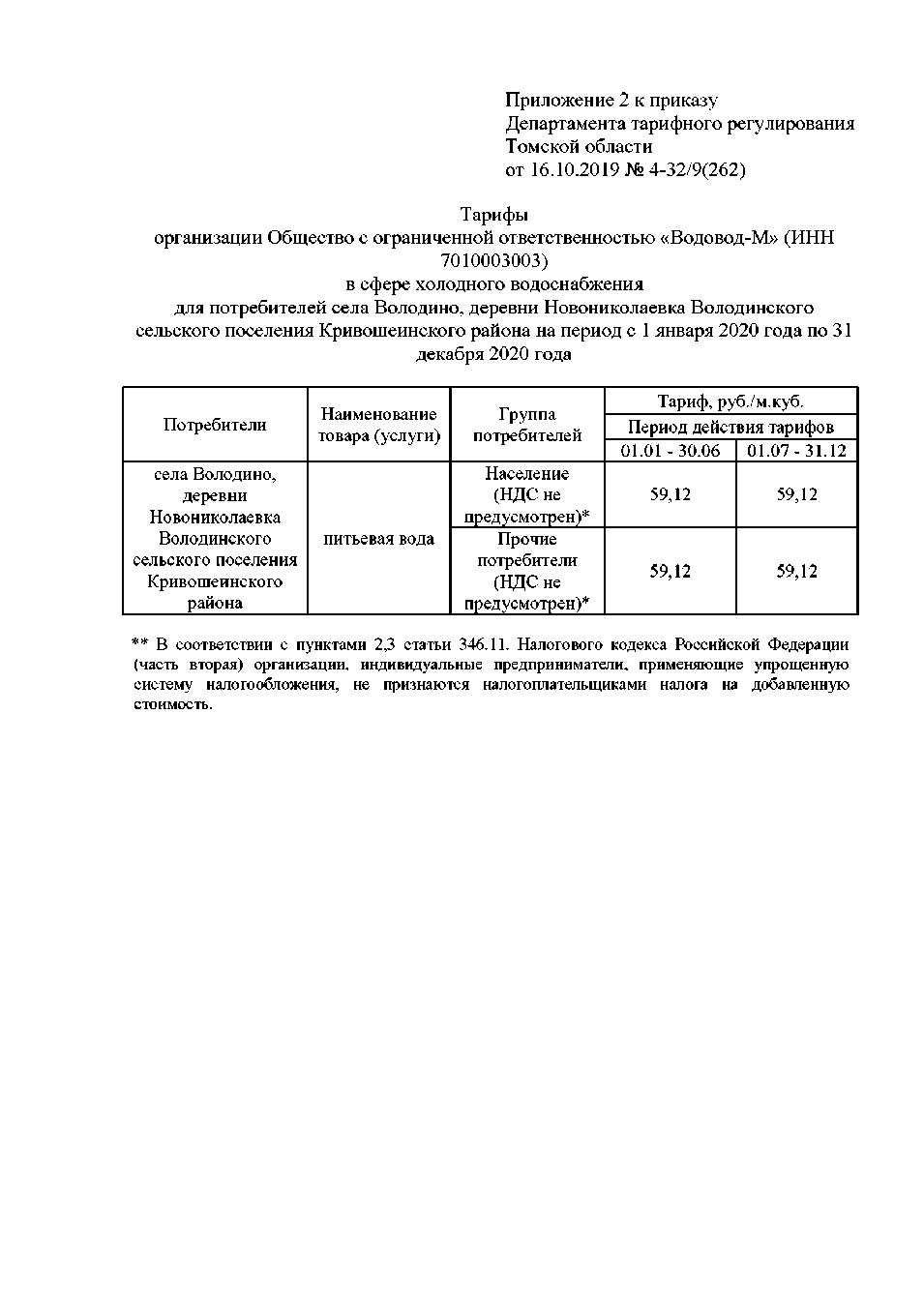 2.2. Характеристика системы теплоснабжения2.2.1. Организационная структура системы теплоснабженияНа территории Володинского сельского поселения централизованное теплоснабжение осуществляется только в с. Володино; в д. Старосайнаково и д. Новониколаевка централизованное теплоснабжение отсутствует.Теплоснабжение в с. Володино осуществляется от централизованного источника - котельной - и индивидуальных источников тепла. Теплоснабжающей организацией является ООО «Водовод-М».Всего на территории Володинского сельского поселения находится 3 источника тепловой энергии мощностью 3,64 Гкал/ч:Газовая котельная блочно-модульного типа - находится в эксплуатации тепло-снабжающией организации ООО «Водовод-М» и располагается по адресу: с. Володино, ул. Молодежная, 6Б, установленная мощность которой составляет 2,76 Гкал/ч;Две газовые котельные мощностью 0,44 Гкал/ч - находятся в собственности ООО «Газпром трансгаз Томск» и служат для покрытия нужд в тепловой энергии данного предприятия, поэтому в рамках данной работы данные тепловые источники рассматриваться не будут.Коммунальная газовая котельная блочно-модульного типа, мощностью 2,76 Гкал/ч предназначена для покрытия нагрузок отопления административных помещений и жилых домов с. Володино.Теплоснабжение остальной части жилищного фонда и прочих зданий с. Володино, д. Новониколаевка и д. Старосайнаково осуществляется автономно (печное отопление и в ряде случаев - в с. Володино - на базе бытовых газовых отопительных агрегатов).Основным топливом источников теплоснабжения является природный газ.Сети теплоснабжения - радиальные, тупиковые двухтрубные. Схема отпуска тепловой энергии с котельной - закрытая. Схема подключения потребителей - зависимая при непосредственном присоединении потребителей тепловой энергии. Общая протяженность тепловых сетей в двухтрубном исполнении на утвержденный период 2020 г. составляет 1803,3 м (в однотрубном исчислении, в двухтрубном исполнении). Тепловые сети преимущественно имеют подземную канальную прокладку и надземную на опорах.Подключение систем отопления к тепловой сети - зависимое. Регулирование отпуска теплоты - качественное по отопительной нагрузке. Утвержденный температурный график - 95/70 ºС.К основному оборудованию котельной относятся водогрейные котлы. Состав оборудования газовой котельной представлен в Таблице 13.Таблица 13 – Характеристики основного оборудования газовой котельной с. ВолодиноПотребители тепловой энергии, подключенные к централизованному теплоснабжению от газовой котельной блочно–модульного типа, представлены в Таблице 14.Таблица 14 – Потребители тепловой энергии, подключенные к централизованному теплоснабжению2.2.2 Характеристика состояния и анализ проблем в сфере теплоснабженияИсточники теплоснабженияНа территории Володинского сельского поселения функционирует 1 коммунальный источник суммарной установленной мощностью 3,2 МВт – газовая котельная блочно–модульного типа, находящаяся в эксплуатации в ООО «Водовод–М».По надежности отпуска тепла котельная относится ко II категории, является отдельно стоящей и служит для покрытия отопительной нагрузки только в с. Володино.Котельная предназначена для покрытия нагрузок отопления административных, производственных помещений и жилых домов с. Володино. Существующая котельная является отдельно стоящей. Для производства тепла установлены 2 автоматизированных котла «Турботерм – 1600», оснащенных горелками фирмы Riello: комбинированная RLS190 и газовая RS190 (таблица 15).Основное топливо для газовой котельной блочно–модульного типа – природный газ. Аварийное топливо – дизельное.Работа котельной предусмотрена без постоянного обслуживающего персонала. Работа оператора в котельной сводится к запуску котельной в работу, контролю за работой оборудования, обслуживанию оборудования в процессе работы, недопущению нештатных и аварийных ситуаций. Таблица 15 – Характеристика источника теплоснабжения Володинского поселенияТепловая схема котельной - двухконтурная, с теплообменниками. Система отопления закрытая, двухтрубная.В котельной установлены приборы учета отпущенного тепла, потребленной электроэнергии и потребленной воды, приборы учета газа.Паспортный КПД котлов составляет не менее 92% на газе и не менее 90% на дизельном топливе.Тепловые сетиСети теплоснабжения - радиальные, двухтрубные. Система закрытая. Схема подключения потребителей - зависимая при непосредственном присоединении абонентов.В настоящее время на территории с. Володино проложено 1848,9 м тепловых сетей, которые находятся в эксплуатации у коммунального предприятия ООО «Водовод-М».Тепловые сети характеризуются значительной удельной протяженностью вследствие небольшой плотности застройки.Прокладка трубопроводов тепловых сетей подземная в каналах (37 %) и надземная (63%). В качестве материала изоляции используется минеральная вата, в редких случаях с 2008 года - современная минеральная вата из стекловолокна - ISOVER. По сроку службы тепловые сети распределены следующим образом:срок службы свыше 25 лет - 1258,9 м;срок службы менее 25 лет - 590 м.Износ тепловых сетей свыше 80%, что приводит к необходимости их полной или частичной замены для устранения аварийных ситуаций, а также сокращения тепловых потерь.Тепловая изоляция данных участков частично разрушена и для уменьшения тепловых потерь надземные трубопроводы засыпаны грунтом.Технологические потери в сетях теплоснабжения с учетом используемого температурного графика отпуска тепла составляют 33,13%.Согласно данным ООО «Водовод-М», за 2020 год крупных аварий на сетях системы теплоснабжения поселения зафиксировано не было. В течение отопительного периода случаются аварийные ситуации, значительная часть которых устраняется в короткие сроки. Повреждения, не требующие немедленного устранения, устраняются только в межотопительный период во время плановых ремонтов.Порядок определения готовности системы теплоснабжения к прохождению отопительного сезона, основных показателей готовности и интегральной оценки качества и надежности работы этих систем в предстоящем сезоне устанавливают в соответствии с организационно-методическими рекомендациями по подготовке к проведению отопительного периода и повышению надежности систем коммунального теплоснабжения в городах и населенных пунктах Российской Федерации (МДС 41-6.2000).Эксплуатация тепловых сетей осуществляется в штатном режиме в соответствии с типовой инструкцией МДК 4-02.2001 по технической эксплуатации тепловых сетей систем коммунального теплоснабжения (утв. приказом Госстроя РФ от 13.12.00 № 285).В основные обязанности ОЭТС (организации, эксплуатирующей тепловые сети) входят:содержание тепловых сетей и других сооружений в работоспособном, технически исправном состоянии;разработка и соблюдение режимов теплоснабжения по количеству и качеству тепловой энергии и теплоносителя; поддержание на границе эксплуатационной ответственности параметров теплоносителя в соответствии с договором теплоснабжения;соблюдение требований правил промышленной безопасности, охраны труда и промсанитарии, пожарной и экологической безопасности;соблюдение оперативно-диспетчерской дисциплины;обеспечение максимальной экономичности и надежности передачи и распределения тепловой энергии и теплоносителя; использование достижений научно-технического прогресса в целях повышения экономичности, надежности, безопасности, улучшения экологического состояния энергетических объектов;разработка мероприятий по выходу из возможных аварийных ситуаций в системе теплоснабжения;разработка нормативных показателей тепловой сети по удельным расходам сетевой воды, электроэнергии и потерям тепловой энергии и теплоносителя;осуществление работы с персоналом в соответствии с учетом особенностей работы с персоналом энергетических организаций системы ЖКХ.В обслуживающей сети организации обеспечивается систематический контроль (осмотры, техническое освидетельствование) состояния оборудования, зданий и сооружений, определены ответственные за их техническое состояние и безопасную эксплуатацию лица, которые назначаются из числа инженерно-технических работников, прошедших проверку знаний правил, норм и инструкций в установленном порядке. Фактические сроки устранения аварий на котельной или на тепловых сетях – 3 часа, максимум 8 часов, что соответствует допустимой продолжительности перерыва в предоставлении услуги по отоплению.Определенные сложности при ликвидации нештатных ситуаций вызывает высокий процент износа части существующих сетей. Предприятие не имеет иных источников дохода, кроме оплаты потребителей услуг по теплоснабжению по установленному тарифу, а оплата за коммунальные услуги поступает не всегда своевременно и в полном объеме.Описание существующих проблем организации качественного теплоснабжения и пути их решенияОсновные проблемы функционирования систем теплоснабжения с. Володино:Высокая себестоимость производства тепловой энергии при низкой эффективности использования топливно–энергетических ресурсов и недозагрузке котельной;Отсутствие учета тепловой энергии у абонентов;Низкая надежность системы, вследствие высокого уровня износа отдельных участков тепловых сетей при отсутствии их резервирования, следствием чего является повышенная аварийность на сетях теплоснабжения;Износ изоляции тепловых сетей, приводящий к увеличению тепловых потерь значительно выше нормативных.Для сокращения теплового резерва на газовой котельной блочно–модульного типа, необходимо в соответствии с Генеральным планом Володинского сельского поселения определить перспективных потребителей, которых неоходимо подключить к централизованному теплоснабжению. Вследствие этого котлоагрегаты будут выведены на рабочие режимы, что, в свою очередь, приведет к повышению КПД оборудования и сокращению расходов топлива. Кроме того, подключение перспективных потребителей приведет к снижению тарифа ввиду сокращения части постянных расходов, приходящихся на одного абонента. Также необходимо проведение мероприятий по капитальному ремонту и реконструкции участков тепловых сетей с высокими потерями тепловой энергии.Существенным условием предупреждения возникновения нештатных ситуаций является проведение планово – предупредительных работ при подготовке систем и сетей в межотопительный период, для этого необходимо взаимодействие собственников имущества с эксплуатирующими предприятиями, так как плановые работы являются капитальными, и, следовательно, требуют существенных вложений, окупаемость которых за счет тарифной выручки чаще всего невозможна. Одна из ключевых целей тарифной политики – недопущение роста тарифа сверх установленного предельного значения. Таким образом, расходы, включаемые в тариф, как правило, ниже экономически обоснованного уровня – предельно оптимизированы.Учет расходования энергетических ресурсов является первым и наиболее важным шагом в цепочке организационных и технических мер по повышению энергетической эффективности. Приборный учет позволяет производить коммерческие расчеты между поставщиками и потребителями энергетических ресурсов за фактически потребляемые услуги, а также выявить объекты со сверхнормативным расходом энергетических ресурсов, разрабатывать и выполнять мероприятия по их устранению.В настоящее время учет тепловой энергии, поступающей от источника в тепловую сеть и непосредственно абонентам, не осуществляется. На 2020 год два абонента (Володинская школа, ул. Коммунистическая, 39; МДОУ «Колосок», ул. Советская, 31) оснащены прибором учета тепловой энергии.Установка приборов учета на границах балансовой принадлежности объектов является необходимой предпосылкой для создания нормальных рыночных отношений в структурах инженерного обеспечения городского хозяйства и реализации комплекса мероприятий по энергосбережению. Введение коммерческого учета, предусматривающее при определении размеров оплаты не только количество, но и качество отпускаемых ресурсов, будет способствовать улучшению качественных показателей теплоснабжения, а, следовательно, – повышению комфорта проживания потребителей.2.2.3 Анализ баланса системы теплоснабжения, структуры производства, передачи, потребленияБаланс производства и потребления тепловой энергии котельной с. Володино за период 2019–2020 гг. представлен в Таблице 16.Таблица 16 – Баланс производства  и  потребления тепловой энергии котельной с. Володино за период 2019–2020 гг.Анализ потребителей тепловой энергии от газовой котельной блочно–модульного типа с. Володино показал, что основная доля потребления тепла в 2020 году приходилась на бюджетные организации – 62,2 %. Основным потребителем в данном секторе является Володинская школа, которая потребляет 41,3 % теплоты в общем годовом расходе тепла по котельной и 69,2 % по бюджетным организациям. В свою очередь доля населения составила 22,3 %, прочих потребителей – 7,6 %.Баланс тепловых мощностей и нагрузок блочно–модульной котельной Володинского поселения представлен в Таблице 17.Таблица 17 – Балансы тепловых мощностей и нагрузок котельнойКак видно из таблицы, величина потерь в сетях теплоснабжения составляет 33,13 %. В Таблице 17 приведены расчетные данные, так как на котельной и у абонентов, за исключением школы, не установлены приборы учета тепловой энергии.В условиях принятых Постановлением Правительства РФ предельных индексов роста тарифов, формирование себестоимости производства осуществляется по принципу включения минимально необходимого объема расходов: на топливо, электроэнергию, заработную плату и ОСН, теплоноситель – в пределах нормативных значений, несмотря на ненормативное состояние сетей и оборудования теплоснабжающего комплекса. Затраты на проведение ремонтных и регламентных работ включаются не в соответствии с необходимостью производства, а по остаточному принципу. Такой подход приводит к ежегодному увеличению фактических затрат на энергетические ресурсы, поскольку в условиях отсутствия средств у энергоснабжающих организаций и собственников на проведение ремонтов имущества увеличиваются потери тепловой энергии на всех этапах ее производства и передачи.Тарифы, плата  за подключение, структура себестоимости производства и транспортировки ресурса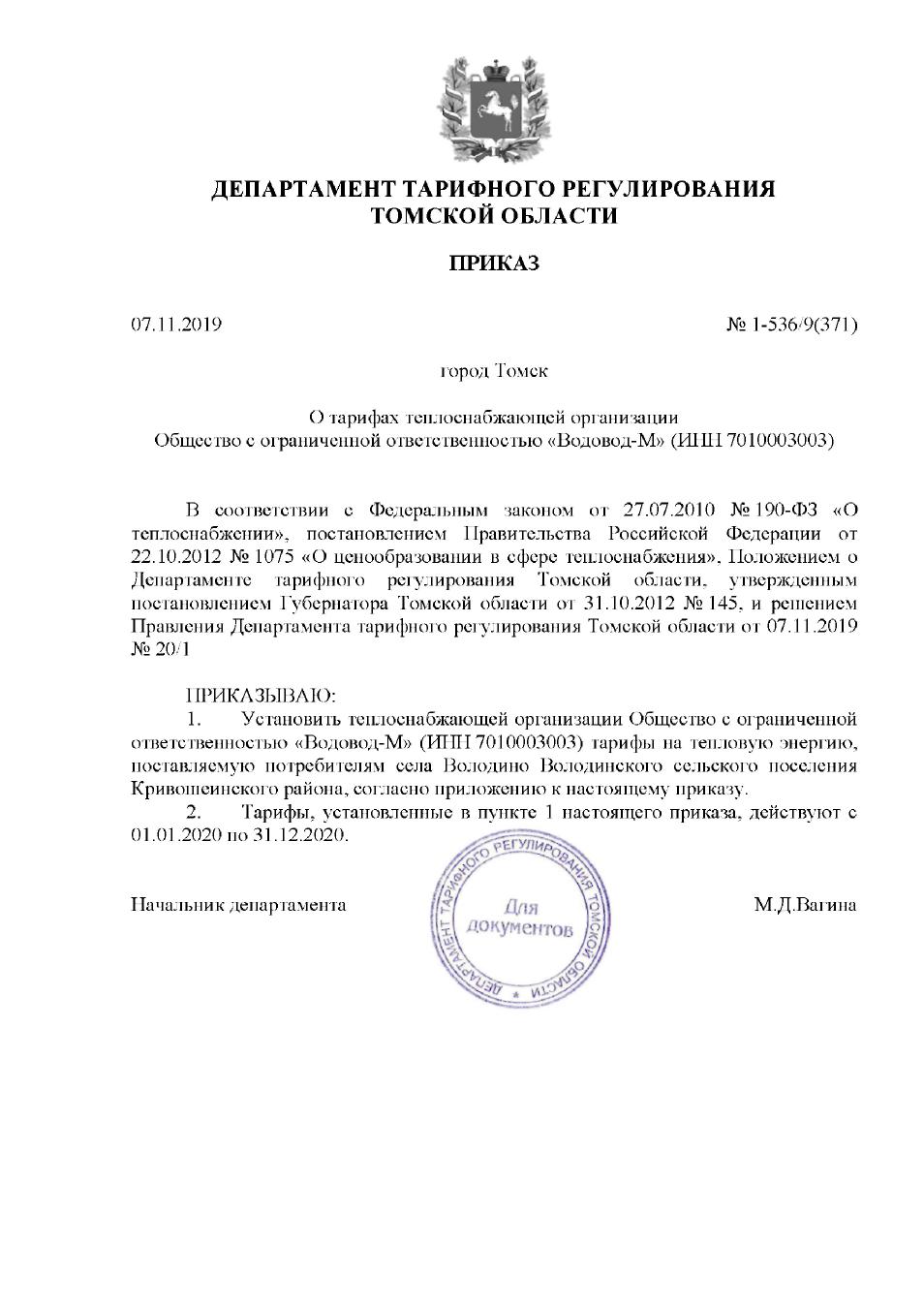 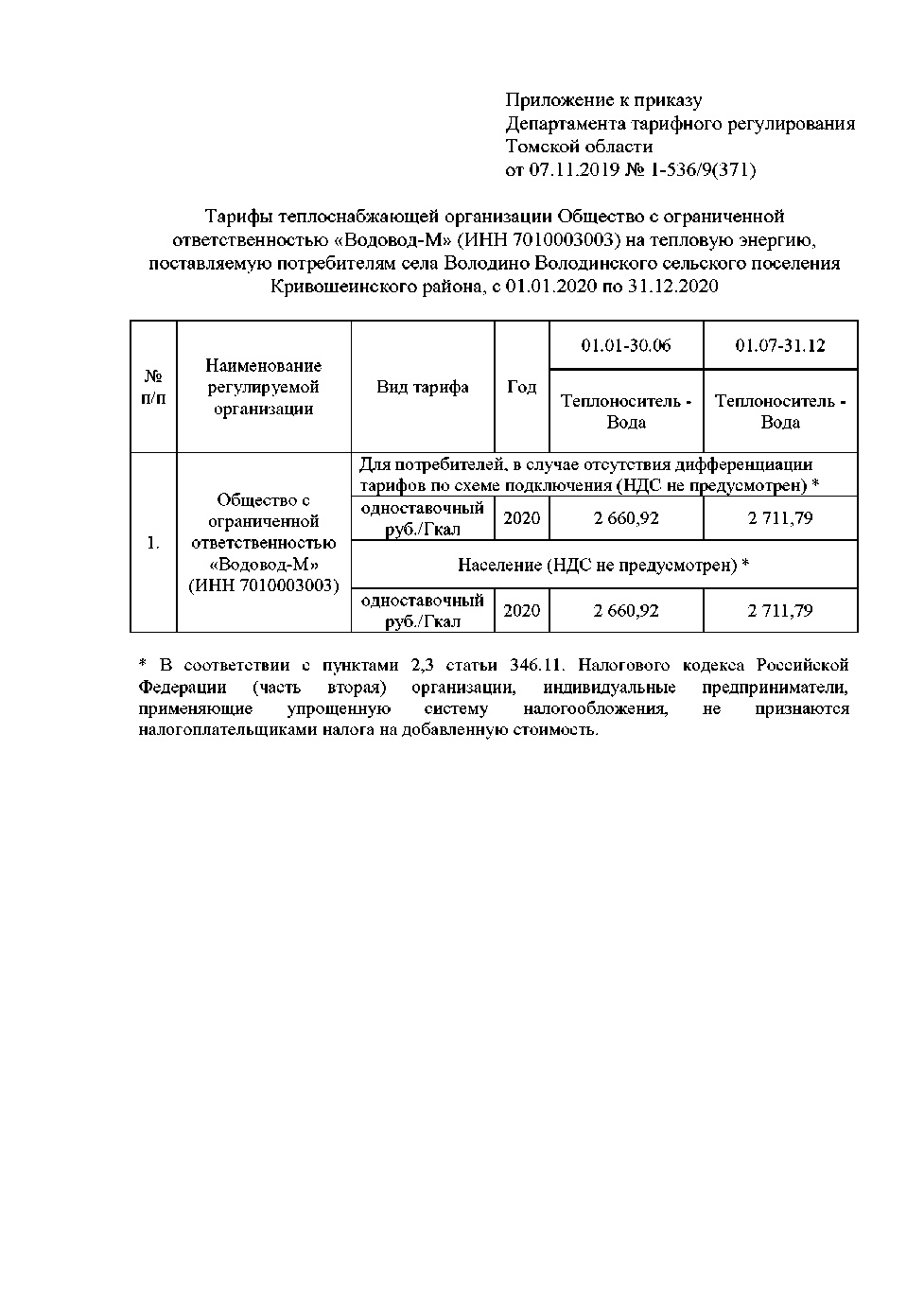 2.3 Характеристика системы электроснабженияЭлектроснабжение Володинского сельского поселения осуществляет ПАО «Томская распределительная компания» (ПАО «ТРК»).На территории сельского поселения размещено 26 трансформаторных подстанций (ТП), 22 из которых в с. Володино; 3 – в д. Новониколаевка; 1 – в д. Старосайнаково (Таблица 18).Передача электрической энергии в муниципальном образовании производится по распределительным сетям общей протяженностью 72,1 км с уровнем напряжения 10 кВ и 0,4 кВ (Таблица 19), уровень обеспеченности централизованной системой электроснабжения 100% потребителей.Таблица 18 – Трансформаторные подстанции 10(6)/0,4 кВ Володинского сельского поселенияТаблица 19 – Перечень энергетических объектов Володинского сельского поселения (Воздушные линии 10 кВ и 0,4 кВ)Тарифы, плата за подключение, структура себестоимости производства и транспортировки ресурса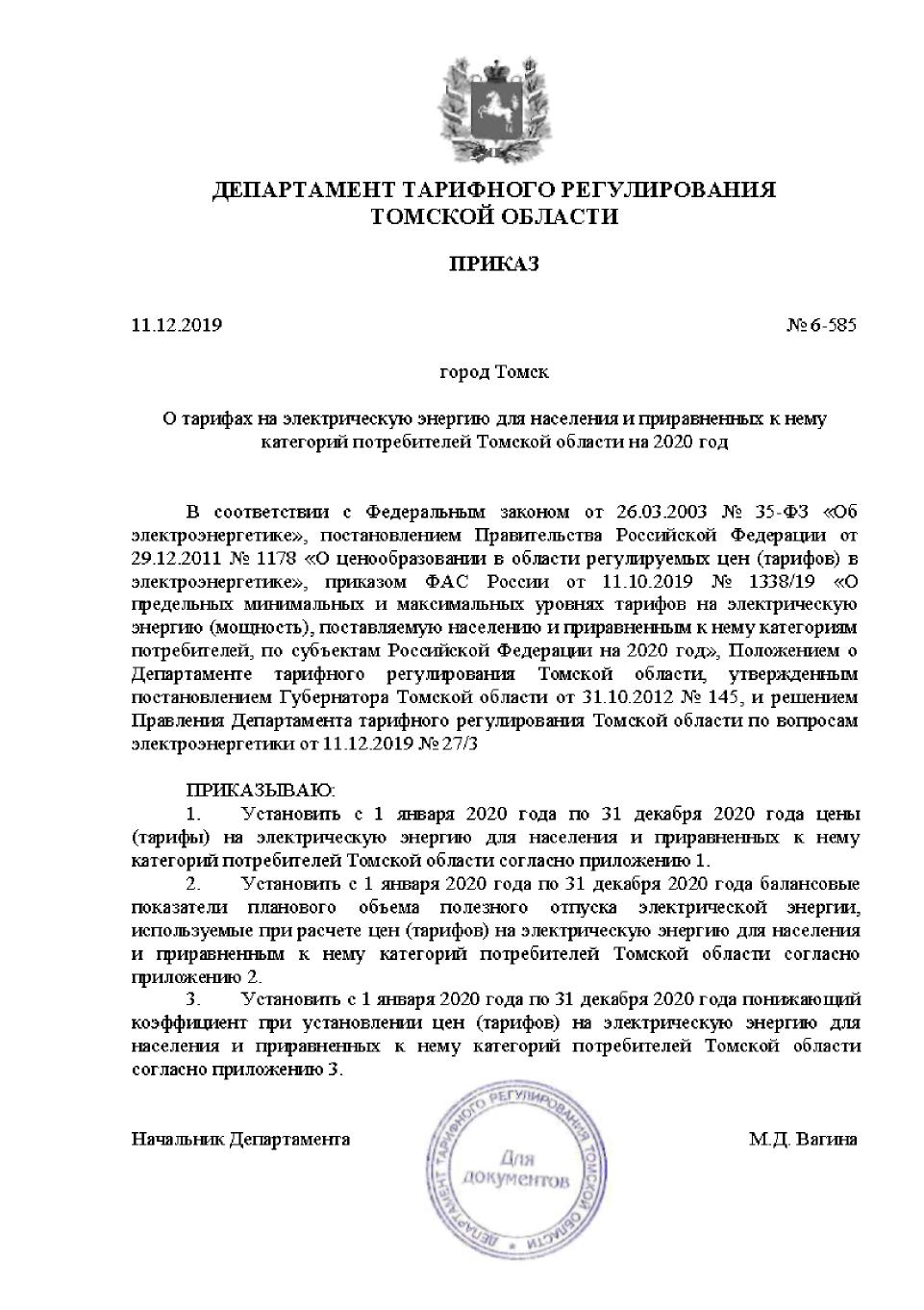 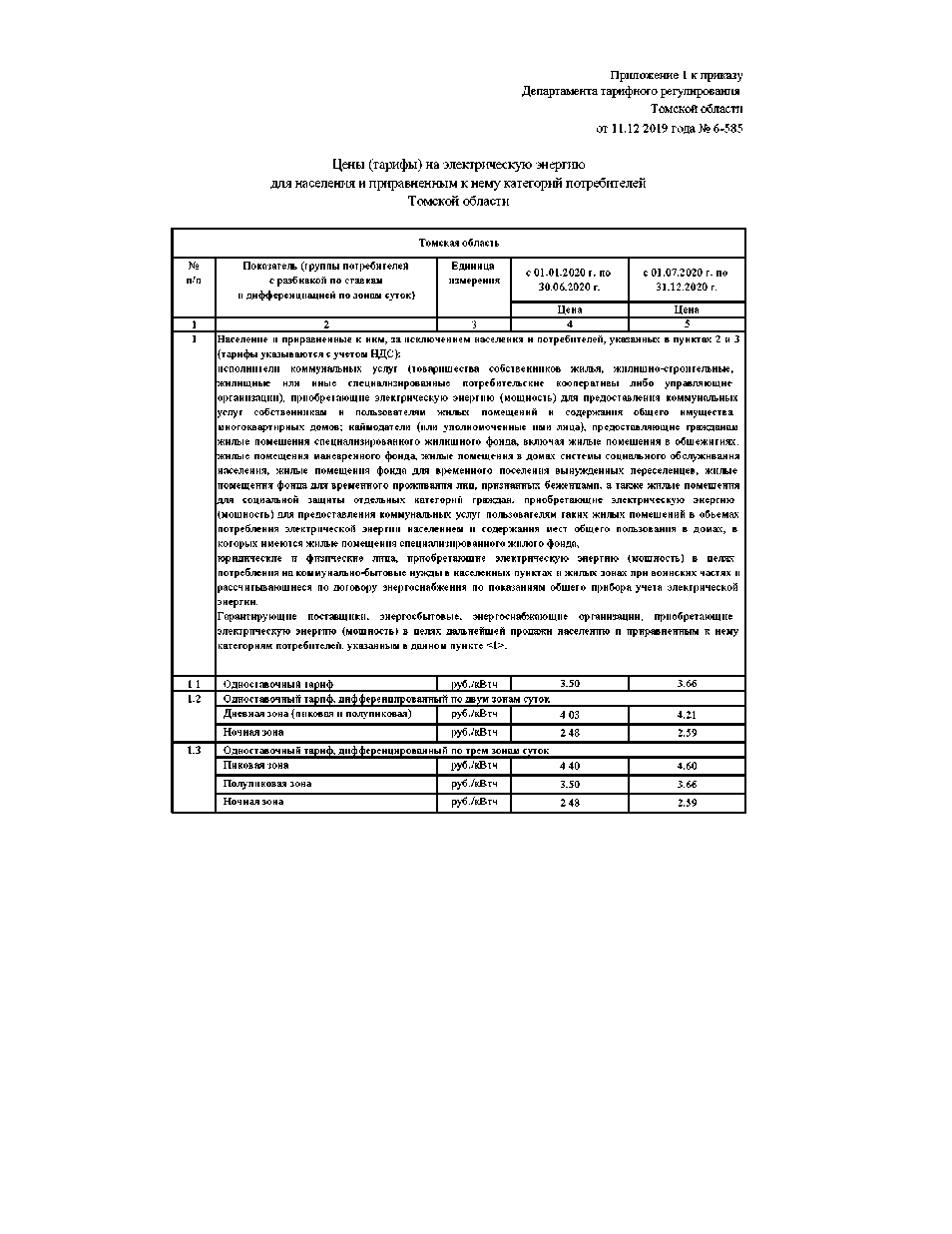 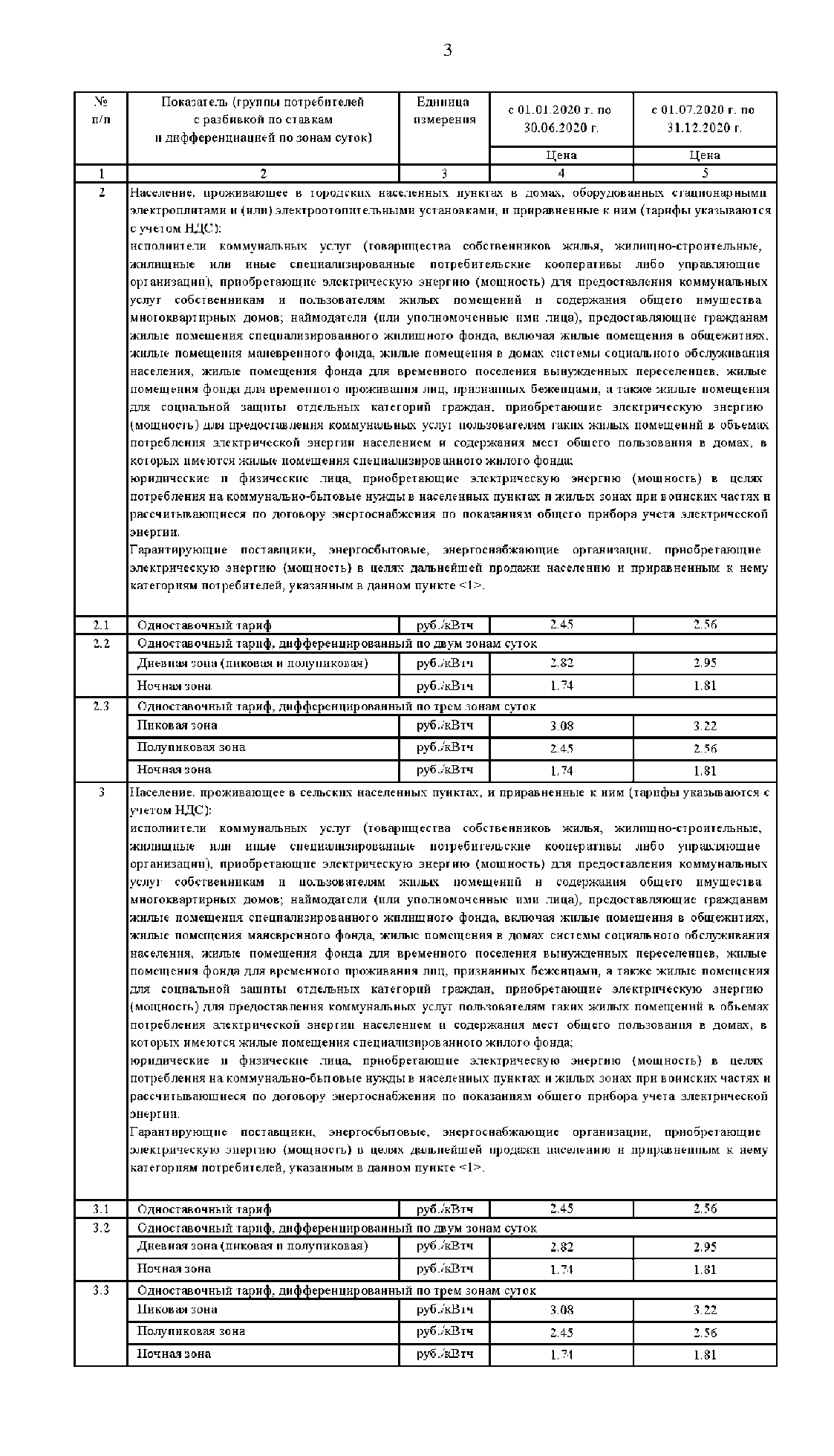 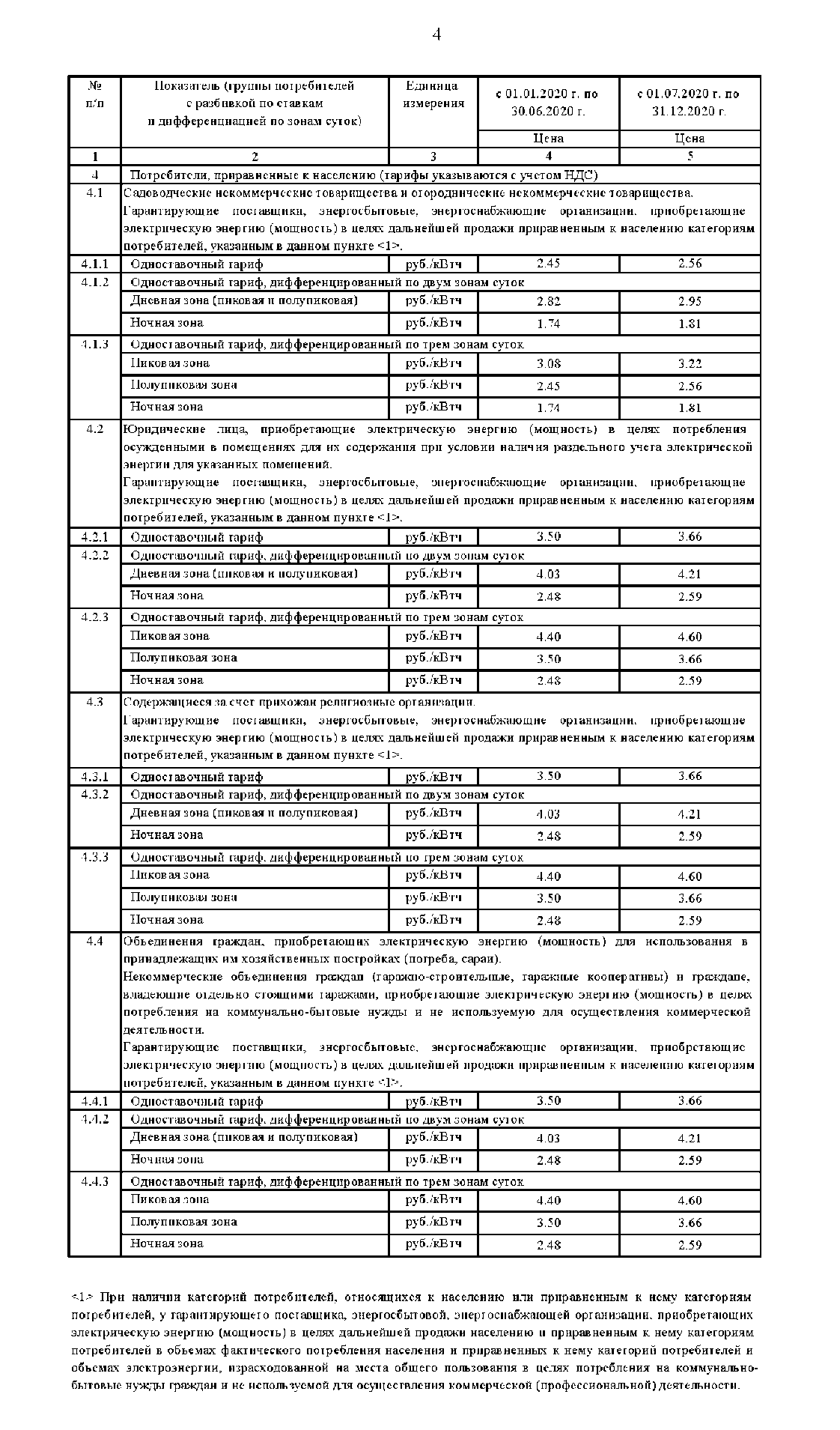 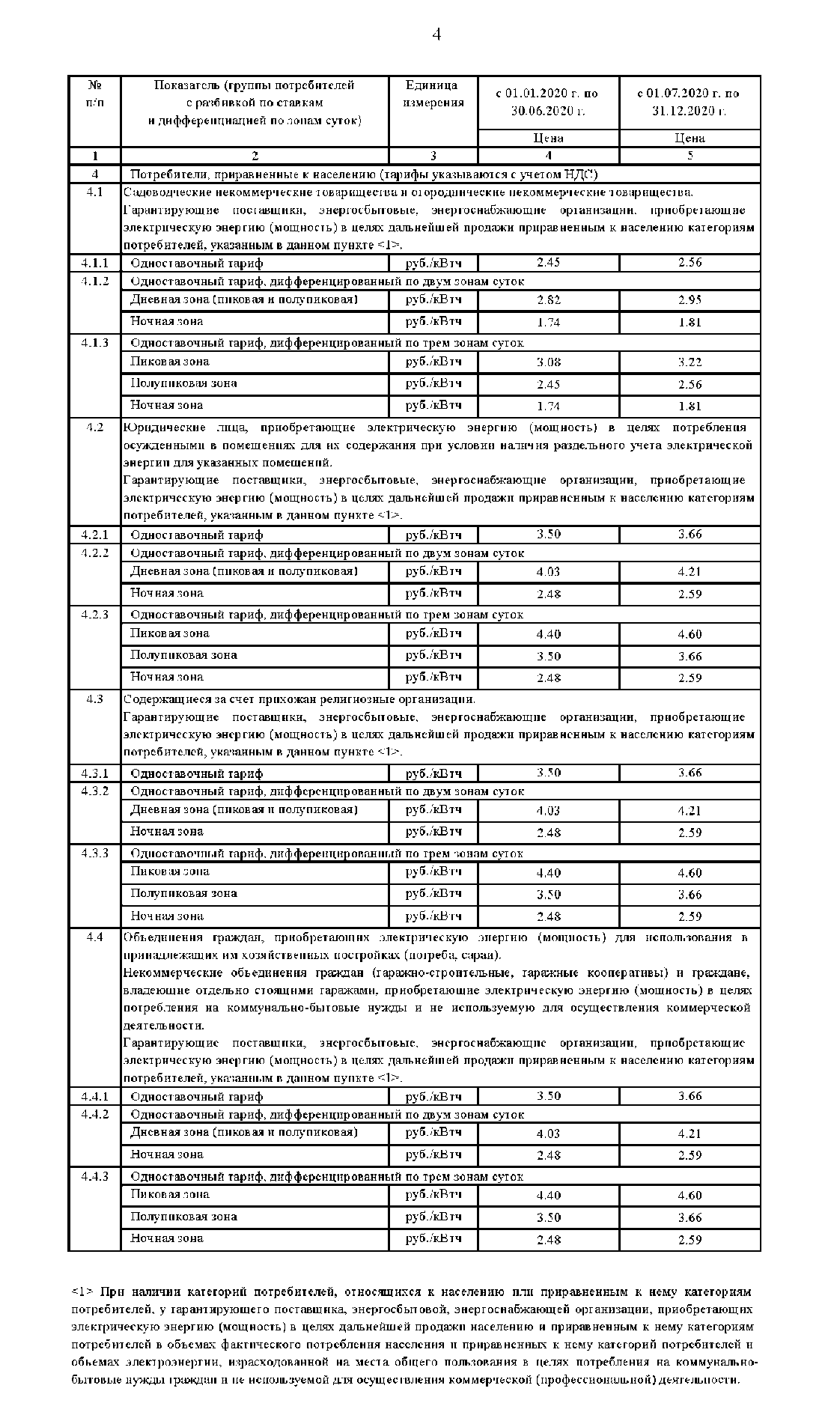 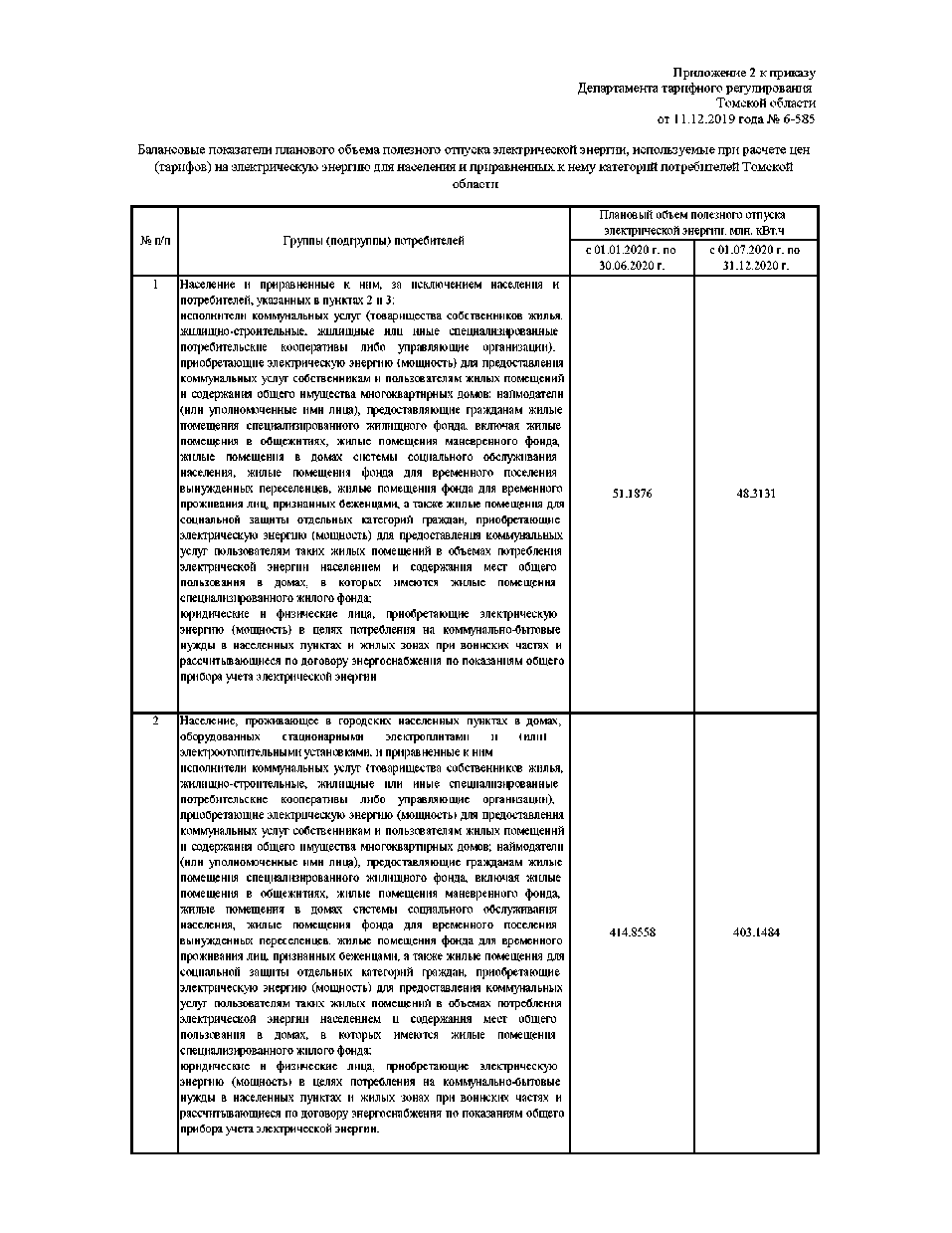 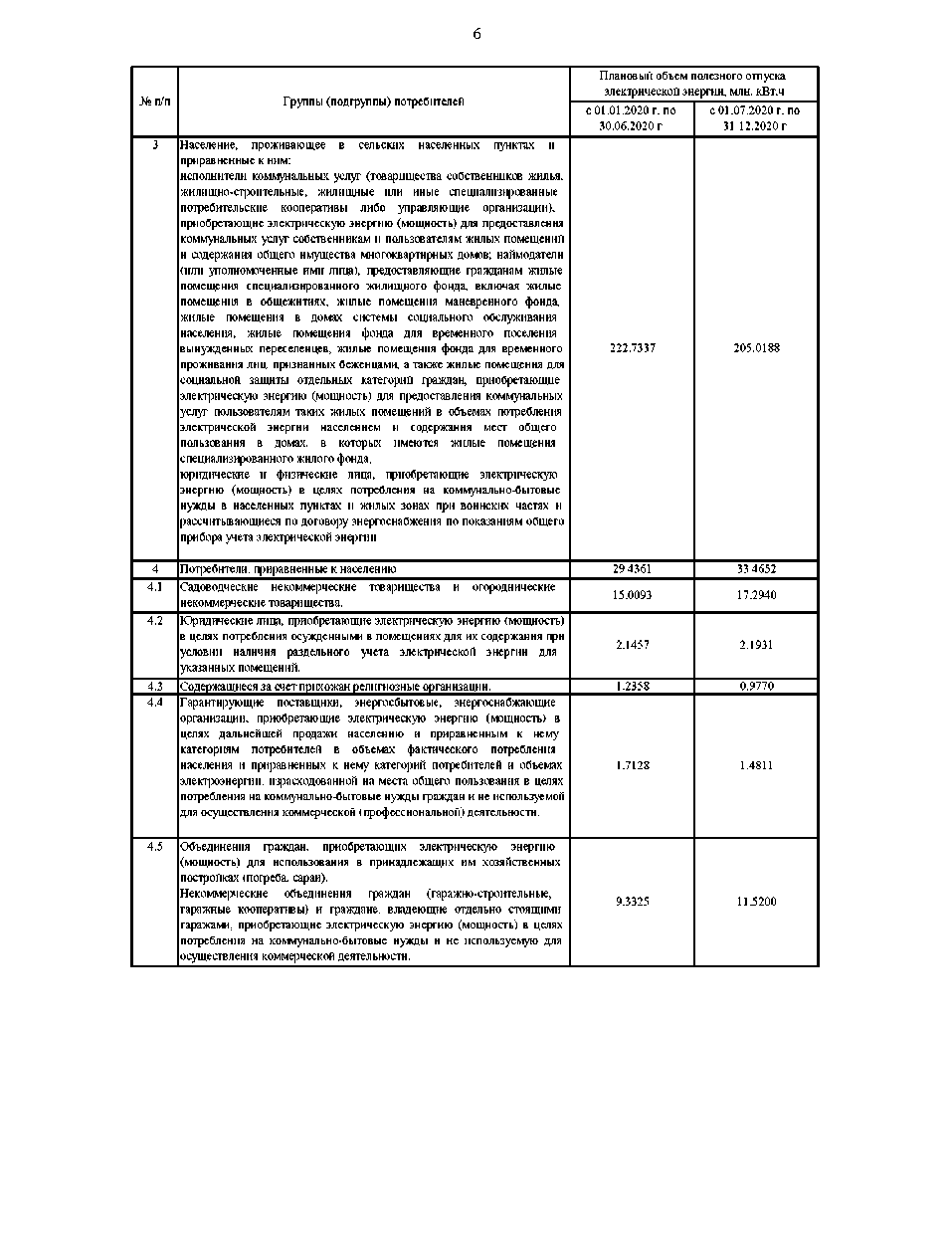 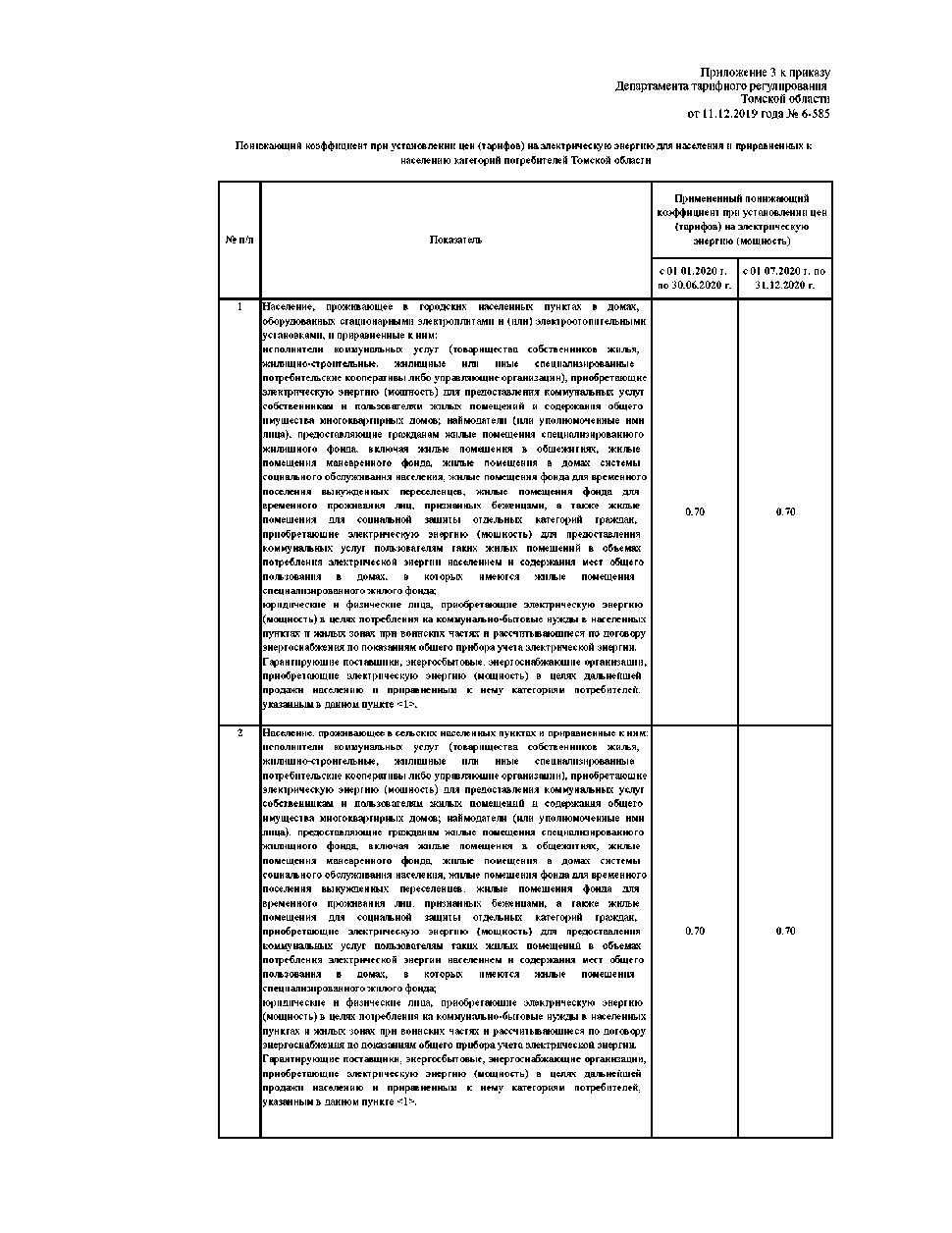 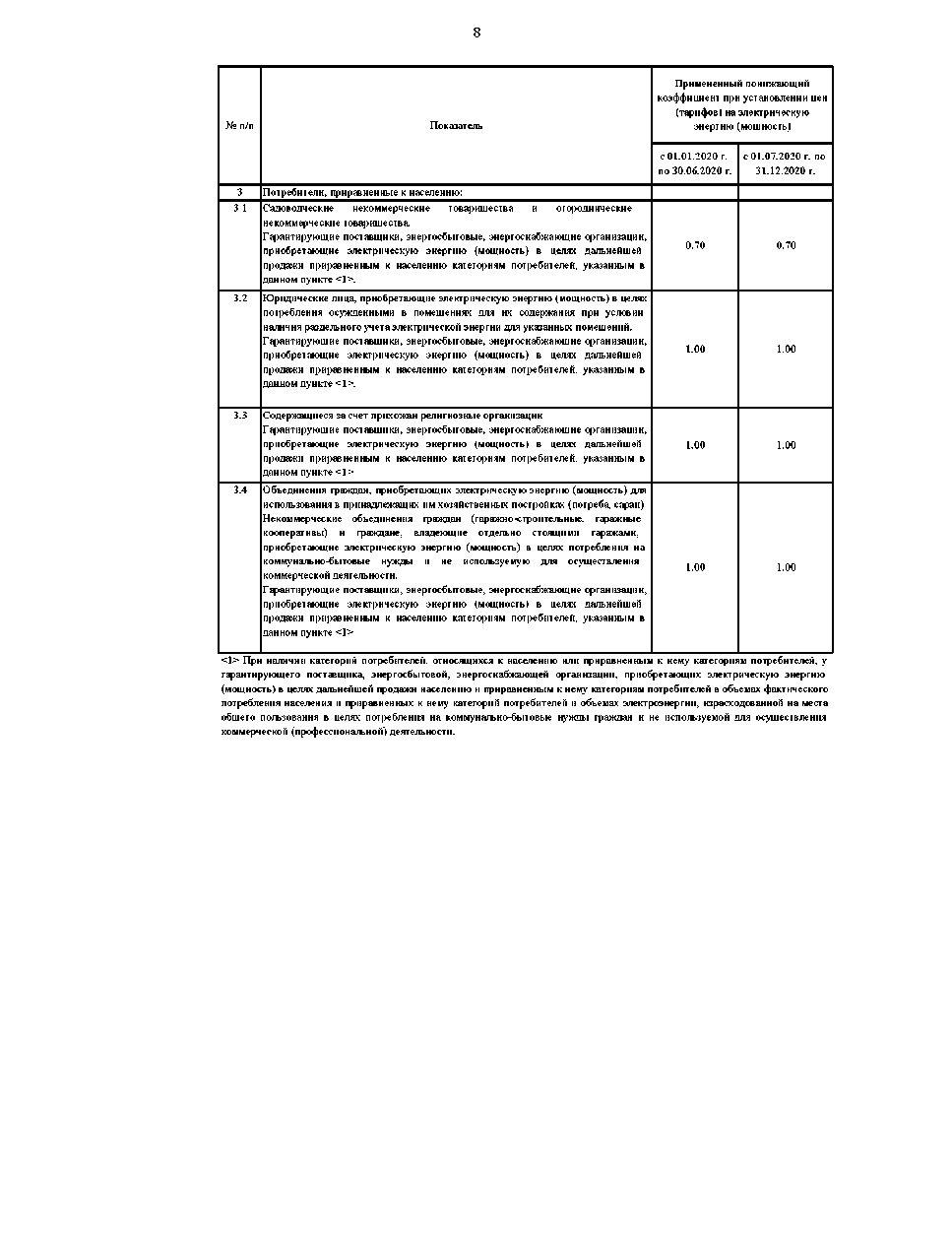 2.4 Характеристика системы газоснабженияВ настоящее на территории Володинского сельского поселения газифицировано только с. Володино; по территории села проходят сети высокого и низкого давления. Распределение газа по поселению осуществляется по 2-х ступенчатой схеме:I-я ступень — газопровод высокого давления I-й категории р≤1,2 МПА;II-я ступень — газопровод низкого давления р ≤ 0,003 МПА.Связь   между   ступенями   осуществляется    через    газорегуляторные    пункты (ГРП, ШРП). Всего в поселении насчитывается 3 газорегуляторных пункта. По типу прокладки газопроводы всех категорий давления делятся на подземный и надземный. Надземный тип прокладки в основном для газопровода низкого давления. Направления использования газа:На хозяйственно-бытовые нужды населения;В качестве энергоносителя для теплоисточников.Существующая жилая застройка Володинского сельского поселения состоит из индивидуальных жилых домов усадебного типа (1-2 этажных);В индивидуальную застройку усадебного типа газ по газопроводам низкого давления подается для пищеприготовления, горячего водоснабжения и отопления. В домах усадебной застройки установлены газовые плиты и 2-х контурные отопительные котлы, в домах малой этажности - газовые плиты и проточные газовые водонагреватели.На территории Володинского сельского поселения деятельность в сфере газоснабжения осуществляет ООО «Газпром межрегионгаз Новосибирск».Тарифы, плата за подключение, структура себестоимости производства и транспортировки ресурсаСогласно Приказу Департамента тарифного регулирования Томской области от 24.06.2019 № 8–72 «О розничных ценах на природный газ, реализуемый населению Томской области обществом с ограниченной ответственностью «Газпром межрегионгаз Новосибирск» (ООО «Газпром межрегионгаз Новосибирск» филиал в Томской области») (ОГРН 1025403200195, ИНН 5407208153)» и Приказу Департамента тарифного регулирования Томской области от 30.07.2020 № 8–91 «О розничных ценах на природный газ, реализуемый населению Томской области обществом с ограниченной ответственностью «Газпром межрегионгаз Новосибирск» (ООО «Газпром межрегионгаз Новосибирск» филиал в Томской области») (ИНН 5407208153) розничная цена на природный газ, реализуемый населению, в с. Володино, д. Новониколаевка, д. Старосайнаково на 2020 год составила:Таблица 20 – Розничная цена на природный газ, реализуемый населению, в с. Володино, д. Новониколаевка, д. Старосайнаково на 2020 год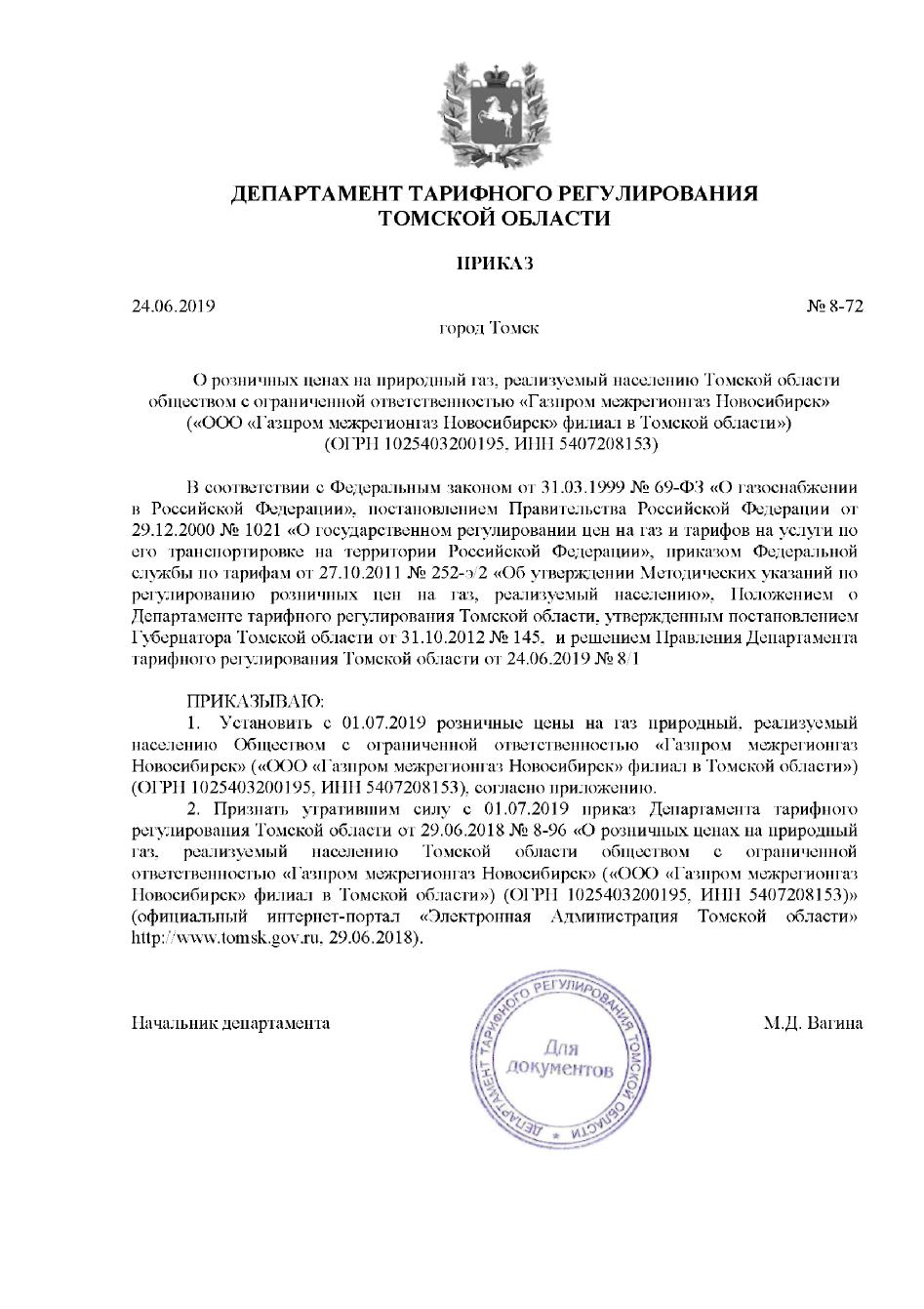 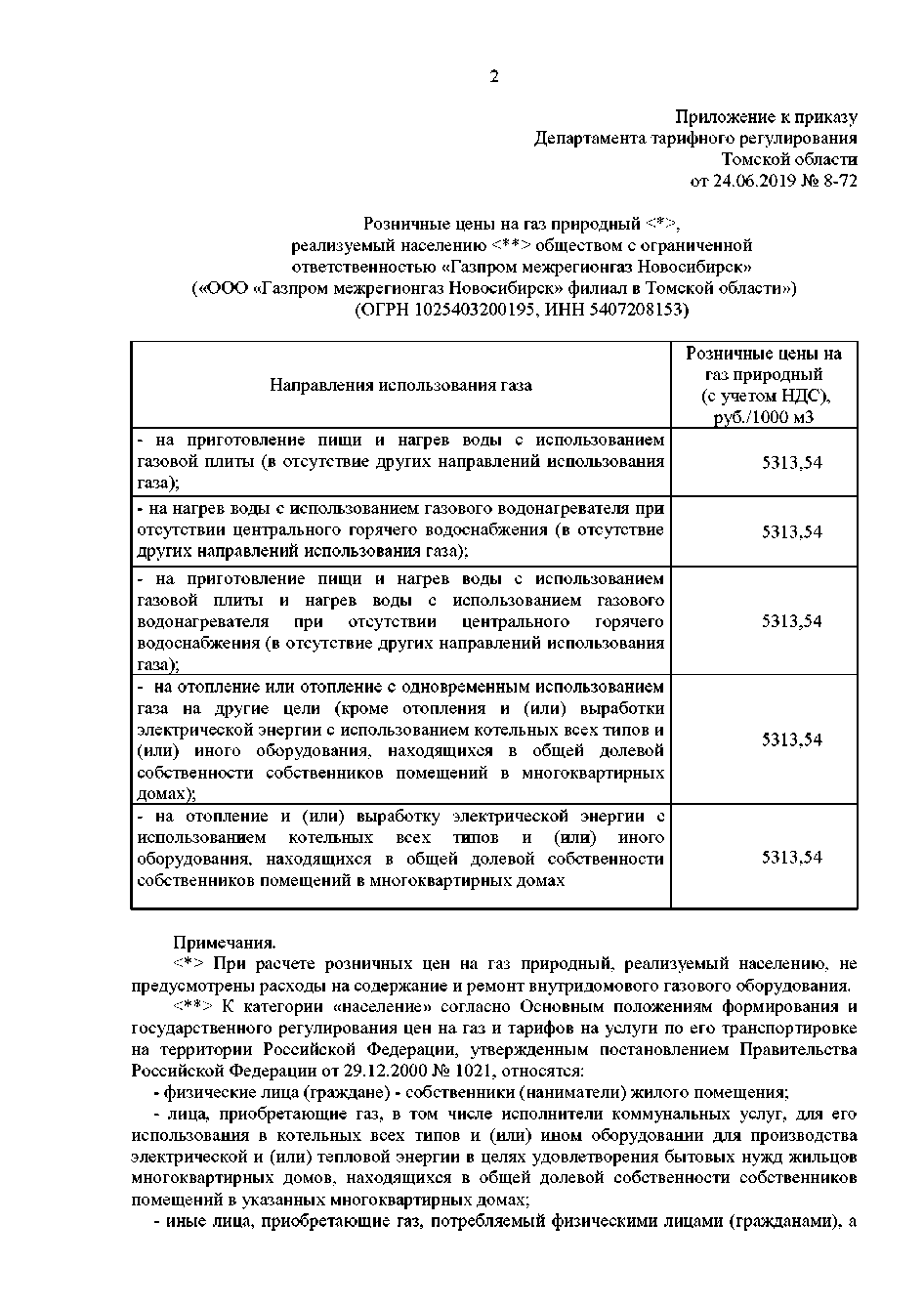 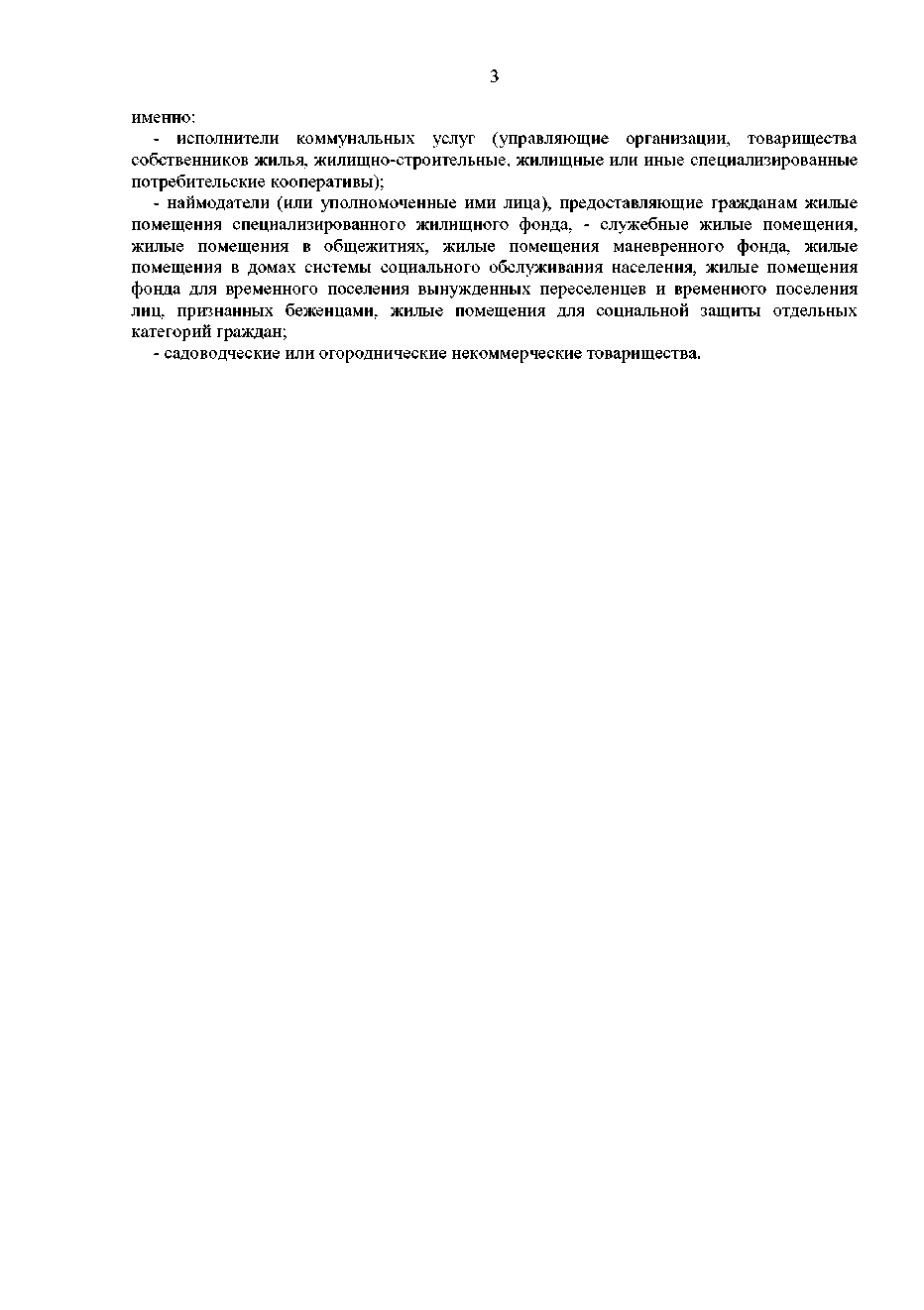 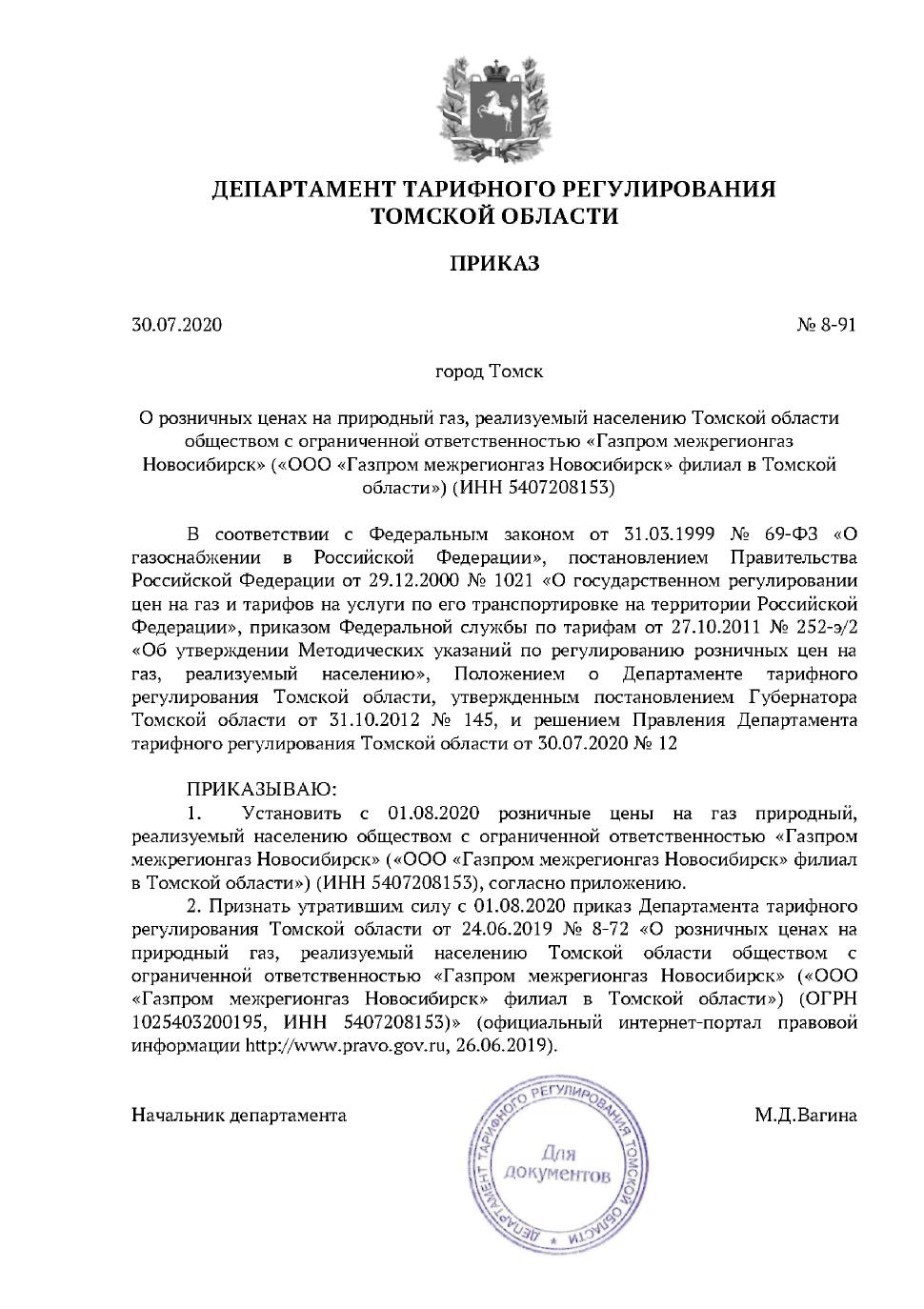 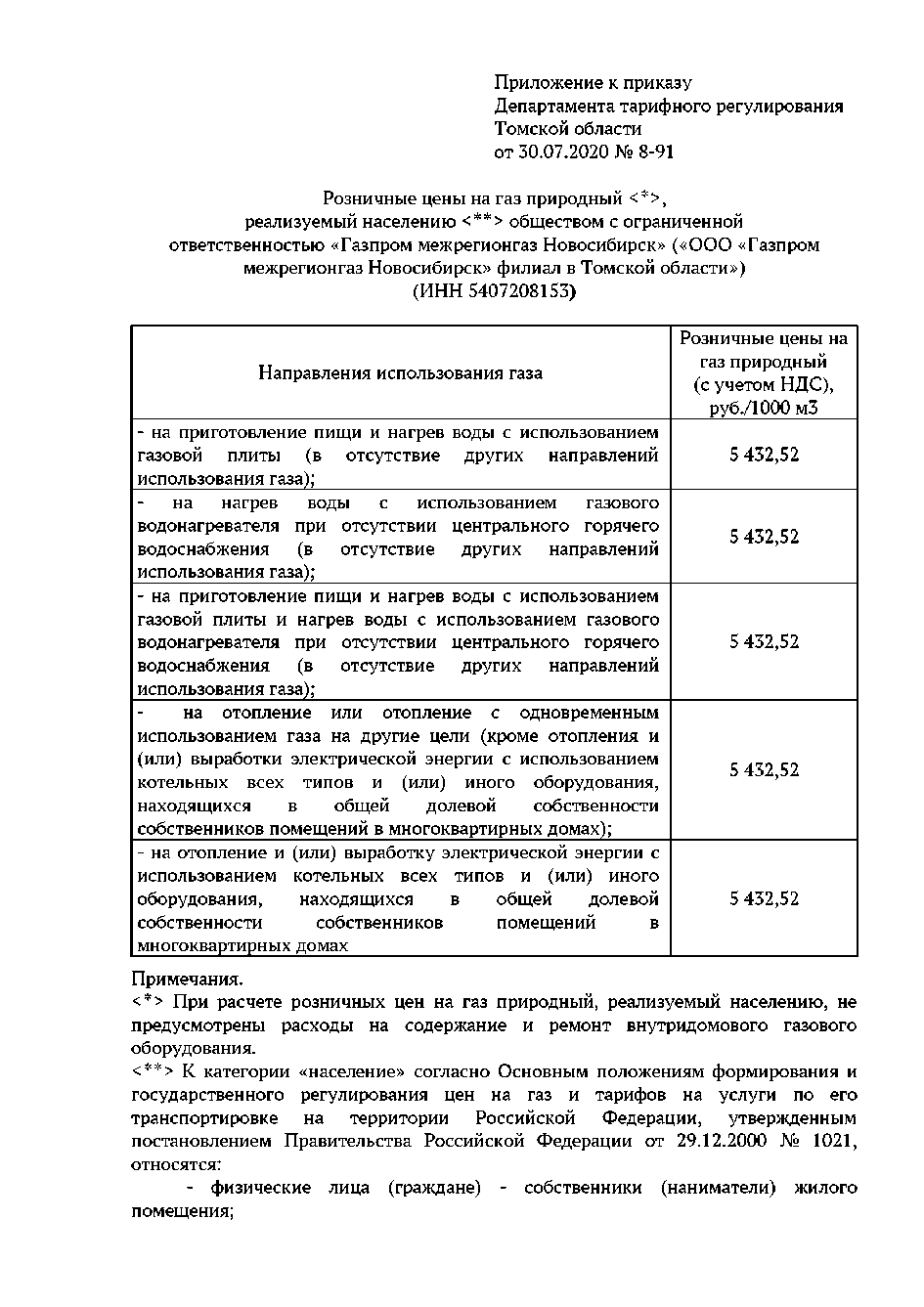 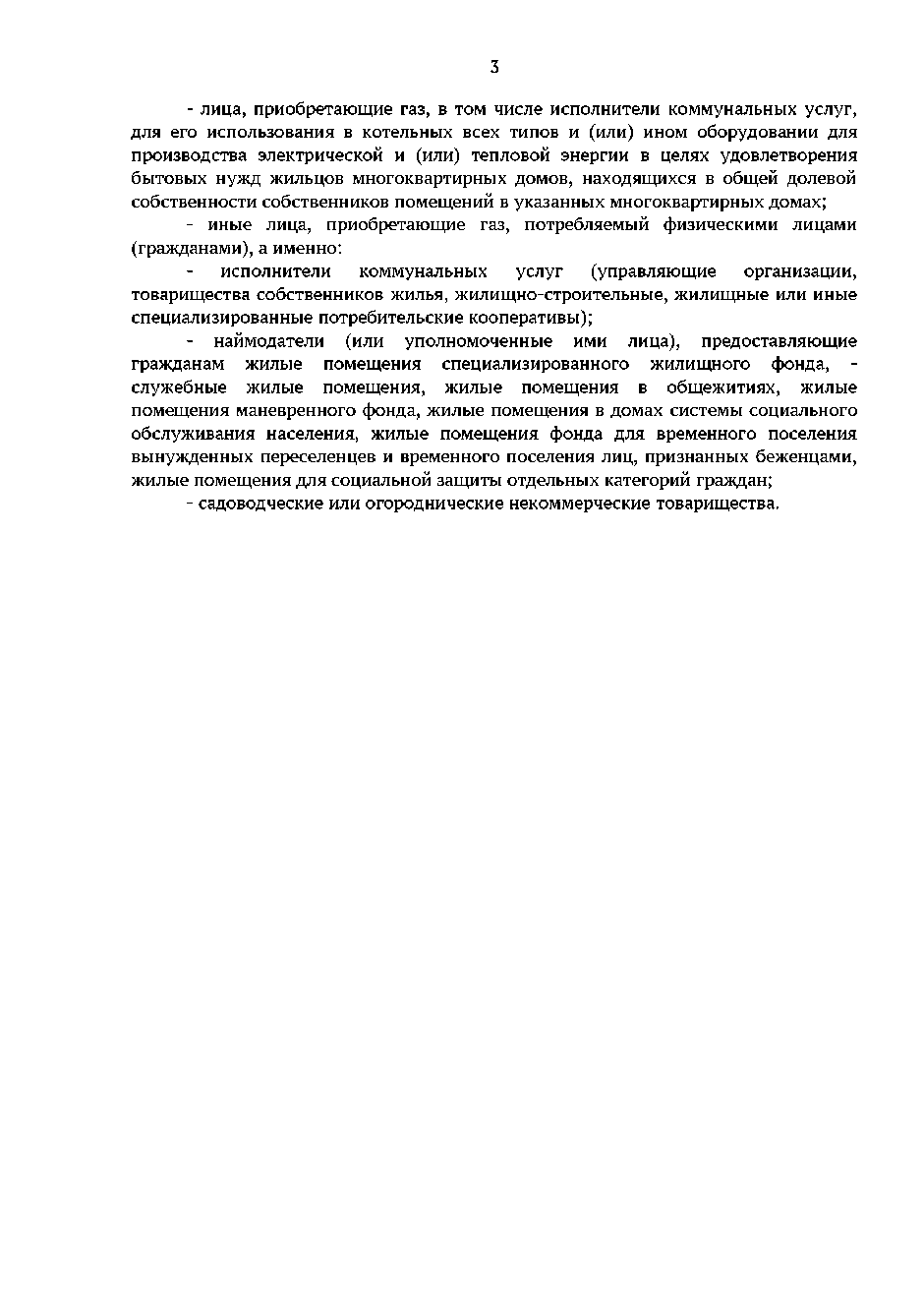 2.5. Характеристика системы обращения с ТКОБытовые отходы городского поселения вывозятся на полигон захоронения твердых коммунальных отходов (Полигон ТБО с. Кривошеино).Вывоз отходов осуществляет ООО «Риск».К твердым бытовым отходам относятся отходы, образующиеся в жилых домах и общественных зданиях, торговых, зрелищных, спортивных и других предприятиях и организациях (включая отходы от текущего ремонта квартир), отходы от отопительных устройств местного отопления, смет, опавшие листья, собираемые с дворовых территорий, крупногабаритные отходы.Правильная организация системы сбора и удаления отходов предполагает наличие сведений об обслуживаемых объектах: степень благоустройства жилых домов, этажность, численность населения, процент охвата населения планово–регулярной системой вывоза ТБО и т.д. Исходными данными для планирования количества подлежащих удалению отходов являются нормы накопления ТБО.Нормы накопления ТБО – это количество отходов, образующихся на расчетную единицу (человек – для жилищного фонда; одно место в гостинице, 1 м2 торговой площади для магазинов и складов и т.д.) в единицу времени (день, год). Нормы накопления определяют в единицах массы (кг) или в объеме (л, м3)Сбор ТКО производится в контейнеры емкостью 0,75, 1,5, 3 м3. Вывоз ТКО осу-ществлякется мусоровозами, ТКО вывозится на полигон с. Кривошеино.В соответствии со статьей 8 Федерального закона от 24 июня 1998 года № 89–ФЗ «Об отходах производства и потребления», пунктами 3, 22 постановления Правительства Российской Федерации от 31.08.2018 № 1039 «Об утверждении Правил обустройства мест (площадок) накопления твердых коммунальных отходов и ведение их реестра» Постановлением Администрации Володинского сельского поселения от 23.01.2019 № 8 «О создании мест (площадок) накопления твердых коммунальных отходов на территории Воло-динского сельского поселения», утверждены формы заявок о согласовании с органом местного самоуправления создания места (площадки) накопления твердых коммунальных отходов и о включении в реестр мест (площадок) накопления твердых коммунальных отходов сведений о месте (площадке) накопления твердых коммунальных отходов.Таблица 21 – Реестр мест (площадок) накопления твердых коммунальных отходов Володинского сельского поселенияБытовые отходы сельского поселения вывозятся на полигон ТБО с. Кривошеино для захоронения.Таблица 22 - Характеристика полигона ТБО с. КривошеиноТарифы, плата  за подключение, структура себестоимости производства и транспортировки ресурса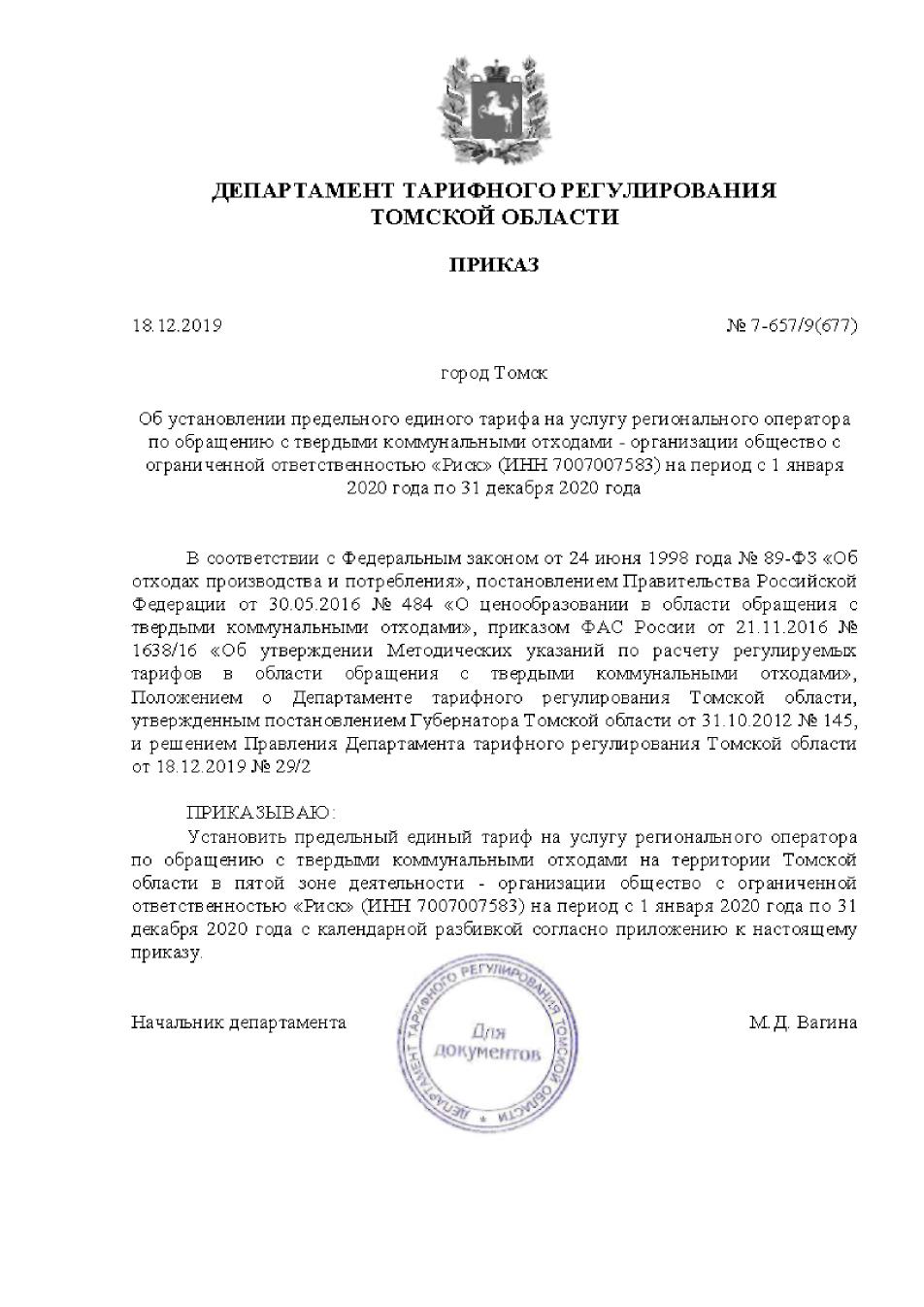 3  План развития муниципального образования, план прогнозируемой застройки и прогнозируемый спрос на коммунальные ресурсы на периоддействия генерального плана3.1 Перспективные показатели развития муниципального образования 3.1.1 Характеристика муниципального образованияВолодинское сельское поселение - муниципальное образование Кривошеинском районе Томской области.В состав Володинского сельского поселения входят три населенных пункта: с.Володино, д.Новониколаевка, д.Старосайнаково.Административный центр - село Володино. Общая площадь территории - 26478 га.Удаленность с.Володино от районного центра с.Кривошеино - 38 км; от областного центра г.Томск - 134 км.Статус и границы сельского поселения установлены Законом Томской области от 10.09.2004 года № 203–ОЗ «О наделении статусом муниципального района, сельского поселения и установлении границ муниципальных образований на территории Кривошеинского района».Численность населения на 01.01.2020 составила 1269 чел.Ведущей отраслью экономики поселения является сельское хозяйство.3.1.2 Прогноз численности населения и трудовые ресурсыПрогнозируемая демографическая ситуация в Володинском сельском поселении, как и в целом по области и по муниципальному району, характеризуется сохранением тенденции  убыли населения, превышения смертности над рождаемостью. Расчеты и анализ перспективного изменения численности населения и других демографических показателей производились по трем сценариям развития:инерционному;базовому;оптимистическому.За основу для расчетов по существующему генеральному плану поселения принят оптимистический прогноз численности.В соответствии с прогнозом, численность населения Володинского сельского поселения в 2032 году может увеличиться на 210 человек за счет миграционного и естественного прироста.3.1.3 Прогноз развития застройки объектов жилищного строительстваЖилая застройка на территории поселения в процентном соотношении распределяется следующим образом:Индивидуальная жилая застройка - 100%.Из вышеприведенного соотношения видно, что основная часть жилой застройки представлена индивидуальными жилыми домами усадебного типа.Таблица 23 – Численность населения, проживающего в домах по типам жилой застройкиНа данный момент на территории поселения в сфере жилищного строительства выявлен ряд проблем:необходимо строительство муниципального жилья;требуется строительство домов усадебного типа по программе «Доступное жилье», предназначенных для молодых специалистов и молодых семей;на территории поселения имеется ветхий жилой фонд, требующий сноса и расселение проживающих граждан в соответствии с действующим законодательством;норма обеспеченности одного жителя жильем крайне низкая, необходимо увеличение этого показателя.3.1.4 Оценка платежной дисциплины потребителей коммунальных услугВ ходе оценки платежной дисциплины потребителей коммунальных услуг, проведенной на основании информации, предоставленной ресурсоснабжающей организацией ООО «Водовод-М», о начислениях и сумме оплаченных населением счетов, получены данные, представленные в Таблице 24.Таблица 24 – Собираемость платежей за услуги тепло– и водоснабженияУровень собираемости платежей в 2019 году снизился относительно 2018 года на 11,87% в сфере теплоснабжения и на 2,68% – в сфере водоснабжения.Таким образом, общая тенденция собираемости платежей за анализируемый период – отрицательная.4. Описание развития коммунальных системы инфраструктуры4.1 Перспективное развитие системы водоснабжения и водоотведенияРазвитие системы водоотведения в Володинском сельском поселении в настоящее время не планируется.Общая потребность в воде на конец расчетного периода (2025 год), по данным схемы водоснабжения и водоотведения Володинского сельского поселения, должна составить 86,34 м3/сут.Для обеспечения указанной потребности в воде с учетом 100% подключения всех потребителей к централизованной системе водоснабжения предлагаются мероприятия поэтапного освоения мощностей.В схеме водоснабжения и водоотведения Володинского сельского поселения указаны следующие мероприятия по развитию системы водоснабжения:замена изношенных участков водопроводных сетей на полиэтиленовые трубы;подключение 100% населения к централизованной системе водоснабжения;замена изношенных водонапорных башен;закольцовка сетей водоснабжения;бурение водозаборных скважин;обустройство зон санитарной охраны водозаборов и водопроводных сооружений в соответствии с СанПиН 2.1.4.1110-02 на всех объектах где их нет в настоящее время.Замену изношенных участков водопроводных сетей на полиэтиленовые трубы планируется провести на участках по ул. Дорожная; по ул. Зеленая, ул. Рабочая - планируется подключение жилых домов к центральному водопроводу.Расчет капитальных затрат на замену изношенных участков водопроводных сетей на полиэтиленовые трубы произведен на основании Приказа Минстроя России от 30 декабря 2019 года № 918/пр «Об утверждении укрупненных нормативов цены строительства» и представлен в Таблице 25.Таблица 25 – Объем капитальных затрат на проведение мероприятий по ремонту и прокладке водопроводных сетей на глубине 3 м4.2 Перспективное развитие системы теплоснабженияПерспективное развитие системы теплоснабжения должно быть связано в основном с повышением надежности и энергетической эффективности, так как в ближайшем будущем перспективного развития, которое позволит за счет подключения новых потребителей более эффективно использовать имеющиеся мощности, не предвидится. Кроме того, следует учитывать значительный износ основных фондов системы.Поиск оптимального варианта совершенствования и развития системы теплоснабжения поселения осуществлен посредством выбора минимально достаточного объема мероприятий по направлению «Реконструкция и модернизация объектов инфраструктуры».В рамках работы был рассмотрен следующий вариант реконструкции системы:замена участков сетей теплоснабжения в рамках проведения мероприятий по капитальному ремонту;подключение потребителей к БМК (блочно-модульной котельной).При реконструкции сетей рекомендуется использовать предизолированные трубы с пенополиуретановой изоляцией.Расчет капитальных затрат на замену изношенных участков сетей теплоснабжения на предизолированные трубы с пенополиуретановой изоляцией произведен на основании Приказа Минстроя России от 30 декабря 2019 года № 905/пр «Об утверждении укрупне-ных нормативов цены строительства» и представлен в Таблице 26.Таблица 26  – Объем капитальных затрат на замену изношенных участков сетей  теплоснабжения на предизолированные трубы с пенополиуретановой изоляциейДля финансирования замены изношенных фондов, их модернизации и строительства коммунальных объектов используются:инвестиционная составляющая тарифа;надбавки к тарифам;тариф на подключение, который лежит в основе платы за подключение;средства муниципального и вышестоящих бюджетов.Инвестиционные составляющие в тарифе на сегодняшний день фактически отсутствуют. К инвестиционным составляющим тарифа относится амортизация, часть ремонтного фонда, направляемая на замену изношенных фондов, и прибыль на капитализацию.Инвестиционные затраты в виде надбавок к тарифам для теплоснабжающих организаций устанавливаются на областном уровне. В настоящее время в связи с низкой платежеспособностью и низкой платежной дисциплиной возможность введения надбавки отсутствует.Тариф на подключение к системе коммунальной инфраструктуры определяется, исходя из суммы расходов на технологическое присоединение к сетям (их подвод вне участка застройки) и из ожидаемого использования имеющихся мощностей (суммарной заявленной нагрузки). Подключение новых потребителей к системе не планируется, расширение существующей схемы теплоснабжения не произойдет.Бюджетные средства при необходимости могут также использоваться на финансирование программных мероприятий, как на обновление и модернизацию объектов муниципальной собственности, так и на развитие сетевого хозяйства муниципального образования. При этом возможности местного и районного бюджета крайне ограничены. Необходимо привлечение средств областного бюджета.4.3 Перспективное развитие системы электроснабженияНа балансе у Администрации Володинского сельского поселения в настоящий момент находится комплексная трансформаторная подстанция (2 КТПНБ–ПВ/К–250–10/0,4) и кабельная линия протяженностью 30 метров.Данные объекты эксплуатируются на праве аренды; в трехлетний период планируется их продажа сетевой организации. В связи с удовлетворительным состоянием объектов проводить мероприятия по капитальному ремонту и реконструкции не планируется.Прочие мероприятия в отношении объектов электироснабжения Володинского сельского поселения, направленные на модернизацию системы электроснабжения, будут отражены в инветиционной программе балансодержателя электрических сетей и трансформаторных подстанций.4.4 Перспективное развитие системы газоснабженияСети газоснабжения находятся на балансе у ООО «Газпром межрегионгаз Новосибирск»; мероприятия, направленные на модернизацию системы газоснабжения с. Володино (при наличии таковых) будут отражены в инвестиционной программе балансодержателя.4.5 Перспективное развитие системы обращения с ТКОВ части развития системы обращения с ТКО планируется приобретение двух контейнеров для накопления ТКО в 2021 году объемом 0,75 м3 каждый.Стоимость приобретения контейнеров для накопления ТКО составит 15 тыс. рублей; оборудования площадок сбора и накопления ТКО – 2300 тыс. рублей.Таблица 27 – Реестр мест (площадок) накопления твердых коммунальных отходов Володинского сельского поселения (перспектива)5. Анализ фактических и плановых расходов на финансирование инвестиционных проектов с разбивкой по каждому источнику финансирования с учетом реализации мероприятий, предусмотренных программойВ Таблице 28 представлены расходы бюджетов всех уровней по годам на реализацию мероприятий.Более детальная информация по мероприятиям и источникам финансирования представлена в Приложениях 2-4.Таблица 28 - Фактические и плановые расходы на финансирование Проектов6. Управление программой6.1 Ответственные за реализацию ПрограммыСистема управления Программой и контроль за ходом ее выполнения определяется в соответствии с требованиями, определенными действующим законодательством.Механизм реализации Программы базируется на принципах четкого разграничения полномочий и ответственности всех исполнителей программы.Управление реализацией Программы осуществляет заказчик – Администрация Володинского сельского поселения Томской области.Координатором реализации Программы является Администрация Володинского сельского поселения Томской области, которая осуществляет текущее управление программой, мониторинг и подготовку ежегодного отчета об исполнении Программы.Координатор Программы является ответственным за реализацию Программы.6.2 План–график по реализации ПрограммыСроки реализации инвестиционных проектов, включенных в Программу, должны соответствовать срокам, определенным в Программах инвестиционных проектов.Реализация программы осуществляется по годам: 2021 – 2032 гг.;Разработка технических заданий для организаций коммунального комплекса в целях реализации Программы осуществляется в 2021 – 2032 гг.Утверждение тарифов, принятие решений по выделению бюджетных средств, подготовка и проведение конкурсов на привлечение инвесторов, осуществляется в соответствии с порядком, установленным в нормативных правовых актах Томской области.6.3 Порядок предоставления отчетности по выполнению ПрограммыПредоставление отчетности по выполнению мероприятий Программы осуществляется в рамках мониторинга.Целью мониторинга Программы является регулярный контроль ситуации в сфере коммунального хозяйства, а также анализ выполнения мероприятий по модернизации и развитию коммунального комплекса, предусмотренных Программой.Мониторинг Программы комплексного развития систем коммунальной инфраструктуры включает следующие этапы:Периодический сбор информации о результатах выполнения мероприятий Программы, а также информации о состоянии и развитии систем коммунальной инфраструктуры сельского поселения.Анализ данных о результатах планируемых и фактически проводимых преобразований систем коммунальной инфраструктуры.Мониторинг Программы предусматривает сопоставление и сравнение значений показателей во временном аспекте.Анализ проводится путем сопоставления показателя за отчетный период с аналогичным показателем за предыдущий (базовый) период.Приложение 1Баланс производства и потребления тепловой энергии принят по данным, предоставленным существующей ресурсоснабжающей организацией. Перспективный баланс принят на уровне существующего. Дальнейшая корректировка должна быть произведена на основании актуализированной схемы теплоснабжения Володинского сельского поселения;** Баланс системы водоснабжения подземного водозабора принят на основании данных, предоставленных существующей организацией, осуществляющей холодное водоснабжение. Перспективный баланс принят на уровне существующего. Дальнейшая корректировка должна быть произведена на основании актуализированной схемы водоснабжения и водоотведения Володинского сельского поселенияПриложение 2Приложение 3Приложение 4АДМИНИСТРАЦИЯ ВОЛОДИНСКОГО СЕЛЬСКОГО ПОСЕЛЕНИЯПОСТАНОВЛЕНИЕ01.03.2021                                                                                              № 17с.ВолодиноКривошеинский районТомская областьОб организации проведения  оплачиваемых  общественных работ на территории Володинского сельского поселения в 2021 годуВ соответствии с Законом Российской Федерации от 19 апреля 1991 года №  1032-1  «О занятости населения в Российской Федерации», постановлением Правительства Российской Федерации от 14 июля 1997 года  № 875 «Об утверждении Положения об организации общественных работ» и  постановлением Администрации Томской области от 01 февраля 2021 года №24а «Об организации проведения оплачиваемых общественных работ на территории Томской области в 2021 году», в целях обеспечения дополнительной социальной поддержки  граждан, ищущих работу,ПОСТАНОВЛЯЮ:1. Утвердить:- Объём и виды  оплачиваемых общественных работ, организуемых на территории Володинского сельского поселения в 2021 году (приложение № 1).- Перечень лиц, привлекаемых на общественные работы, из числа безработных граждан на территории Володинского сельского поселения (приложение №2).- План проведения мероприятий по организации общественных работ (приложение №3).2. Постановление Администрации от 15.01.2020г  №2 «Об организации проведения  общественных работ на территории Володинского сельского поселения» считать утратившим силу.3. Контроль за исполнением  настоящего постановления возложить на  главного специалиста  Администрации – Семину Е.А.  Глава Володинского сельского поселения                             Р.П. Петрова                                                                               Приложение №1ОБЪЁМ И ВИДЫ ОПЛАЧИВАЕМЫХ ОБЩЕСТВЕННЫХ РАБОТ, ОРГАНИЗУЕМЫХ НА ТЕРРИТОРИИ ВОЛОДИНСКОГО СЕЛЬСКОГО ПОСЕЛЕНИЯ  в 2021 годуПредусмотреть  участие в 2021 году в общественных работах на территории Володинского сельского поселения 4 граждан, зарегистрированных в органах службы занятости в целях поиска подходящей работы, а также безработных граждан в форме выполнения ими подсобных, вспомогательных и других неквалифицированных работ по следующим направлениям:1. Сельское хозяйство:1) заготовка кормов;2) посевные работы;3) уборка урожая, заготовка, переработка и хранение сельскохозяйственной продукции;4) подсобные работы в тепличных хозяйствах, на сушильных комплексах;5) посадка насаждений и уход за ними;6) экологическое оздоровление территорий, водоёмов;7) выпас скота;8) уход за животными.2. Строительство:1)  подсобные работы при строительстве автомобильных дорог, тротуаров, их ремонте и содержании;2) подсобные работы при строительстве жилья, реконструкции  и ремонте жилого фонда, объектов социально-культурного назначения.3. Предоставление  коммунальных, социальных и персональных услуг:1) благоустройство и уборка автобусных остановок;2) очистка крыш и территорий от снега, пляжей;3) уборка производственных и служебных помещений; 4) восстановление историко-архитектурных памятников, заповедных зон;5) озеленение территорий зон отдыха и туризма;6) уборка и благоустройство территорий, стадионов, спортивных площадок;7) комплексное обслуживание и ремонт зданий;8) уход за престарелыми людьми и инвалидами, участниками Великой Отечественной войны и боевых действий;9) проведение мероприятий общественно-культурного назначения;10) организация сбора и переработки вторичного сырья и отходов.4. Прочие виды работ:1) приведение в порядок воинских захоронений, мемориалов, братских могил, общественных кладбищ;2) работа курьером, вахтером;3) работы по вывозу мусора;4) подсобные работы, уборка, сортировка, упаковка, маркировка, комплектование, погрузочно-разгрузочные работы.Приложение  №2УТВЕРЖДЕНОПостановлением Администрации Володинского сельского поселенияот 01.03.2021 № 17ПЕРЕЧЕНЬ ЛИЦ, ПРИВЛЕКАЕМЫХ НА ОБЩЕСТВЕННЫЕ РАБОТЫ, ИЗ ЧИСЛА БЕЗРАБОТНЫХ ГРАЖДАНГраждане, испытывающие трудности в поиске работы.Граждане, впервые ищущие работу (ранее не работавшие) и при этом не имеющие профессии (специальности).Граждане, уволенные более одного раза в течение одного года, предшествовавшего началу безработицы, за нарушение трудовой дисциплины или другие виновные действия, предусмотренные законодательством Российской Федерации.Граждане, прекратившие индивидуальную предпринимательскую деятельность в установленном законодательством Российской Федерации порядке.Граждане, стремящиеся возобновить трудовую деятельность   после длительного (более одного года) перерыва.Граждане, направленные органами службы занятости на обучение и отчислений за виновные действия.граждане, отказавшиеся повысить (восстановить) квалификацию по имеющейся профессии (специальности), получить смежную профессию или пройти переподготовку после окончания первого периода выплаты пособия по безработице.Граждане, не получающие пособие по безработице, безработные граждане, состоящие на учете в органах службы занятости свыше шести месяцев.Граждане, обратившиеся в органы службы занятости после окончания сезонных работ.Приложение №3УТВЕРЖДЕНОПостановлением  Администрации Володинского  сельского поселенияот 01.03.2021  № 17ПЛАНПРОВЕДЕНИЯ  МЕРОПРИЯТИЙ ПО ОРГАНИЗАЦИИ ОБЩЕСТВЕННЫХ РАБОТАДМИНИСТРАЦИЯ ВОЛОДИНСКОГО СЕЛЬСКОГО ПОСЕЛЕНИЯПОСТАНОВЛЕНИЕ11.03.2021 г.                                                                                           № 19с. ВолодиноКривошеинского районаТомской областиО проведении публичных слушаний проекта отчёта об исполнении бюджета муниципального образования Володинское сельское поселение за 2020 годВ соответствии со статьей 17 Устава муниципального образования Володинское сельское поселение,ПОСТАНОВЛЯЮ:1. Провести публичные слушания по решению  Совета Володинского сельского поселения от 11.03.2021 №136 «О рассмотрении проекта отчета об исполнении  бюджета         муниципального      образования Володинское   сельское  поселение за 2020 год»  01 апреля  2021 года.2.  Определить место проведения публичных слушаний – зал заседаний Администрации Володинского сельского поселения  по адресу: с.Володино, ул.Советская,31, время проведения-16.00 часов местного времени.3. Утвердить состав рабочей группы по проведению публичных слушаний:Петрова Р.П. – председатель Совета Володинского сельского поселенияСемина Е.А. – главный специалист  Администрации Володинского сельского поселенияСабова Т.И. – депутат Совета Володинского сельского поселенияГрицай В.В.– депутат Совета Володинского сельского поселенияКулешова Н.В. – депутат Совета Володинского сельского поселения4. С письменными предложениями и замечаниями по проекту отчёта об исполнении бюджета муниципального образования Володинское сельское поселение граждане могут обращаться в рабочую группу по адресу: с.Володино, ул.Советская,д.31 и по телефонам 4-54-33, 3-41-24    Глава Володинского сельского поселения                            Р.П. ПетроваАДМИНИСТРАЦИЯ ВОЛОДИНСКОГО СЕЛЬСКОГО ПОСЕЛЕНИЯПОСТАНОВЛЕНИЕ11.03.2021 г.                                                                                        № 19ас. ВолодиноКривошеинский районТомская областьО подготовке проекта о внесении изменений в Правила землепользования и застройки Володинского сельского поселения В соответствии со ст. 33 Градостроительного кодекса Российской Федерации на основании рекомендаций, содержащихся в заключении комиссии по землепользованию и застройке Володинского сельского поселения,  ПОСТАНОВЛЯЮ:1. Подготовить проект о внесении изменений в Правила землепользования и застройки Володинского сельского поселения Кривошеинского района Томской области (далее – Правила), утвержденные Решением Совета Володинского сельского поселения от 25.12.2013 г. № 72 (с изменениям, внесенными Решениями Совета Володинского сельского поселения от 22.04.2015 г. № 128, от 27.04.2017 г. № 186, от 01.03.2020 № 74, от 10.09.2020 № 122), в части раздела территориальной зоны жилой застройки (Ж1) на территориальные зоны: зона жилой застройки села Володино (Ж1), зоны жилой застройки деревни Новониколаевка (Ж2), зона жилой застройки деревни Старосайнаково (Ж3).2. Комиссии по землепользованию и застройке Володинского сельского поселения обеспечить подготовку проекта о внесении изменений в Правила в срок до 15 марта 2021 года. 3. Сообщение о подготовке проекта о внесении изменений в Правила опубликовать в информационном бюллетене и разместить на официальном сайте Володинского сельского поселения в информационно-телекоммуникационной сети «Интернет». 4.  Настоящее постановление вступает в силу с даты его подписания.5. Контроль за исполнением настоящего постановления оставляю за собой. Глава Володинского сельского поселения                            Р.П. ПетроваАДМИНИСТРАЦИЯ ВОЛОДИНСКОГО СЕЛЬСКОГО ПОСЕЛЕНИЯПОСТАНОВЛЕНИЕ15.03.2021 г.                                                                                        № 20ас. ВолодиноКривошеинский районТомская областьО проведении публичных слушаний по проекту о внесении изменений в Правила землепользования и застройки Володинского сельского поселенияВ соответствии со ст. 31, 32, 33 Градостроительного кодекса Российской Федерации, Уставом муниципального образования Володинское сельское поселение, рассмотрев подготовленный комиссией по землепользованию и застройке Володинского сельского поселения проект о внесении изменений в Правила землепользования и застройки муниципального образования Володинское сельское поселение Кривошеинского района Томской области, ПОСТАНОВЛЯЮ:1. Провести публичные слушания по проекту о внесении изменений в Правила землепользования и застройки муниципального образования Володинского сельского поселения Кривошеинского района Томской области с 23.03.2021 г. по 23.04.2021 г. 2. Определить местом проведения публичных слушаний помещение Администрации Володинского сельского поселения по адресу: Томская область, Кривошеинский район, с. Володино, ул. Советская, 31.3. Определить, что собрание участников публичных слушаний состоится 23.04.2021 г., начало в 16 часов 30 мин. по местному времени. 4. В целях доведения до населения информации о содержании предлагаемых изменений в Правила землепользования и застройки Володинского сельского поселения разместить проект о внесении изменений на официальном сайте муниципального образования Володинское сельское поселение в информационно-телекоммуникационной сети «Интернет» и провести экспозицию проекта с 23.03.2021 г. по 23.04.2021 г. в помещении Администрации Володинского сельского поселения по адресу: Томская область, Кривошеинский район, с. Володино, ул. Советская, 31.5. Предложения и замечания, касающиеся проекта о внесении изменений в Правила землепользования и застройки Володинского сельского поселения, в письменном виде направлять в Администрацию Володинского сельского поселения по адресу: Томская область, Кривошеинский район, с. Володино, ул. Советская, 31.  6. Опубликовать настоящее постановление в информационном бюллетене Володинского сельского поселения и разместить на официальном сайте муниципального образования «Володинское сельское поселение» в информационно-телекоммуникационной сети «Интернет»7. Контроль за исполнением настоящего постановления оставляю за собой. Глава Володинского сельского поселения                   Р.П. ПетроваНаименование показателяКод дохода по бюджетной классификацииУтвержденные бюджетные назначения на 2020 год (тыс.руб.)Исполнено за 2020 год (тыс.руб.)Процент исполнения к годовому плану12345Доходы бюджета - всегоX16 291,717 318,1106,3в том числе:НАЛОГОВЫЕ И НЕНАЛОГОВЫЕ ДОХОДЫ000 100000000000000004 918,95 945,3120,9НАЛОГИ НА ПРИБЫЛЬ, ДОХОДЫ182 101000000000000002 437,02 768,2113,6Налог на доходы физических лиц182 101020000100001102 437,02 768,2113,6Налог на доходы физических лиц с доходов, источником которых является налоговый агент, за исключением доходов, в отношении которых исчисление и уплата налога осуществляются в соответствии со статьями 227, 227.1 и 228 Налогового кодекса Российской Федерации182 101020100100001102 436,02 766,9113,6Налог на доходы физических лиц с доходов, полученных физическими лицами в соответствии со статьей 228 Налогового кодекса Российской Федерации182 101020300100001101,01,3130,0НАЛОГИ НА ТОВАРЫ (РАБОТЫ, УСЛУГИ), РЕАЛИЗУЕМЫЕ НА ТЕРРИТОРИИ РОССИЙСКОЙ ФЕДЕРАЦИИ100 10300000000000000819,0891,5108,9Акцизы по подакцизным товарам (продукции), производимым на территории Российской Федерации100 10302000010000110819,0891,5108,9Доходы от уплаты акцизов на дизельное топливо, подлежащие распределению между бюджетами субъектов Российской Федерации и местными бюджетами с учетом установленных дифференцированных нормативов отчислений в местные бюджеты100 10302230010000110378,3411,2108,7Доходы от уплаты акцизов на моторные масла для дизельных и (или) карбюраторных (инжекторных) двигателей, подлежащие распределению между бюджетами субъектов Российской Федерации и местными бюджетами с учетом установленных дифференцированных нормативов отчислений в местные бюджеты100 103022400100001102,72,9107,4Доходы от уплаты акцизов на автомобильный бензин, подлежащие распределению между бюджетами субъектов Российской Федерации и местными бюджетами с учетом установленных дифференцированных нормативов отчислений в местные бюджеты100 10302250010000110508,0553,2108,9Доходы от уплаты акцизов на прямогонный бензин, подлежащие распределению между бюджетами субъектов Российской Федерации и местными бюджетами с учетом установленных дифференцированных нормативов отчислений в местные бюджеты100 10302260010000110-70,0-75,8108,3НАЛОГИ НА СОВОКУПНЫЙ ДОХОД182 10500000000000000-373,4-Единый сельскохозяйственный налог182 10503000010000110-373,4-Единый сельскохозяйственный налог182 10503010010000110-373,4-НАЛОГИ НА ИМУЩЕСТВО182 10600000000000000702,0699,999,7Налог на имущество физических лиц182 10601000000000110286,0285,799,9Налог на имущество физических лиц, взимаемый по ставкам, применяемым к объектам налогообложения, расположенным в границах сельских поселений182 10601030100000110286,0285,799,9Земельный налог182 10606000000000110416,0414,299,6Земельный налог с организаций182 10606030000000110100,099,999,9Земельный налог с организаций, обладающих земельным участком, расположенным в границах сельских поселений182 10606033100000110100,099,999,9Земельный налог с физических лиц182 10606040000000110316,0314,399,5Земельный налог с физических лиц, обладающих земельным участком, расположенным в границах сельских поселений182 10606043100000110316,0314,399,5ДОХОДЫ ОТ ИСПОЛЬЗОВАНИЯ ИМУЩЕСТВА, НАХОДЯЩЕГОСЯ В ГОСУДАРСТВЕННОЙ И МУНИЦИПАЛЬНОЙ СОБСТВЕННОСТИ908 11100000000000000737,9862,9116,9Доходы, получаемые в виде арендной либо иной платы за передачу в возмездное пользование государственного и муниципального имущества (за исключением имущества бюджетных и автономных учреждений, а также имущества государственных и муниципальных унитарных предприятий, в том числе казенных)908 11105000000000120625,9750,5119,9Доходы, получаемые в виде арендной платы за земли после разграничения государственной собственности на землю, а также средства от продажи права на заключение договоров аренды указанных земельных участков (за исключением земельных участков бюджетных и автономных учреждений)908 111050200000001203,96,1156,4Доходы, получаемые в виде арендной платы, а также средства от продажи права на заключение договоров аренды за земли, находящиеся в собственности сельских поселений (за исключением земельных участков муниципальных бюджетных и автономных учреждений)908 111050251000001203,96,1156,4Доходы от сдачи в аренду имущества, находящегося в оперативном управлении органов государственной власти, органов местного самоуправления, государственных внебюджетных фондов и созданных ими учреждений (за исключением имущества бюджетных и автономных учреждений)908 11105030000000120622,0744,4119,7Доходы от сдачи в аренду имущества, находящегося в оперативном управлении органов управления сельских поселений и созданных ими учреждений (за исключением имущества муниципальных бюджетных и автономных учреждений)908 11105035100000120622,0744,4119,7Прочие доходы от использования имущества и прав, находящихся в государственной и муниципальной собственности (за исключением имущества бюджетных и автономных учреждений, а также имущества государственных и муниципальных унитарных предприятий, в том числе казенных)908 11109000000000120112,0112,4100,4Прочие поступления от использования имущества, находящегося в государственной и муниципальной собственности (за исключением имущества бюджетных и автономных учреждений, а также имущества государственных и муниципальных унитарных предприятий, в том числе казенных)908 11109040000000120112,0112,4100,4Прочие поступления от использования имущества, находящегося в собственности сельских поселений (за исключением имущества муниципальных бюджетных и автономных учреждений, а также имущества муниципальных унитарных предприятий, в том числе казенных)908 11109045100000120112,0112,4100,4ДОХОДЫ ОТ ОКАЗАНИЯ ПЛАТНЫХ УСЛУГ И КОМПЕНСАЦИИ ЗАТРАТ ГОСУДАРСТВА908 1130000000000000013,012,999,2Доходы от компенсации затрат государства908 1130200000000013013,012,999,2Прочие доходы от компенсации затрат государства908 1130299000000013013,012,999,2ДОХОДЫ ОТ ПРОДАЖИ МАТЕРИАЛЬНЫХ И НЕМАТЕРИАЛЬНЫХ АКТИВОВ908 11400000000000000210,0336,5160,2Доходы от реализации имущества, находящегося в государственной и муниципальной собственности (за исключением движимого имущества бюджетных и автономных учреждений, а также имущества государственных и муниципальных унитарных предприятий, в том числе казенных)908 11402000000000000210,0336,5160,2Доходы от реализации имущества, находящегося в собственности сельских поселений (за исключением движимого имущества муниципальных бюджетных и автономных учреждений, а также имущества муниципальных унитарных предприятий, в том числе казенных), в части реализации основных средств по указанному имуществу908 11402050100000410210,0336,5160,2Доходы от реализации иного имущества, находящегося в собственности сельских поселений (за исключением имущества муниципальных бюджетных и автономных учреждений, а также имущества муниципальных унитарных предприятий, в том числе казенных), в части реализации основных средств по указанному имуществу908 11402053100000410210,0336,5160,2БЕЗВОЗМЕЗДНЫЕ ПОСТУПЛЕНИЯ000 2000000000000000011 372,811 372,8100,0БЕЗВОЗМЕЗДНЫЕ ПОСТУПЛЕНИЯ ОТ ДРУГИХ БЮДЖЕТОВ БЮДЖЕТНОЙ СИСТЕМЫ РОССИЙСКОЙ ФЕДЕРАЦИИ908 2020000000000000011 372,811 372,8100,0Дотации бюджетам бюджетной системы Российской Федерации908 202100000000001504 343,24 343,2100,0Дотации на выравнивание бюджетной обеспеченности908 202150010000001504 343,24 343,2100,0Дотации бюджетам сельских поселений на выравнивание бюджетной обеспеченности908 202150011000001504 343,24 343,2100,0Субвенции бюджетам бюджетной системы Российской Федерации908 202300000000001501 347,51 347,5100,0Субвенции бюджетам муниципальных образований на предоставление жилых помещений детям-сиротам и детям, оставшимся без попечения родителей, лицам из их числа по договорам найма специализированных жилых помещений908 20235082000000150965,0965,0100,0Субвенции бюджетам сельских поселений на предоставление жилых помещений детям-сиротам и детям, оставшимся без попечения родителей, лицам из их числа по договорам найма специализированных жилых помещений908 20235082100000150965,0965,0100,0Субвенции бюджетам на осуществление первичного воинского учета на территориях, где отсутствуют военные комиссариаты908 20235118000000150382,5382,5100,0Субвенции бюджетам сельских поселений на осуществление первичного воинского учета на территориях, где отсутствуют военные комиссариаты908 20235118100000150382,5382,5100,0Иные межбюджетные трансферты908 202400000000001505 682,15 682,1100,0Прочие межбюджетные трансферты, передаваемые бюджетам908 202499990000001505 682,15 682,1100,0Прочие межбюджетные трансферты, передаваемые бюджетам сельских поселений908 202499991000001505 682,15 682,1100,0Прочие межбюджетные трансферты, передаваемые бюджетам сельских поселений на обеспечение условий для развития физической культуры и массового спорта908 20249999100000150493,5493,5100,0Прочие межбюджетные трансферты, передаваемые бюджетам сельских поселений на капитальный ремонт и (или) ремонт автомобильных дорог общего пользования местного значения908 202499991000001501954,51954,5100,0Прочие межбюджетные трансферты, передаваемые бюджетам сельских поселений на реализацию программ формирования современной городской среды в рамках государственной программы "Жилье и городская среда Томской области"908 202499991000001502155,92155,9100,0Прочие межбюджетные трансферты, передаваемые бюджетам сельских поселений из районного бюджета на софинансирование по субсидии на реализацию государственной программы "Жилье и городская среда Томской области"908 20249999100000150239,5239,5100,0Прочие межбюджетные трансферты, передаваемые бюджетам сельских поселений на оказание материальной помощи пострадавшим от пожара гражданам из районного бюджета (Чуклай И.Н.)908 2024999910000015010,010,0100,0Прочие межбюджетные трансферты, передаваемые бюджетам сельских поселений на ремонт объектов коммунального комплекса по муниципальной программе "Развитие коммунальной и коммуникационной инфраструктуры в Кривошеинском районе"908 20249999100000150117,0117,0100,0Прочие межбюджетные трансферты, передаваемые бюджетам сельских поселений на проведение капитального ремонта объектов коммунальной инфраструктуры в целях подготовки хозяйственного комплекса Томской области к безаварийному прохождению отопительного сезона908 20249999100000150588,7588,7100,0Прочие межбюджетные трансферты, передаваемые бюджетам сельских поселений на приобретение жилетов для волонтеров (муниципальная программа «Развитие эффективной молодёжной политики на территории Кривошеинского района в 2018-2020 годы»)908 2024999910000015066,066,0100,0Прочие межбюджетные трансферты, передаваемые бюджетам сельских поселений на систему видеонаблюдения  на детскую игровую площадку (муниципальная программа "Профилактика правонарушений и наркомании в Кривошеинском районе")908 2024999910000015030,030,0100,0Прочие межбюджетные трансферты, передаваемые бюджетам сельских поселений на создание мест (площадок) накопления твердых коммунальных отходов908 2024999910000015027,027,0100,0№ п/пНаименованиеВедВедРзПРРзПРЦСРЦСРВРУтверждено в бюджете на 2020 год(тыс.руб.) Исполнено за 2020 год(тыс. руб.)Процент исполнения к годовому плануВ С Е Г О16291,716158,099,21Исполнительно-распорядительный орган муниципального образования − Администрация Володинского сельского поселения90890890816291,716158,099.2Общегосударственные вопросы9080100010001005149.95103.699.1Функционирование высшего должностного лица субъекта Российской Федерации и муниципального образования908010201020102880.2880.2100.0Руководство и управление в сфере установленных функций органов государственной власти субъектов Российской Федерации  и органов местного самоуправления90801020102010200200000000020000000880.2880.2100.0Глава муниципального образования90801020102010200203000000020300000880.2880.2100.0Расходы на выплаты персоналу в целях обеспечения выполнения функций государственными (муниципальными) органами, казенными учреждениями, органами управления государственными внебюджетными фондами90801020102010200203000000020300000100880.2880.2100.0Расходы на выплаты персоналу государственных (муниципальных) органов90801020102010200203000000020300000120880.2880.2100.0Функционирование Правительства Российской Федерации, высших исполнительных органов государственной власти субъектов Российской Федерации, местных администраций9080104010401043247.73219.799.1Руководство и управление в сфере установленных функций органов государственной власти субъектов Российской Федерации  и органов местного самоуправления908010401040104002000000000200000003236.23208.299.1Центральный аппарат908010401040104002040000000204000003236.23208.299.1Расходы на выплаты персоналу в целях обеспечения выполнения функций государственными (муниципальными) органами, казенными учреждениями, органами управления государственными внебюджетными фондами908010401040104002040000000204000001002717.52690.999.0Расходы на выплаты персоналу государственных (муниципальных) органов908010401040104002040000000204000001202717.52690.999.0Закупка товаров, работ и услуг для обеспечения государственных (муниципальных) нужд90801040104010400204000000020400000200512.1510.799.7Иные закупки товаров, работ и услуг для обеспечения государственных (муниципальных) нужд90801040104010400204000000020400000240512.1510.799.7Иные бюджетные ассигнования908010401040104002040000000204000008006.66.6100.0Уплата налогов, сборов и иных платежей908010401040104002040000000204000008506.66.6100.0Муниципальные программы муниципальных образований9080104010401047900000000790000000011.511.5100.0Ведомственная целевая программа «Информационная политика и работа с общественностью в муниципальном образовании Володинское сельское поселение на 2019 - 2021 годы»9080104010401047971000000797100000011.511.5100.0Размещение информации о деятельности органов местного самоуправления в средствах массовой информации, на официальном сайте и иных отведенных для размещения информации местах908010401040104797110000079711000002.02.0100.0Закупка товаров, работ и услуг для обеспечения государственных (муниципальных) нужд908010401040104797110000079711000002002.02.0100.0Иные закупки товаров, работ и услуг для обеспечения государственных (муниципальных) нужд908010401040104797110000079711000002402.02.0100.0Осуществление документооборота с Росстатом, Пенсионным фондом, Фондом социального страхования, налоговой службой и другими органами государственной власти, организациями, гражданами в электронном виде908010401040104797130000079713000009.59.5100.0Закупка товаров, работ и услуг для обеспечения государственных (муниципальных) нужд908010401040104797130000079713000002009.59.5100.0Иные закупки товаров, работ и услуг для обеспечения государственных (муниципальных) нужд908010401040104797130000079713000002409.59.5100.0Другие общегосударственные вопросы9080113011301131022.01003.798.2Реализация государственных функций, связанных с общегосударственным управлением90801130113011309200000000920000000946.3946.3100.0Выполнение других обязательств государства90801130113011309230000000923000000946.3946.3100.0Расходы по уплате членских взносов на осуществление деятельности Ассоциации «Совет муниципальных образований Томской области»908011301130113092330000009233000009.19.1100.0Иные бюджетные ассигнования908011301130113092330000009233000008009.19.1100.0Уплата налогов, сборов и иных платежей908011301130113092330000009233000008509.19.1100.0Расходы на организацию, ведение похозяйственного учета, обслуживание ИПК «Регистр МО»908011301130113092360000009236000006.06.0100.0Закупка товаров, работ и услуг для обеспечения государственных (муниципальных) нужд908011301130113092360000009236000002006.06.0100.0Иные закупки товаров, работ и услуг для обеспечения государственных (муниципальных) нужд908011301130113092360000009236000002406.06.0100.0Расходы по управлению, содержанию  муниципальной собственности, оформление прав в отношении муниципального имущества90801130113011309238000000923800000931.2931.2100.0Закупка товаров, работ и услуг для обеспечения государственных (муниципальных) нужд9080113011301130923800000092380000020024.024.0100.0Иные закупки товаров, работ и услуг для обеспечения государственных (муниципальных) нужд9080113011301130923800000092380000024024.024.0100.0Иные бюджетные ассигнования90801130113011309238000000923800000800907.2907.2100.0Уплата налогов, сборов и иных платежей90801130113011309238000000923800000850907.2907.2100.0Муниципальные программы муниципальных образований9080113011301137900000000790000000070.752.474.1Ведомственная целевая программа «Информационная политика и работа с общественностью в муниципальном образовании Володинское сельское поселение на 2019 - 2021 годы»9080113011301137971000000797100000070.752.474.1Размещение информации о деятельности органов местного самоуправления в средствах массовой информации, на официальном сайте и иных отведенных для размещения информации местах9080113011301137971100000797110000070.752.474.1Закупка товаров, работ и услуг для обеспечения государственных (муниципальных) нужд9080113011301137971100000797110000020070.752.474.1Иные закупки товаров, работ и услуг для обеспечения государственных (муниципальных) нужд9080113011301137971100000797110000024070.752.474.1Резервные фонды908011301130113070000000007000000005.05.0100.0Резервные фонды местных администраций908011301130113070050000007005000005.05.0100.0Закупка товаров, работ и услуг для обеспечения государственных (муниципальных) нужд908011301130113070050000007005000002005.05.0100.0Иные закупки товаров, работ и услуг для обеспечения государственных (муниципальных) нужд908011301130113070050000007005000002405.05.0100.0Национальная оборона908020002000200382.5382.5100.0Мобилизационная и вневойсковая подготовка908020302030203382.5382.5100.0Государственная программа "Эффективное управление региональными финансами, государственными закупками и совершенствование межбюджетных отношений в Томской области"90802030203020321000000002100000000382.5382.5100.0Подпрограмма «Совершенствование межбюджетных отношений в Томской области»90802030203020321200000002120000000382.5382.5100.0Основное мероприятие «Обеспечение осуществления в муниципальных образованиях Томской области передаваемых Российской Федерацией органам местного самоуправления полномочий по первичному воинскому учету на территориях, где отсутствуют военные комиссариаты»90802030203020321281000002128100000382.5382.5100.0Осуществление первичного воинского учета на территориях, где отсутствуют военные комиссариаты90802030203020321281511802128151180382.5382.5100.0Расходы на выплаты персоналу в целях обеспечения выполнения функций государственными (муниципальными) органами, казенными учреждениями, органами управления государственными внебюджетными фондами90802030203020321281511802128151180100369.5369.5100.0Расходы на выплаты персоналу казенных учреждений90802030203020321281511802128151180110369.5369.5100.0Закупка товаров, работ и услуг для обеспечения государственных (муниципальных) нужд9080203020302032128151180212815118020013.013.0100.0Иные закупки товаров, работ и услуг для обеспечения государственных (муниципальных) нужд9080203020302032128151180212815118024013.013.0100.0Национальная безопасность и правоохранительная деятельность908030003000300423.0423.0100.0Защита населения и территории от чрезвычайных ситуаций природного и техногенного характера, гражданская оборона908030903090309423.0423.0100.0Мероприятия по предупреждению и ликвидации последствий чрезвычайных ситуаций и стихийных бедствий90803090309030921800000002180000000423.0423.0100.0Предупреждение и ликвидация последствий чрезвычайных ситуаций и стихийных бедствий природного и техногенного характера90803090309030921810000002181000000423.0423.0100.0Предупреждение и ликвидация последствий чрезвычайных ситуаций и стихийных бедствий природного и техногенного характера за счет средств местного бюджета90803090309030921811000002181100000423.0423.0100.0Закупка товаров, работ и услуг для обеспечения государственных (муниципальных) нужд90803090309030921811000002181100000200423.0423.0100.0Иные закупки товаров, работ и услуг для обеспечения государственных (муниципальных) нужд90803090309030921811000002181100000240423.0423.0100.0Национальная экономика9080400040004003269.93190.497.6Дорожное хозяйство (дорожные фонды)9080409040904092951.52872.097.3Государственная программа «Развитие транспортной инфраструктуры в Томской области»908040904090409180000000018000000001954.51954.5100.0Подпрограмма «Сохранение и развитие автомобильных дорог Томской области»908040904090409182000000018200000001954.51954.5100.0Основное мероприятие «Капитальный ремонт и (или) ремонт автомобильных дорог общего пользования местного значения»908040904090409182840000018284000001954.51954.5100.0Капитальный ремонт и (или) ремонт автомобильных дорог общего пользования местного значения908040904090409182844093018284409301954.51954.5100.0Закупка товаров, работ и услуг для обеспечения государственных (муниципальных) нужд908040904090409182844093018284409302001954.51954.5100.0Иные закупки товаров, работ и услуг для обеспечения государственных (муниципальных) нужд908040904090409182844093018284409302401954.51954.5100.0Муниципальные программы муниципальных образований90804090409040979000000007900000000997.0917.592.0Программа  комплексного  развития  транспортной инфраструктуры муниципального образования Володинское сельское поселение на 2017-2021 годы и на перспективу до 2027 года90804090409040979690000007969000000997.0917.592.0Обеспечение содержания автомобильных дорог90804090409040979691000007969100000648.7569.287.7Закупка товаров, работ и услуг для обеспечения государственных (муниципальных) нужд90804090409040979691000007969100000200648.7569.287.7Иные закупки товаров, работ и услуг для обеспечения государственных (муниципальных) нужд90804090409040979691000007969100000240648.7569.287.7Ремонт автомобильных дорог90804090409040979692000007969200000348.3348.3100.0Закупка товаров, работ и услуг для обеспечения государственных (муниципальных) нужд9080409040904097969200000796920000020018.918.9100.0Иные закупки товаров, работ и услуг для обеспечения государственных (муниципальных) нужд9080409040904097969200000796920000024018.918.9100.0Софинанирование  на капитальный ремонт и (или) ремонт автомобильных дорог общего пользования местного значения в рамках государственной программы "Развитие транспортной инфраструктуры в Томской области"90804090409040979692S093079692S0930329.4329.4100.0Закупка товаров, работ и услуг для обеспечения государственных (муниципальных) нужд90804090409040979692S093079692S0930200329.4329.4100.0Иные закупки товаров, работ и услуг для обеспечения государственных (муниципальных) нужд90804090409040979692S093079692S0930240329.4329.4100.0Другие вопросы в области национальной экономики908041204120412318.4318.4100.0Реализация государственных функций, связанных с общегосударственным управлением90804120412041209200000000920000000318.4318.4100.0Выполнение других обязательств государства90804120412041209230000000923000000318.4318.4100.0Расходы по управлению, содержанию  муниципальной собственности, оформление прав в отношении муниципального имущества90804120412041209238000000923800000318.4318.4100.0Закупка товаров, работ и услуг для обеспечения государственных (муниципальных) нужд90804120412041209238000000923800000200318.4318.4100.0Иные закупки товаров, работ и услуг для обеспечения государственных (муниципальных) нужд90804120412041209238000000923800000240318.4318.4100.0Жилищно-коммунальное хозяйство9080500050005005027.75019.899.8Жилищное хозяйство908050105010501138.2136.198.5Поддержка жилищного хозяйства90805010501050139000000003900000000138.2136.198.5Капитальный ремонт муниципального жилищного фонда90805010501050139002000003900200000136.1134.198.5Закупка товаров, работ и услуг для обеспечения государственных (муниципальных) нужд90805010501050139002000003900200000200136.1134.198.5Иные закупки товаров, работ и услуг для обеспечения государственных (муниципальных) нужд90805010501050139002000003900200000240136.1134.198.5Мероприятия в области жилищного хозяйства908050105010501390030000039003000002.12.095.2Закупка товаров, работ и услуг для обеспечения государственных (муниципальных) нужд908050105010501390030000039003000002002.12.095.2Иные закупки товаров, работ и услуг для обеспечения государственных (муниципальных) нужд908050105010501390030000039003000002402.12.095.2Коммунальное хозяйство9080502050205021699.91699.9100.0Государственная программа "Развитие коммунальной и коммуникационной инфраструктуры в Томской области"90805020502050219000000001900000000588.7588.7100.0Подпрограмма "Развитие и модернизация коммунальной инфраструктуры Томской области"90805020502050219100000001910000000588.7588.7100.0Основное мероприятие "Снижение количества аварий в системах отопления, водоснабжения и водоотведения коммунального комплекса Томской области"90805020502050219180000001918000000588.7588.7100.0Проведение капитального ремонта объектов коммунальной инфраструктуры в целях подготовки хозяйственного комплекса Томской области к безаварийному прохождению отопительного сезона90805020502050219180409101918040910588.7588.7100.0Закупка товаров, работ и услуг для обеспечения государственных (муниципальных) нужд90805020502050219180409101918040910200588.7588.7100.0Иные закупки товаров, работ и услуг для обеспечения государственных (муниципальных) нужд90805020502050219180409101918040910240588.7588.7100.0Муниципальные программы муниципальных образований908050205020502790000000079000000001111.21111.2100.0Муниципальная программа "Развитие коммунальной и коммуникационной инфраструктуры в Кривошеинском районе"90805020502050279290000007929000000117.0117.0100.0Подготовка объектов коммунального комплекса Кривошеинского района к прохождению отопительного сезона90805020502050279293000007929300000117.0117.0100.0Закупка товаров, работ и услуг для обеспечения государственных (муниципальных) нужд90805020502050279293000007929300000200117.0117.0100.0Иные закупки товаров, работ и услуг для обеспечения государственных (муниципальных) нужд90805020502050279293000007929300000240117.0117.0100.0Муниципальная программа комплексного развития систем коммунальной и коммуникационной  инфраструктуры Володинского сельского поселения 90805020502050279680000007968000000994.2994.2100.0Модернизация и развитие теплоснабжения90805020502050279681000007968100000480.1480.1100.0Закупка товаров, работ и услуг для обеспечения государственных (муниципальных) нужд90805020502050279681000007968100000200480.1480.1100.0Иные закупки товаров, работ и услуг для обеспечения государственных (муниципальных) нужд90805020502050279681000007968100000240480.1480.1100.0Модернизация и развитие водоснабжения90805020502050279683000007968300000514.1514.1100.0Закупка товаров, работ и услуг для обеспечения государственных (муниципальных) нужд90805020502050279683000007968300000200424.4424.4100.0Иные закупки товаров, работ и услуг для обеспечения государственных (муниципальных) нужд90805020502050279683000007968300000240424.4424.4100.0Софинансирование по субсидии на проведение капитальных ремонтов объектов коммунальной инфраструктуры в целях подготовки хозяйственного комплекса Томской области к безаварийному прохождению отопительного сезона90805020502050279683S091079683S091089.789.7100.0Закупка товаров, работ и услуг для обеспечения государственных (муниципальных) нужд90805020502050279683S091079683S091020089.789.7100.0Иные закупки товаров, работ и услуг для обеспечения государственных (муниципальных) нужд90805020502050279683S091079683S091024089.789.7100.0Благоустройство9080503050305033189.63183.899.8Государственная программа "Жилье и городская среда Томской области"908050305030503130000000013000000002395.42395.4100.0Проектная часть государственной программы90805030503050313W000000013W00000002395.42395.4100.0Региональный проект "Формирование комфортной городской среды"90805030503050313WF20000013WF2000002395.42395.4100.0Реализация программ формирования современной городской среды90805030503050313WF25555013WF2555502395.42395.4100.0Закупка товаров, работ и услуг для обеспечения государственных (муниципальных) нужд90805030503050313WF25555013WF2555502002395.42395.4100.0Иные закупки товаров, работ и услуг для обеспечения государственных (муниципальных) нужд90805030503050313WF25555013WF2555502402395.42395.4100.0Государственная программа "Обращение с отходами, в том числе с твердыми коммунальными отходами, на территории Томской области"9080503050305032600000000260000000027.027.0100.0Подпрограмма "Создание комплексной системы обращения с твердыми коммунальными отходами"9080503050305032610000000261000000027.027.0100.0Основное мероприятие "Создание инфраструктуры по накоплению и размещению твердых коммунальных отходов"9080503050305032618000000261800000027.027.0100.0Создание мест (площадок) накопления твердых коммунальных отходов9080503050305032618040090261804009027.027.0100.0Закупка товаров, работ и услуг для обеспечения государственных (муниципальных) нужд9080503050305032618040090261804009020027.027.0100.0Иные закупки товаров, работ и услуг для обеспечения государственных (муниципальных) нужд9080503050305032618040090261804009024027.027.0100.0Муниципальные программы муниципальных образований9080503050305037900000000790000000030.030.0100.0Муниципальная программа "Профилактика правонарушений и наркомании в Кривошеинском районе"9080503050305037937000000793700000030.030.0100.0Совершенствование системы муниципального и общественного воздействия на причины и условия правонарушений и наркомании на территории Кривошеинского района9080503050305037937100000793710000030.030.0100.0Закупка товаров, работ и услуг для обеспечения государственных (муниципальных) нужд9080503050305037937100000793710000020030.030.0100.0Иные закупки товаров, работ и услуг для обеспечения государственных (муниципальных) нужд9080503050305037937100000793710000024030.030.0100.0Благоустройство90805030503050360000000006000000000737.2731.499.2Уличное освещение90805030503050360001000006000100000278.6278.6100.0Закупка товаров, работ и услуг для обеспечения государственных (муниципальных) нужд90805030503050360001000006000100000200278.6278.6100.0Иные закупки товаров, работ и услуг для обеспечения государственных (муниципальных) нужд90805030503050360001000006000100000240278.6278.6100.0Организация и содержание мест захоронения9080503050305036000400000600040000020.018.291.0Закупка товаров, работ и услуг для обеспечения государственных (муниципальных) нужд9080503050305036000400000600040000020020.018.291.0Иные закупки товаров, работ и услуг для обеспечения государственных (муниципальных) нужд9080503050305036000400000600040000024020.018.291.0Прочие мероприятия по благоустройству городских округов и поселений90805030503050360005000006000500000438.6434.699.1Закупка товаров, работ и услуг для обеспечения государственных (муниципальных) нужд90805030503050360005000006000500000200411.6407.699.0Иные закупки товаров, работ и услуг для обеспечения государственных (муниципальных) нужд90805030503050360005000006000500000240411.6407.699.0Софинансирование из бюджетов поселений на создание мест (площадок) накопления твердых коммунальных отходов90805030503050360005S009060005S009027.027.0100.0Закупка товаров, работ и услуг для обеспечения государственных (муниципальных) нужд90805030503050360005S009060005S009020027.027.0100.0Иные закупки товаров, работ и услуг для обеспечения государственных (муниципальных) нужд90805030503050360005S009060005S009024027.027.0100.0Образование90807000700070066.066.0100.0Молодежная политика90807070707070766.066.0100.0Муниципальные программы муниципальных образований9080707070707077900000000790000000066.066.0100.0Муниципальная программа «Развитие эффективной молодёжной политики на территории Кривошеинского района в 2018-2020 годы»9080707070707077924000000792400000066.066.0100.0Вовлечение молодежи в социальную практику9080707070707077924300000792430000066.066.0100.0Закупка товаров, работ и услуг для обеспечения государственных (муниципальных) нужд9080707070707077924300000792430000020066.066.0100.0Иные закупки товаров, работ и услуг для обеспечения государственных (муниципальных) нужд9080707070707077924300000792430000024066.066.0100.0Культура и кинематография908080008000800445.6445.6100.0Культура908080108010801398.6398.6100.0Иные межбюджетные трансферты90808010801080152100000005210000000398.6398.6100.0Межбюджетные трансферты бюджетам муниципальных районов из бюджетов поселений и межбюджетные трансферты бюджетам поселений из бюджетов муниципальных районов на осуществление части полномочий по решению вопросов местного значения в соответствии с заключенными соглашениями90808010801080152106000005210600000398.6398.6100.0Межбюджетные трансферты90808010801080152106000005210600000500398.6398.6100.0Иные межбюджетные трансферты90808010801080152106000005210600000540398.6398.6100.0Другие вопросы в области культуры, кинематографии90808040804080447.047.0100.0Муниципальные программы муниципальных образований9080804080408047900000000790000000047.047.0100.0Ведомственная целевая программа «Информационная политика и работа с общественностью в муниципальном образовании Володинское сельское поселение на 2019 - 2021 годы»9080804080408047971000000797100000047.047.0100.0Организация и проведение специальных событий и мероприятий, посвященных праздничным и памятным датам9080804080408047971200000797120000047.047.0100.0Закупка товаров, работ и услуг для обеспечения государственных (муниципальных) нужд9080804080408047971200000797120000020047.047.0100.0Иные закупки товаров, работ и услуг для обеспечения государственных (муниципальных) нужд9080804080408047971200000797120000024047.047.0100.0Социальная политика908100010001000975.0975.0100.0Социальное обеспечение населения90810031003100310.010.0100.0Резервные фонды9081003100310030700000000070000000010.010.0100.0Резервные фонды местных администраций9081003100310030700500000070050000010.010.0100.0Социальное обеспечение и иные выплаты населению9081003100310030700500000070050000030010.010.0100.0Иные выплаты населению9081003100310030700500000070050000036010.010.0100.0Охрана семьи и детства908100410041004965.0965.0100.0Государственная программа "Социальная поддержка населения Томской области"90810041004100411000000001100000000965.0965.0100.0Подпрограмма "Обеспечение мер социальной поддержки отдельных категорий граждан"90810041004100411100000001110000000965.0965.0100.0Основное мероприятие "Предоставление жилых помещений детям-сиротам и детям, оставшимся без попечения родителей, лицам из их числа по договорам найма специализированных жилых помещений"90810041004100411189000001118900000965.0965.0100.0Предоставление жилых помещений детям-сиротам и детям, оставшимся без попечения родителей, лицам из их числа по договорам найма специализированных жилых помещений90810041004100411189408201118940820965.0965.0100.0Капитальные вложения в объекты государственной (муниципальной) собственности90810041004100411189408201118940820400965.0965.0100.0Бюджетные инвестиции90810041004100411189408201118940820410965.0965.0100.0Физическая культура и спорт908110011001100552.1552.1100.0Физическая культура908110111011101552.1552.1100.0Государственная программа «Развитие молодежной политики, физической культуры и спорта в Томской области»90811011101110108000000000800000000493.5493.5100.0Проектная часть государственной программы90811011101110108W000000008W0000000493.5493.5100.0Региональный проект «Спорт – норма жизни»90811011101110108WР50000008WР500000493.5493.5100.0Обеспечение условий для развития физической культуры и массового спорта90811011101110108WР54000808WР540008493.5493.5100.0Расходы на выплаты персоналу в целях обеспечения выполнения функций государственными (муниципальными) органами, казенными учреждениями, органами управления государственными внебюджетными фондами90811011101110108WР54000808WР540008100459.1459.1100.0Расходы на выплаты персоналу казенных учреждений90811011101110108WР54000808WР540008110459.1459.1100.0Закупка товаров, работ и услуг для обеспечения государственных (муниципальных) нужд90811011101110108WР54000808WР54000820034.434.4100.0Иные закупки товаров, работ и услуг для обеспечения государственных (муниципальных) нужд90811011101110108WР54000808WР54000824034.434.4100.0Физкультурно-оздоровительная работа и спортивные мероприятия9081101110111015120000000512000000058.658.6100.0Спорт – норма жизни908110111011101512Р500000512Р50000058.658.6100.0Софинансирование из бюджетов поселений на обеспечение условий для развития физической культуры и массового спорта908110111011101512Р540008512Р54000858.658.6100.0Расходы на выплаты персоналу в целях обеспечения выполнения функций государственными (муниципальными) органами, казенными учреждениями, органами управления государственными внебюджетными фондами908110111011101512Р540008512Р54000810052.652.6100.0Расходы на выплаты персоналу казенных учреждений908110111011101512Р540008512Р54000811052.652.6100.0Закупка товаров, работ и услуг для обеспечения государственных (муниципальных) нужд908110111011101512Р540008512Р5400082006.06.0100.0Иные закупки товаров, работ и услуг для обеспечения государственных (муниципальных) нужд908110111011101512Р540008512Р5400082406.06.0100.0НаименованиеРзПРЦСРЦСРВРВРУтверждено в бюджете на 2020 год(тыс.руб.) Утверждено в бюджете на 2020 год(тыс.руб.) Исполнено за 2020 год(тыс. руб.)Исполнено за 2020 год(тыс. руб.)Процент исполнения к годовому плануПроцент исполнения к годовому плануВ С Е Г О16291,716291,716158,016158,099,299,2Общегосударственные вопросы010001005149.95149.95103.65103.699.199.1Функционирование высшего должностного лица субъекта Российской Федерации и муниципального образования01020102880.2880.2880.2880.2100.0100.0Руководство и управление в сфере установленных функций органов государственной власти субъектов Российской Федерации  и органов местного самоуправления0102010200200000000020000000880.2880.2880.2880.2100.0100.0Глава муниципального образования0102010200203000000020300000880.2880.2880.2880.2100.0100.0Расходы на выплаты персоналу в целях обеспечения выполнения функций государственными (муниципальными) органами, казенными учреждениями, органами управления государственными внебюджетными фондами0102010200203000000020300000100100880.2880.2880.2880.2100.0100.0Расходы на выплаты персоналу государственных (муниципальных) органов0102010200203000000020300000120120880.2880.2880.2880.2100.0100.0Функционирование Правительства Российской Федерации, высших исполнительных органов государственной власти субъектов Российской Федерации, местных администраций010401043247.73247.73219.73219.799.199.1Руководство и управление в сфере установленных функций органов государственной власти субъектов Российской Федерации  и органов местного самоуправления01040104002000000000200000003236.23236.23208.23208.299.199.1Центральный аппарат01040104002040000000204000003236.23236.23208.23208.299.199.1Расходы на выплаты персоналу в целях обеспечения выполнения функций государственными (муниципальными) органами, казенными учреждениями, органами управления государственными внебюджетными фондами01040104002040000000204000001001002717.52717.52690.92690.999.099.0Расходы на выплаты персоналу государственных (муниципальных) органов01040104002040000000204000001201202717.52717.52690.92690.999.099.0Закупка товаров, работ и услуг для обеспечения государственных (муниципальных) нужд0104010400204000000020400000200200512.1512.1510.7510.799.799.7Иные закупки товаров, работ и услуг для обеспечения государственных (муниципальных) нужд0104010400204000000020400000240240512.1512.1510.7510.799.799.7Иные бюджетные ассигнования01040104002040000000204000008008006.66.66.66.6100.0100.0Уплата налогов, сборов и иных платежей01040104002040000000204000008508506.66.66.66.6100.0100.0Муниципальные программы муниципальных образований010401047900000000790000000011.511.511.511.5100.0100.0Ведомственная целевая программа «Информационная политика и работа с общественностью в муниципальном образовании Володинское сельское поселение на 2019 - 2021 годы»010401047971000000797100000011.511.511.511.5100.0100.0Размещение информации о деятельности органов местного самоуправления в средствах массовой информации, на официальном сайте и иных отведенных для размещения информации местах01040104797110000079711000002.02.02.02.0100.0100.0Закупка товаров, работ и услуг для обеспечения государственных (муниципальных) нужд01040104797110000079711000002002002.02.02.02.0100.0100.0Иные закупки товаров, работ и услуг для обеспечения государственных (муниципальных) нужд01040104797110000079711000002402402.02.02.02.0100.0100.0Осуществление документооборота с Росстатом, Пенсионным фондом, Фондом социального страхования, налоговой службой и другими органами государственной власти, организациями, гражданами в электронном виде01040104797130000079713000009.59.59.59.5100.0100.0Закупка товаров, работ и услуг для обеспечения государственных (муниципальных) нужд01040104797130000079713000002002009.59.59.59.5100.0100.0Иные закупки товаров, работ и услуг для обеспечения государственных (муниципальных) нужд01040104797130000079713000002402409.59.59.59.5100.0100.0Другие общегосударственные вопросы011301131022.01022.01003.71003.798.298.2Реализация государственных функций, связанных с общегосударственным управлением0113011309200000000920000000946.3946.3946.3946.3100.0100.0Выполнение других обязательств государства0113011309230000000923000000946.3946.3946.3946.3100.0100.0Расходы по уплате членских взносов на осуществление деятельности Ассоциации «Совет муниципальных образований Томской области»01130113092330000009233000009.19.19.19.1100.0100.0Иные бюджетные ассигнования01130113092330000009233000008008009.19.19.19.1100.0100.0Уплата налогов, сборов и иных платежей01130113092330000009233000008508509.19.19.19.1100.0100.0Расходы на организацию, ведение похозяйственного учета, обслуживание ИПК «Регистр МО»01130113092360000009236000006.06.06.06.0100.0100.0Закупка товаров, работ и услуг для обеспечения государственных (муниципальных) нужд01130113092360000009236000002002006.06.06.06.0100.0100.0Иные закупки товаров, работ и услуг для обеспечения государственных (муниципальных) нужд01130113092360000009236000002402406.06.06.06.0100.0100.0Расходы по управлению, содержанию  муниципальной собственности, оформление прав в отношении муниципального имущества0113011309238000000923800000931.2931.2931.2931.2100.0100.0Закупка товаров, работ и услуг для обеспечения государственных (муниципальных) нужд011301130923800000092380000020020024.024.024.024.0100.0100.0Иные закупки товаров, работ и услуг для обеспечения государственных (муниципальных) нужд011301130923800000092380000024024024.024.024.024.0100.0100.0Иные бюджетные ассигнования0113011309238000000923800000800800907.2907.2907.2907.2100.0100.0Уплата налогов, сборов и иных платежей0113011309238000000923800000850850907.2907.2907.2907.2100.0100.0Муниципальные программы муниципальных образований011301137900000000790000000070.770.752.452.474.174.1Ведомственная целевая программа «Информационная политика и работа с общественностью в муниципальном образовании Володинское сельское поселение на 2019 - 2021 годы»011301137971000000797100000070.770.752.452.474.174.1Размещение информации о деятельности органов местного самоуправления в средствах массовой информации, на официальном сайте и иных отведенных для размещения информации местах011301137971100000797110000070.770.752.452.474.174.1Закупка товаров, работ и услуг для обеспечения государственных (муниципальных) нужд011301137971100000797110000020020070.770.752.452.474.174.1Иные закупки товаров, работ и услуг для обеспечения государственных (муниципальных) нужд011301137971100000797110000024024070.770.752.452.474.174.1Резервные фонды01130113070000000007000000005.05.05.05.0100.0100.0Резервные фонды местных администраций01130113070050000007005000005.05.05.05.0100.0100.0Закупка товаров, работ и услуг для обеспечения государственных (муниципальных) нужд01130113070050000007005000002002005.05.05.05.0100.0100.0Иные закупки товаров, работ и услуг для обеспечения государственных (муниципальных) нужд01130113070050000007005000002402405.05.05.05.0100.0100.0Национальная оборона02000200382.5382.5382.5382.5100.0100.0Мобилизационная и вневойсковая подготовка02030203382.5382.5382.5382.5100.0100.0Государственная программа "Эффективное управление региональными финансами, государственными закупками и совершенствование межбюджетных отношений в Томской области"0203020321000000002100000000382.5382.5382.5382.5100.0100.0Подпрограмма «Совершенствование межбюджетных отношений в Томской области»0203020321200000002120000000382.5382.5382.5382.5100.0100.0Основное мероприятие «Обеспечение осуществления в муниципальных образованиях Томской области передаваемых Российской Федерацией органам местного самоуправления полномочий по первичному воинскому учету на территориях, где отсутствуют военные комиссариаты»0203020321281000002128100000382.5382.5382.5382.5100.0100.0Осуществление первичного воинского учета на территориях, где отсутствуют военные комиссариаты0203020321281511802128151180382.5382.5382.5382.5100.0100.0Расходы на выплаты персоналу в целях обеспечения выполнения функций государственными (муниципальными) органами, казенными учреждениями, органами управления государственными внебюджетными фондами0203020321281511802128151180100100369.5369.5369.5369.5100.0100.0Расходы на выплаты персоналу казенных учреждений0203020321281511802128151180110110369.5369.5369.5369.5100.0100.0Закупка товаров, работ и услуг для обеспечения государственных (муниципальных) нужд020302032128151180212815118020020013.013.013.013.0100.0100.0Иные закупки товаров, работ и услуг для обеспечения государственных (муниципальных) нужд020302032128151180212815118024024013.013.013.013.0100.0100.0Национальная безопасность и правоохранительная деятельность03000300423.0423.0423.0423.0100.0100.0Защита населения и территории от чрезвычайных ситуаций природного и техногенного характера, гражданская оборона03090309423.0423.0423.0423.0100.0100.0Мероприятия по предупреждению и ликвидации последствий чрезвычайных ситуаций и стихийных бедствий0309030921800000002180000000423.0423.0423.0423.0100.0100.0Предупреждение и ликвидация последствий чрезвычайных ситуаций и стихийных бедствий природного и техногенного характера0309030921810000002181000000423.0423.0423.0423.0100.0100.0Предупреждение и ликвидация последствий чрезвычайных ситуаций и стихийных бедствий природного и техногенного характера за счет средств местного бюджета0309030921811000002181100000423.0423.0423.0423.0100.0100.0Закупка товаров, работ и услуг для обеспечения государственных (муниципальных) нужд0309030921811000002181100000200200423.0423.0423.0423.0100.0100.0Иные закупки товаров, работ и услуг для обеспечения государственных (муниципальных) нужд0309030921811000002181100000240240423.0423.0423.0423.0100.0100.0Национальная экономика040004003269.93269.93190.43190.497.697.6Дорожное хозяйство (дорожные фонды)040904092951.52951.52872.02872.097.397.3Государственная программа «Развитие транспортной инфраструктуры в Томской области»04090409180000000018000000001954.51954.51954.51954.5100.0100.0Подпрограмма «Сохранение и развитие автомобильных дорог Томской области»04090409182000000018200000001954.51954.51954.51954.5100.0100.0Основное мероприятие «Капитальный ремонт и (или) ремонт автомобильных дорог общего пользования местного значения»04090409182840000018284000001954.51954.51954.51954.5100.0100.0Капитальный ремонт и (или) ремонт автомобильных дорог общего пользования местного значения04090409182844093018284409301954.51954.51954.51954.5100.0100.0Закупка товаров, работ и услуг для обеспечения государственных (муниципальных) нужд04090409182844093018284409302002001954.51954.51954.51954.5100.0100.0Иные закупки товаров, работ и услуг для обеспечения государственных (муниципальных) нужд04090409182844093018284409302402401954.51954.51954.51954.5100.0100.0Муниципальные программы муниципальных образований0409040979000000007900000000997.0997.0917.5917.592.092.0Программа  комплексного  развития  транспортной инфраструктуры муниципального образования Володинское сельское поселение на 2017-2021 годы и на перспективу до 2027 года0409040979690000007969000000997.0997.0917.5917.592.092.0Обеспечение содержания автомобильных дорог0409040979691000007969100000648.7648.7569.2569.287.787.7Закупка товаров, работ и услуг для обеспечения государственных (муниципальных) нужд0409040979691000007969100000200200648.7648.7569.2569.287.787.7Иные закупки товаров, работ и услуг для обеспечения государственных (муниципальных) нужд0409040979691000007969100000240240648.7648.7569.2569.287.787.7Ремонт автомобильных дорог0409040979692000007969200000348.3348.3348.3348.3100.0100.0Закупка товаров, работ и услуг для обеспечения государственных (муниципальных) нужд040904097969200000796920000020020018.918.918.918.9100.0100.0Иные закупки товаров, работ и услуг для обеспечения государственных (муниципальных) нужд040904097969200000796920000024024018.918.918.918.9100.0100.0Софинанирование  на капитальный ремонт и (или) ремонт автомобильных дорог общего пользования местного значения в рамках государственной программы "Развитие транспортной инфраструктуры в Томской области"0409040979692S093079692S0930329.4329.4329.4329.4100.0100.0Закупка товаров, работ и услуг для обеспечения государственных (муниципальных) нужд0409040979692S093079692S0930200200329.4329.4329.4329.4100.0100.0Иные закупки товаров, работ и услуг для обеспечения государственных (муниципальных) нужд0409040979692S093079692S0930240240329.4329.4329.4329.4100.0100.0Другие вопросы в области национальной экономики04120412318.4318.4318.4318.4100.0100.0Реализация государственных функций, связанных с общегосударственным управлением0412041209200000000920000000318.4318.4318.4318.4100.0100.0Выполнение других обязательств государства0412041209230000000923000000318.4318.4318.4318.4100.0100.0Расходы по управлению, содержанию  муниципальной собственности, оформление прав в отношении муниципального имущества0412041209238000000923800000318.4318.4318.4318.4100.0100.0Закупка товаров, работ и услуг для обеспечения государственных (муниципальных) нужд0412041209238000000923800000200200318.4318.4318.4318.4100.0100.0Иные закупки товаров, работ и услуг для обеспечения государственных (муниципальных) нужд0412041209238000000923800000240240318.4318.4318.4318.4100.0100.0Жилищно-коммунальное хозяйство050005005027.75027.75019.85019.899.899.8Жилищное хозяйство05010501138.2138.2136.1136.198.598.5Поддержка жилищного хозяйства0501050139000000003900000000138.2138.2136.1136.198.598.5Капитальный ремонт муниципального жилищного фонда0501050139002000003900200000136.1136.1134.1134.198.598.5Закупка товаров, работ и услуг для обеспечения государственных (муниципальных) нужд0501050139002000003900200000200200136.1136.1134.1134.198.598.5Иные закупки товаров, работ и услуг для обеспечения государственных (муниципальных) нужд0501050139002000003900200000240240136.1136.1134.1134.198.598.5Мероприятия в области жилищного хозяйства05010501390030000039003000002.12.12.02.095.295.2Закупка товаров, работ и услуг для обеспечения государственных (муниципальных) нужд05010501390030000039003000002002002.12.12.02.095.295.2Иные закупки товаров, работ и услуг для обеспечения государственных (муниципальных) нужд05010501390030000039003000002402402.12.12.02.095.295.2Коммунальное хозяйство050205021699.91699.91699.91699.9100.0100.0Государственная программа "Развитие коммунальной и коммуникационной инфраструктуры в Томской области"0502050219000000001900000000588.7588.7588.7588.7100.0100.0Подпрограмма "Развитие и модернизация коммунальной инфраструктуры Томской области"0502050219100000001910000000588.7588.7588.7588.7100.0100.0Основное мероприятие "Снижение количества аварий в системах отопления, водоснабжения и водоотведения коммунального комплекса Томской области"0502050219180000001918000000588.7588.7588.7588.7100.0100.0Проведение капитального ремонта объектов коммунальной инфраструктуры в целях подготовки хозяйственного комплекса Томской области к безаварийному прохождению отопительного сезона0502050219180409101918040910588.7588.7588.7588.7100.0100.0Закупка товаров, работ и услуг для обеспечения государственных (муниципальных) нужд0502050219180409101918040910200200588.7588.7588.7588.7100.0100.0Иные закупки товаров, работ и услуг для обеспечения государственных (муниципальных) нужд0502050219180409101918040910240240588.7588.7588.7588.7100.0100.0Муниципальные программы муниципальных образований05020502790000000079000000001111.21111.21111.21111.2100.0100.0Муниципальная программа "Развитие коммунальной и коммуникационной инфраструктуры в Кривошеинском районе"0502050279290000007929000000117.0117.0117.0117.0100.0100.0Подготовка объектов коммунального комплекса Кривошеинского района к прохождению отопительного сезона0502050279293000007929300000117.0117.0117.0117.0100.0100.0Закупка товаров, работ и услуг для обеспечения государственных (муниципальных) нужд0502050279293000007929300000200200117.0117.0117.0117.0100.0100.0Иные закупки товаров, работ и услуг для обеспечения государственных (муниципальных) нужд0502050279293000007929300000240240117.0117.0117.0117.0100.0100.0Муниципальная программа комплексного развития систем коммунальной и коммуникационной  инфраструктуры Володинского сельского поселения 0502050279680000007968000000994.2994.2994.2994.2100.0100.0Модернизация и развитие теплоснабжения0502050279681000007968100000480.1480.1480.1480.1100.0100.0Закупка товаров, работ и услуг для обеспечения государственных (муниципальных) нужд0502050279681000007968100000200200480.1480.1480.1480.1100.0100.0Иные закупки товаров, работ и услуг для обеспечения государственных (муниципальных) нужд0502050279681000007968100000240240480.1480.1480.1480.1100.0100.0Модернизация и развитие водоснабжения0502050279683000007968300000514.1514.1514.1514.1100.0100.0Закупка товаров, работ и услуг для обеспечения государственных (муниципальных) нужд0502050279683000007968300000200200424.4424.4424.4424.4100.0100.0Иные закупки товаров, работ и услуг для обеспечения государственных (муниципальных) нужд0502050279683000007968300000240240424.4424.4424.4424.4100.0100.0Софинансирование по субсидии на проведение капитальных ремонтов объектов коммунальной инфраструктуры в целях подготовки хозяйственного комплекса Томской области к безаварийному прохождению отопительного сезона0502050279683S091079683S091089.789.789.789.7100.0100.0Закупка товаров, работ и услуг для обеспечения государственных (муниципальных) нужд0502050279683S091079683S091020020089.789.789.789.7100.0100.0Иные закупки товаров, работ и услуг для обеспечения государственных (муниципальных) нужд0502050279683S091079683S091024024089.789.789.789.7100.0100.0Благоустройство050305033189.63189.63183.83183.899.899.8Государственная программа "Жилье и городская среда Томской области"05030503130000000013000000002395.42395.42395.42395.4100.0100.0Проектная часть государственной программы0503050313W000000013W00000002395.42395.42395.42395.4100.0100.0Региональный проект "Формирование комфортной городской среды"0503050313WF20000013WF2000002395.42395.42395.42395.4100.0100.0Реализация программ формирования современной городской среды0503050313WF25555013WF2555502395.42395.42395.42395.4100.0100.0Закупка товаров, работ и услуг для обеспечения государственных (муниципальных) нужд0503050313WF25555013WF2555502002002395.42395.42395.42395.4100.0100.0Иные закупки товаров, работ и услуг для обеспечения государственных (муниципальных) нужд0503050313WF25555013WF2555502402402395.42395.42395.42395.4100.0100.0Государственная программа "Обращение с отходами, в том числе с твердыми коммунальными отходами, на территории Томской области"050305032600000000260000000027.027.027.027.0100.0100.0Подпрограмма "Создание комплексной системы обращения с твердыми коммунальными отходами"050305032610000000261000000027.027.027.027.0100.0100.0Основное мероприятие "Создание инфраструктуры по накоплению и размещению твердых коммунальных отходов"050305032618000000261800000027.027.027.027.0100.0100.0Создание мест (площадок) накопления твердых коммунальных отходов050305032618040090261804009027.027.027.027.0100.0100.0Закупка товаров, работ и услуг для обеспечения государственных (муниципальных) нужд050305032618040090261804009020020027.027.027.027.0100.0100.0Иные закупки товаров, работ и услуг для обеспечения государственных (муниципальных) нужд050305032618040090261804009024024027.027.027.027.0100.0100.0Муниципальные программы муниципальных образований050305037900000000790000000030.030.030.030.0100.0100.0Муниципальная программа "Профилактика правонарушений и наркомании в Кривошеинском районе"050305037937000000793700000030.030.030.030.0100.0100.0Совершенствование системы муниципального и общественного воздействия на причины и условия правонарушений и наркомании на территории Кривошеинского района050305037937100000793710000030.030.030.030.0100.0100.0Закупка товаров, работ и услуг для обеспечения государственных (муниципальных) нужд050305037937100000793710000020020030.030.030.030.0100.0100.0Иные закупки товаров, работ и услуг для обеспечения государственных (муниципальных) нужд050305037937100000793710000024024030.030.030.030.0100.0100.0Благоустройство0503050360000000006000000000737.2737.2731.4731.499.299.2Уличное освещение0503050360001000006000100000278.6278.6278.6278.6100.0100.0Закупка товаров, работ и услуг для обеспечения государственных (муниципальных) нужд0503050360001000006000100000200200278.6278.6278.6278.6100.0100.0Иные закупки товаров, работ и услуг для обеспечения государственных (муниципальных) нужд0503050360001000006000100000240240278.6278.6278.6278.6100.0100.0Организация и содержание мест захоронения050305036000400000600040000020.020.018.218.291.091.0Закупка товаров, работ и услуг для обеспечения государственных (муниципальных) нужд050305036000400000600040000020020020.020.018.218.291.091.0Иные закупки товаров, работ и услуг для обеспечения государственных (муниципальных) нужд050305036000400000600040000024024020.020.018.218.291.091.0Прочие мероприятия по благоустройству городских округов и поселений0503050360005000006000500000438.6438.6434.6434.699.199.1Закупка товаров, работ и услуг для обеспечения государственных (муниципальных) нужд0503050360005000006000500000200200411.6411.6407.6407.699.099.0Иные закупки товаров, работ и услуг для обеспечения государственных (муниципальных) нужд0503050360005000006000500000240240411.6411.6407.6407.699.099.0Софинансирование из бюджетов поселений на создание мест (площадок) накопления твердых коммунальных отходов0503050360005S009060005S009027.027.027.027.0100.0100.0Закупка товаров, работ и услуг для обеспечения государственных (муниципальных) нужд0503050360005S009060005S009020020027.027.027.027.0100.0100.0Иные закупки товаров, работ и услуг для обеспечения государственных (муниципальных) нужд0503050360005S009060005S009024024027.027.027.027.0100.0100.0Образование0700070066.066.066.066.0100.0100.0Молодежная политика0707070766.066.066.066.0100.0100.0Муниципальные программы муниципальных образований070707077900000000790000000066.066.066.066.0100.0100.0Муниципальная программа «Развитие эффективной молодёжной политики на территории Кривошеинского района в 2018-2020 годы»070707077924000000792400000066.066.066.066.0100.0100.0Вовлечение молодежи в социальную практику070707077924300000792430000066.066.066.066.0100.0100.0Закупка товаров, работ и услуг для обеспечения государственных (муниципальных) нужд070707077924300000792430000020020066.066.066.066.0100.0100.0Иные закупки товаров, работ и услуг для обеспечения государственных (муниципальных) нужд070707077924300000792430000024024066.066.066.066.0100.0100.0Культура и кинематография08000800445.6445.6445.6445.6100.0100.0Культура08010801398.6398.6398.6398.6100.0100.0Иные межбюджетные трансферты0801080152100000005210000000398.6398.6398.6398.6100.0100.0Межбюджетные трансферты бюджетам муниципальных районов из бюджетов поселений и межбюджетные трансферты бюджетам поселений из бюджетов муниципальных районов на осуществление части полномочий по решению вопросов местного значения в соответствии с заключенными соглашениями0801080152106000005210600000398.6398.6398.6398.6100.0100.0Межбюджетные трансферты0801080152106000005210600000500500398.6398.6398.6398.6100.0100.0Иные межбюджетные трансферты0801080152106000005210600000540540398.6398.6398.6398.6100.0100.0Другие вопросы в области культуры, кинематографии0804080447.047.047.047.0100.0100.0Муниципальные программы муниципальных образований080408047900000000790000000047.047.047.047.0100.0100.0Ведомственная целевая программа «Информационная политика и работа с общественностью в муниципальном образовании Володинское сельское поселение на 2019 - 2021 годы»080408047971000000797100000047.047.047.047.0100.0100.0Организация и проведение специальных событий и мероприятий, посвященных праздничным и памятным датам080408047971200000797120000047.047.047.047.0100.0100.0Закупка товаров, работ и услуг для обеспечения государственных (муниципальных) нужд080408047971200000797120000020020047.047.047.047.0100.0100.0Иные закупки товаров, работ и услуг для обеспечения государственных (муниципальных) нужд080408047971200000797120000024024047.047.047.047.0100.0100.0Социальная политика10001000975.0975.0975.0975.0100.0100.0Социальное обеспечение населения1003100310.010.010.010.0100.0100.0Резервные фонды100310030700000000070000000010.010.010.010.0100.0100.0Резервные фонды местных администраций100310030700500000070050000010.010.010.010.0100.0100.0Социальное обеспечение и иные выплаты населению100310030700500000070050000030030010.010.010.010.0100.0100.0Иные выплаты населению100310030700500000070050000036036010.010.010.010.0100.0100.0Охрана семьи и детства10041004965.0965.0965.0965.0100.0100.0Государственная программа "Социальная поддержка населения Томской области"1004100411000000001100000000965.0965.0965.0965.0100.0100.0Подпрограмма "Обеспечение мер социальной поддержки отдельных категорий граждан"1004100411100000001110000000965.0965.0965.0965.0100.0100.0Основное мероприятие "Предоставление жилых помещений детям-сиротам и детям, оставшимся без попечения родителей, лицам из их числа по договорам найма специализированных жилых помещений"1004100411189000001118900000965.0965.0965.0965.0100.0100.0Предоставление жилых помещений детям-сиротам и детям, оставшимся без попечения родителей, лицам из их числа по договорам найма специализированных жилых помещений1004100411189408201118940820965.0965.0965.0965.0100.0100.0Капитальные вложения в объекты государственной (муниципальной) собственности1004100411189408201118940820400400965.0965.0965.0965.0100.0100.0Бюджетные инвестиции1004100411189408201118940820410410965.0965.0965.0965.0100.0100.0Физическая культура и спорт11001100552.1552.1552.1552.1100.0100.0Физическая культура11011101552.1552.1552.1552.1100.0100.0Государственная программа «Развитие молодежной политики, физической культуры и спорта в Томской области»1101110108000000000800000000493.5493.5493.5493.5100.0100.0Проектная часть государственной программы1101110108W000000008W0000000493.5493.5493.5493.5100.0100.0Региональный проект «Спорт – норма жизни»1101110108WР50000008WР500000493.5493.5493.5493.5100.0100.0Обеспечение условий для развития физической культуры и массового спорта1101110108WР54000808WР540008493.5493.5493.5493.5100.0100.0Расходы на выплаты персоналу в целях обеспечения выполнения функций государственными (муниципальными) органами, казенными учреждениями, органами управления государственными внебюджетными фондами1101110108WР54000808WР540008100100459.1459.1459.1459.1100.0100.0Расходы на выплаты персоналу казенных учреждений1101110108WР54000808WР540008110110459.1459.1459.1459.1100.0100.0Закупка товаров, работ и услуг для обеспечения государственных (муниципальных) нужд1101110108WР54000808WР54000820020034.434.434.434.4100.0100.0Иные закупки товаров, работ и услуг для обеспечения государственных (муниципальных) нужд1101110108WР54000808WР54000824024034.434.434.434.4100.0100.0Физкультурно-оздоровительная работа и спортивные мероприятия110111015120000000512000000058.658.658.658.6100.0100.0Спорт – норма жизни11011101512Р500000512Р50000058.658.658.658.6100.0100.0Софинансирование из бюджетов поселений на обеспечение условий для развития физической культуры и массового спорта11011101512Р540008512Р54000858.658.658.658.6100.0100.0Расходы на выплаты персоналу в целях обеспечения выполнения функций государственными (муниципальными) органами, казенными учреждениями, органами управления государственными внебюджетными фондами11011101512Р540008512Р54000810010052.652.652.652.6100.0100.0Расходы на выплаты персоналу казенных учреждений11011101512Р540008512Р54000811011052.652.652.652.6100.0100.0Закупка товаров, работ и услуг для обеспечения государственных (муниципальных) нужд11011101512Р540008512Р5400082002006.06.06.06.0100.0100.0Иные закупки товаров, работ и услуг для обеспечения государственных (муниципальных) нужд11011101512Р540008512Р5400082402406.06.06.06.0100.0100.0НаименованиеКоды источников финансирования дефицитов бюджетовПлантыс.руб.Фактическое исполнение за2020 годтыс.руб.Источники финансирования дефицита местного бюджета - всего 01000,00,0в том числе:в том числе:в том числе:в том числе:Уменьшение прочих остатков денежных средств бюджетов сельских поселений 908010502011000006100,00,0№ п/пНаименование программЦелевая статья расходовПлан на год (тыс.руб.)Кассовое исполнение (тыс.руб.)% исполнения1234561Муниципальная программа комплексного развития систем коммунальной и коммуникационной  инфраструктуры Володинского сельского поселения7968000000994,2994,21002Программа комплексного развития транспортной инфраструктуры муниципального образования Володинское сельское поселение на 2017-2021 годы и на перспективу до 2027 года7969000000997,0917,592,03Ведомственная целевая программа «Информационная политика и работа с общественностью в муниципальном образовании Володинское сельское поселение на 2019 - 2021 годы»7971000000129,2110,985,8ВСЕГО по ПРОГРАММАМ2120,42022,695,4НаименованиепоказателейПлан на год (тыс.руб.)Использовано средств (тыс.руб.)% исполнения1234Муниципальный дорожный фонд Володинского сельского поселения2951,52872,097,3в том числе по направлениям расходов:в том числе по направлениям расходов:в том числе по направлениям расходов:в том числе по направлениям расходов:Снегоочистка и содержание улиц648,7569,287,7Капитальный ремонт и ремонт автомобильных дорог общего пользования населенных пунктов2302,82302,8100№      п\пНаименование показателейКоды бюджетной классификацииПлан на 2020год, тыс.руб.Исполнено за 2020 год, тыс.руб.% исполненияИтогоИтого000в том числе по объектам муниципальной собственностив том числе по объектам муниципальной собственности№ п/п1. Наименование приватизируемого имуществаМестонахождениеСпособ приватизации (продажи)План приватизации на 2020 год (тыс.руб.)Дата приватизации (продажи)Цена продажи (тыс.руб.)1234567Приватизация (продажа) муниципального имущества и землиПриватизация (продажа) муниципального имущества и землиПриватизация (продажа) муниципального имущества и землиПриватизация (продажа) муниципального имущества и землиПриватизация (продажа) муниципального имущества и землиПриватизация (продажа) муниципального имущества и землиПриватизация (продажа) муниципального имущества и земли1.Экскаватор ЭО-3323А 1994 года выпускадвигатель №233993Томская область, Кривошеинский район, село Володиноаукцион (продажа)160,0июль 2020г.160,02.Нежилое здание  площадью 285,9кв.м., 1975 года ввода в эксплуатацию, кадастровый номер здания 70:09:0102002:158Томская область, Кривошеинский район, с.Володино, ул.Коммунистическая, д.31аукцион (продажа)50,0сентябрь 2020г.176,5ИТОГО:210,0336,5Приобретение недвижимого имущества в муниципальную собственностьПриобретение недвижимого имущества в муниципальную собственностьПриобретение недвижимого имущества в муниципальную собственностьПриобретение недвижимого имущества в муниципальную собственностьПриобретение недвижимого имущества в муниципальную собственностьПриобретение недвижимого имущества в муниципальную собственностьПриобретение недвижимого имущества в муниципальную собственность1234567№ п/п2. Наименование приобретенного имущества в муниципальную собственностьМестонахождениеОформление права собственностиПлан по приобретению на 2020 год (тыс.руб.)Дата приобретенияЦена приобретения (тыс.руб.)1.Жилое помещение (квартира)для детей-сирот и детей, оставшихся без попечения родителей, лиц из их числас.Володино ул.Молодежная, д.4, кв.4выписка из Единого государственного реестра недвижимости (собственность, № 70:09:0102002: 461-70/059/2020-412.05.2020)965,0май 2020г.965,0ИТОГО:965,0965,0Перечень внутренних заимствованийПланФактическое исполнение за 2020 годКредиты, в том числе:- объем  привлечения- объем средств, направляемых на погашение основной суммы долга00ПоказателиПоказателиСумма, тыс. руб.План средств фонда финансирования непредвиденных расходов Администрации Володинского сельского поселения на 2020 годПлан средств фонда финансирования непредвиденных расходов Администрации Володинского сельского поселения на 2020 год5,0Использование средств фонда финансирования непредвиденных расходов за 2020 годИспользование средств фонда финансирования непредвиденных расходов за 2020 год5,0в том числе по мероприятиям:в том числе по мероприятиям:в том числе по мероприятиям:№ п/пНаправление расходовСумма, тыс. руб.1231.Оплата услуг специализированной службы по погребению умершего, не имеющего родственников либо законных представителей умершего, предоставляемых сверх гарантированного перечня услуг по погребению (умерший: Русских Сергей Викторович; проживал в с.Володино ул.Зеленая,8-1; умер 29.08.2020г.)5,0Остаток неиспользованных средств фондаОстаток неиспользованных средств фонда0.0ПоказателиСумма, тыс. руб.План средств фонда по ликвидации последствий стихийных бедствий и других чрезвычайных ситуаций Администрации Володинского сельского поселения на 2020 год0,0Использование средств фонда чрезвычайных ситуаций за 2020 год0,0в том числе по мероприятиям:−−Остаток неиспользованных средств фонда0.0«90811705050100000180Прочие неналоговые доходы бюджетов сельских поселений»«90811715030100001150Инициативные платежи, зачисляемые в бюджет Володинского сельского поселения на реализацию инициативного проекта «Благоустройство территории кладбища (установка металлического ограждения) по адресу: Томская область, Кривошеинский район, село Володино»».Наименование показателей2021 год (тыс.руб.)2022 год (тыс.руб.)2023 год (тыс.руб.)1234Доходы – всего 27809,69132,79376,8в том числе:Налоговые и неналоговые доходы4998,05080,05308,0Безвозмездные поступления от других бюджетов бюджетной системы Российской Федерации22811,64052,74068,8Наименование показателей2021 год (тыс.руб.)2022 год (тыс.руб.)2023 год (тыс.руб.)1234Безвозмездные поступления от других бюджетов бюджетной системы Российской Федерации – всего 22811,64052,74068,8в том числе:Дотации бюджетам поселений на выравнивание бюджетной обеспеченности3343,13326,03326,0Субвенции бюджетам поселений на осуществление первичного воинского учета на территориях, где отсутствуют военные комиссариаты394,6398,7414,8Прочие межбюджетные трансферты, передаваемые бюджетам сельских поселений на обеспечение условий для развития физической культуры и массового спорта328,0328,0328,0Прочие межбюджетные трансферты, передаваемые бюджетам сельских поселений на капитальный ремонт и (или) ремонт автомобильных дорог общего пользования местного значения2000,000Прочие межбюджетные трансферты, передаваемые бюджетам сельских поселений на реализацию программ формирования современной городской среды в рамках государственной программы "Жилье и городская среда Томской области" 15908,600Прочие межбюджетные трансферты, передаваемые бюджетам сельских поселений из районного бюджета на софинансирование по субсидии на реализацию государственной программы "Жилье и городская среда Томской области"837,300№ п/пНаименованиеВедВедРзПрРзПрЦСРЦСРВРСумма(тыс.руб.) В С Е Г О27809,61Исполнительно-распорядительный орган муниципального образования − Администрация Володинского сельского поселения90890890827809.9Общегосударственные вопросы9080100010001004494.9Функционирование высшего должностного лица субъекта Российской Федерации и муниципального образования908010201020102879.1Руководство и управление в сфере установленных функций органов государственной власти субъектов Российской Федерации  и органов местного самоуправления90801020102010200200000000020000000879.1Глава муниципального образования90801020102010200203000000020300000879.1Расходы на выплаты персоналу в целях обеспечения выполнения функций государственными (муниципальными) органами, казенными учреждениями, органами управления государственными внебюджетными фондами90801020102010200203000000020300000100879.1Расходы на выплаты персоналу государственных (муниципальных) органов90801020102010200203000000020300000120879.1Функционирование Правительства Российской Федерации, высших исполнительных органов государственной власти субъектов Российской Федерации, местных администраций9080104010401043292.9Руководство и управление в сфере установленных функций органов государственной власти субъектов Российской Федерации  и органов местного самоуправления908010401040104002000000000200000003280.9Центральный аппарат908010401040104002040000000204000003280.9Расходы на выплаты персоналу в целях обеспечения выполнения функций государственными (муниципальными) органами, казенными учреждениями, органами управления государственными внебюджетными фондами908010401040104002040000000204000001002752.9Расходы на выплаты персоналу государственных (муниципальных) органов908010401040104002040000000204000001202752.9Закупка товаров, работ и услуг для государственных (муниципальных) нужд90801040104010400204000000020400000200517.8Иные закупки товаров, работ и услуг для обеспечения государственных (муниципальных) нужд90801040104010400204000000020400000240517.8Иные бюджетные ассигнования9080104010401040020400000002040000080010.2Уплата налогов, сборов и иных платежей9080104010401040020400000002040000085010.2Муниципальные программы муниципальных образований9080104010401047900000000790000000012.0Ведомственная целевая программа «Информационная политика и работа с общественностью в муниципальном образовании Володинское сельское поселение на 2019 - 2021 годы»9080104010401047971000000797100000012.0Размещение информации о деятельности органов местного самоуправления в средствах массовой информации, на официальном сайте и иных отведенных для размещения информации местах908010401040104797110000079711000002.0Закупка товаров, работ и услуг для государственных (муниципальных) нужд908010401040104797110000079711000002002.0Иные закупки товаров, работ и услуг для обеспечения государственных (муниципальных) нужд908010401040104797110000079711000002402.0Осуществление документооборота с Росстатом, Пенсионным фондом, Фондом социального страхования, налоговой службой и другими органами государственной власти, организациями, гражданами в электронном виде9080104010401047971300000797130000010.0Закупка товаров, работ и услуг для государственных (муниципальных) нужд9080104010401047971300000797130000020010.0Иные закупки товаров, работ и услуг для обеспечения государственных (муниципальных) нужд9080104010401047971300000797130000024010.0Резервные фонды90801110111011122.5Резервные фонды9080111011101110700000000070000000022.5Резервные фонды местных администраций9080111011101110700500000070050000022.5Иные бюджетные ассигнования9080111011101110700500000070050000080022.5Резервные средства9080111011101110700500000070050000087022.5Другие общегосударственные вопросы908011301130113300.4Реализация государственных функций, связанных с общегосударственным управлением90801130113011309200000000920000000257.4Выполнение других обязательств государства90801130113011309230000000923000000257.4Расходы по уплате членских взносов на осуществление деятельности Ассоциации «Совет муниципальных образований Томской области»908011301130113092330000009233000009.1Иные бюджетные ассигнования908011301130113092330000009233000008009.1Уплата налогов, сборов и иных платежей908011301130113092330000009233000008509.1Расходы на организацию, ведение похозяйственного учета, обслуживание ИПК «Регистр МО»908011301130113092360000009236000006.0Закупка товаров, работ и услуг для государственных (муниципальных) нужд908011301130113092360000009236000002006.0Иные закупки товаров, работ и услуг для обеспечения государственных (муниципальных) нужд908011301130113092360000009236000002406.0Расходы по управлению, содержанию  муниципальной собственности, оформление прав в отношении муниципального имущества90801130113011309238000000923800000242.3Закупка товаров, работ и услуг для государственных (муниципальных) нужд9080113011301130923800000092380000020025.2Иные закупки товаров, работ и услуг для обеспечения государственных (муниципальных) нужд9080113011301130923800000092380000024025.2Иные бюджетные ассигнования90801130113011309238000000923800000800217.1Уплата налогов, сборов и иных платежей90801130113011309238000000923800000850217.1Муниципальные программы муниципальных образований9080113011301137900000000790000000043.0Ведомственная целевая программа «Информационная политика и работа с общественностью в муниципальном образовании Володинское сельское поселение на 2019 - 2021 годы»9080113011301137971000000797100000043.0Размещение информации о деятельности органов местного самоуправления в средствах массовой информации, на официальном сайте и иных отведенных для размещения информации местах9080113011301137971100000797110000043.0Закупка товаров, работ и услуг для государственных (муниципальных) нужд9080113011301137971100000797110000020043.0Иные закупки товаров, работ и услуг для обеспечения государственных (муниципальных) нужд9080113011301137971100000797110000024043.0Национальная оборона908020002000200394.6Мобилизационная и вневойсковая подготовка908020302030203394.6Государственная программа "Эффективное управление региональными финансами, государственными закупками и совершенствование межбюджетных отношений в Томской области"90802030203020321000000002100000000394.6Подпрограмма «Совершенствование межбюджетных отношений в Томской области»90802030203020321200000002120000000394.6Основное мероприятие «Обеспечение осуществления в муниципальных образованиях Томской области передаваемых Российской Федерацией органам местного самоуправления полномочий по первичному воинскому учету на территориях, где отсутствуют военные комиссариаты»90802030203020321281000002128100000394.6Осуществление первичного воинского учета на территориях, где отсутствуют военные комиссариаты90802030203020321281511802128151180394.6Расходы на выплаты персоналу в целях обеспечения выполнения функций государственными (муниципальными) органами, казенными учреждениями, органами управления государственными внебюджетными фондами90802030203020321281511802128151180100381.6Расходы на выплаты персоналу казенных учреждений90802030203020321281511802128151180110381.6Закупка товаров, работ и услуг для обеспечения государственных (муниципальных) нужд9080203020302032128151180212815118020013.0Иные закупки товаров, работ и услуг для обеспечения государственных (муниципальных) нужд9080203020302032128151180212815118024013.0Национальная безопасность и правоохранительная деятельность908030003000300100.0Защита населения и территории от чрезвычайных ситуаций природного и техногенного характера, пожарная безопасность908031003100310100.0Мероприятия по предупреждению и ликвидации последствий чрезвычайных ситуаций и стихийных бедствий90803100310031021800000002180000000100.0Предупреждение и ликвидация последствий чрезвычайных ситуаций и стихийных бедствий природного и техногенного характера90803100310031021810000002181000000100.0Предупреждение и ликвидация последствий чрезвычайных ситуаций и стихийных бедствий природного и техногенного характера за счет средств местного бюджета90803100310031021811000002181100000100.0Закупка товаров, работ и услуг для государственных (муниципальных) нужд90803100310031021811000002181100000200100.0Иные закупки товаров, работ и услуг для обеспечения государственных (муниципальных) нужд90803100310031021811000002181100000240100.0Национальная экономика9080400040004003247.5Дорожное хозяйство (дорожные фонды)9080409040904093020.0Государственная программа «Развитие транспортной инфраструктуры в Томской области»908040904090409180000000018000000002000.0Подпрограмма «Сохранение и развитие автомобильных дорог Томской области»908040904090409182000000018200000002000.0Основное мероприятие «Капитальный ремонт и (или) ремонт автомобильных дорог общего пользования местного значения»908040904090409182840000018284000002000.0Капитальный ремонт и (или) ремонт автомобильных дорог общего пользования местного значения908040904090409182844093018284409302000.0Закупка товаров, работ и услуг для обеспечения государственных (муниципальных) нужд908040904090409182844093018284409302002000.0Иные закупки товаров, работ и услуг для обеспечения государственных (муниципальных) нужд908040904090409182844093018284409302402000.0Муниципальные программы муниципальных образований908040904090409790000000079000000001020.0Программа  комплексного  развития  транспортной инфраструктуры муниципального образования Володинское сельское поселение на 2017-2021 годы и на перспективу до 2027 года908040904090409796900000079690000001020.0Обеспечение содержания автомобильных дорог90804090409040979691000007969100000280.0Закупка товаров, работ и услуг для государственных (муниципальных) нужд90804090409040979691000007969100000200280.0Иные закупки товаров, работ и услуг для обеспечения государственных (муниципальных) нужд90804090409040979691000007969100000240280.0Ремонт автомобильных дорог90804090409040979692000007969200000740.0Закупка товаров, работ и услуг для государственных (муниципальных) нужд9080409040904097969200000796920000020034.0Иные закупки товаров, работ и услуг для обеспечения государственных (муниципальных) нужд9080409040904097969200000796920000024034.0Софинанирование  на капитальный ремонт и (или) ремонт автомобильных дорог общего пользования местного значения в рамках государственной программы "Развитие транспортной инфраструктуры в Томской области"90804090409040979692S093079692S0930706.0Закупка товаров, работ и услуг для обеспечения государственных (муниципальных) нужд90804090409040979692S093079692S0930200706.0Иные закупки товаров, работ и услуг для обеспечения государственных (муниципальных) нужд90804090409040979692S093079692S0930240706.0Другие вопросы в области национальной экономики908041204120412227.5Реализация государственных функций, связанных с общегосударственным управлением90804120412041209200000000920000000190.0Выполнение других обязательств государства90804120412041209230000000923000000190.0Расходы по управлению, содержанию  муниципальной собственности, оформление прав в отношении муниципального имущества90804120412041209238000000923800000190.0Закупка товаров, работ и услуг для государственных (муниципальных) нужд90804120412041209238000000923800000200190.0Иные закупки товаров, работ и услуг для обеспечения государственных (муниципальных) нужд90804120412041209238000000923800000240190.0Резервные фонды9080412041204120700000000070000000037.5Резервные фонды местных администраций9080412041204120700500000070050000037.5Иные бюджетные ассигнования9080412041204120700500000070050000080037.5Уплата налогов, сборов и иных платежей9080412041204120700500000070050000085037.5Жилищно-коммунальное хозяйство90805000500050018777.3Жилищное хозяйство908050105010501100.0Поддержка жилищного хозяйства90805010501050139000000003900000000100.0Капитальный ремонт муниципального жилищного фонда9080501050105013900200000390020000096.7Закупка товаров, работ и услуг для государственных (муниципальных) нужд9080501050105013900200000390020000020096.7Иные закупки товаров, работ и услуг для обеспечения государственных (муниципальных) нужд9080501050105013900200000390020000024096.7Мероприятия в области жилищного хозяйства908050105010501390030000039003000003.3Закупка товаров, работ и услуг для государственных (муниципальных) нужд908050105010501390030000039003000002003.3Иные закупки товаров, работ и услуг для обеспечения государственных (муниципальных) нужд908050105010501390030000039003000002403.3Коммунальное хозяйство908050205020502800.0Муниципальные программы муниципальных образований90805020502050279680000007968000000800.0Программа комплексного развития систем коммунальной инфраструктуры Володинского сельского поселения на 2021–2025 годы и на период до 2032 года90805020502050279680000007968000000800.0Развитие системы водоснабжения и водоотведения90805020502050279681000007968100000400.0Закупка товаров, работ и услуг для государственных (муниципальных) нужд90805020502050279681000007968100000200400.0Иные закупки товаров, работ и услуг для обеспечения государственных (муниципальных) нужд90805020502050279681000007968100000240400.0Развитие системы теплоснабжения90805020502050279682000007968200000400.0Закупка товаров, работ и услуг для государственных (муниципальных) нужд90805020502050279682000007968200000200400.0Иные закупки товаров, работ и услуг для обеспечения государственных (муниципальных) нужд90805020502050279682000007968200000240400.0Благоустройство90805030503050317877.3Государственная программа "Жилье и городская среда Томской области"9080503050305031300000000130000000016745.9Проектная часть государственной программы90805030503050313W000000013W000000016745.9Региональный проект "Формирование комфортной городской среды"90805030503050313WF20000013WF20000016745.9Реализация программ формирования современной городской среды90805030503050313WF25555013WF25555016745.9Закупка товаров, работ и услуг для обеспечения государственных (муниципальных) нужд90805030503050313WF25555013WF25555020016745.9Иные закупки товаров, работ и услуг для обеспечения государственных (муниципальных) нужд90805030503050313WF25555013WF25555024016745.9Благоустройство908050305030503600000000060000000001131.4Уличное освещение90805030503050360001000006000100000300.0Закупка товаров, работ и услуг для государственных (муниципальных) нужд90805030503050360001000006000100000200300.0Иные закупки товаров, работ и услуг для обеспечения государственных (муниципальных) нужд90805030503050360001000006000100000240300.0Организация и содержание мест захоронения90805030503050360004000006000400000347.0Закупка товаров, работ и услуг для государственных (муниципальных) нужд90805030503050360004000006000400000200113.0Иные закупки товаров, работ и услуг для обеспечения государственных (муниципальных) нужд90805030503050360004000006000400000240113.0Реализация инициативного проекта "Благоустройство территории кладбища (установка металлического ограждения) по адресу: Томская область, Кривошеинский район, село Володино"90805030503050360004S0M2160004S0M21234.0Закупка товаров, работ и услуг для государственных (муниципальных) нужд90805030503050360004S0M2160004S0M21200234.0Иные закупки товаров, работ и услуг для обеспечения государственных (муниципальных) нужд90805030503050360004S0M2160004S0M21240234.0Прочие мероприятия по благоустройству городских округов и поселений90805030503050360005000006000500000484.4Закупка товаров, работ и услуг для государственных (муниципальных) нужд90805030503050360005000006000500000200484.4Иные закупки товаров, работ и услуг для обеспечения государственных (муниципальных) нужд90805030503050360005000006000500000240484.4Культура и кинематография908080008000800418.6Культура908080108010801398.6Иные межбюджетные трансферты90808010801080152100000005210000000398.6Межбюджетные трансферты бюджетам муниципальных районов из бюджетов поселений и межбюджетные трансферты бюджетам поселений из бюджетов муниципальных районов на осуществление части полномочий по решению вопросов местного значения в соответствии с заключенными соглашениями90808010801080152106000005210600000398.6Межбюджетные трансферты90808010801080152106000005210600000500398.6Иные межбюджетные трансферты90808010801080152106000005210600000540398.6Другие вопросы в области культуры, кинематографии90808040804080420.0Муниципальные программы муниципальных образований9080804080408047900000000790000000020.0Ведомственная целевая программа «Информационная политика и работа с общественностью в муниципальном образовании Володинское сельское поселение на 2019 - 2021 годы»9080804080408047971000000797100000020.0Организация и проведение специальных событий и мероприятий, посвященных праздничным и памятным датам9080804080408047971200000797120000020.0Закупка товаров, работ и услуг для государственных (муниципальных) нужд9080804080408047971200000797120000020020.0Иные закупки товаров, работ и услуг для обеспечения государственных (муниципальных) нужд9080804080408047971200000797120000024020.0Физическая культура и спорт908110011001100376.7Физическая культура908110111011101376.7Государственная программа «Развитие молодежной политики, физической культуры и спорта в Томской области»90811011101110108000000000800000000328.0Проектная часть государственной программы90811011101110108W000000008W0000000328.0Региональный проект «Спорт – норма жизни»90811011101110108WР50000008WР500000328.0Обеспечение условий для развития физической культуры и массового спорта90811011101110108WР54000808WР540008328.0Расходы на выплаты персоналу в целях обеспечения выполнения функций государственными (муниципальными) органами, казенными учреждениями, органами управления государственными внебюджетными фондами90811011101110108WР54000808WР540008100313.4Расходы на выплаты персоналу казенных учреждений90811011101110108WР54000808WР540008110313.4Закупка товаров, работ и услуг для государственных (муниципальных) нужд90811011101110108WР54000808WР54000820014.6Иные закупки товаров, работ и услуг для обеспечения государственных (муниципальных) нужд90811011101110108WР54000808WР54000824014.6Физкультурно-оздоровительная работа и спортивные мероприятия9081101110111015120000000512000000048.7Спорт – норма жизни908110111011101512Р500000512Р50000046.4Софинансирование из бюджетов поселений на обеспечение условий для развития физической культуры и массового спорта908110111011101512Р540008512Р54000846.4Расходы на выплаты персоналу в целях обеспечения выполнения функций государственными (муниципальными) органами, казенными учреждениями, органами управления государственными внебюджетными фондами908110111011101512Р540008512Р54000810046.4Расходы на выплаты персоналу казенных учреждений908110111011101512Р540008512Р54000811046.4Мероприятия в области спорта и физической культуры908110111011101512970000051297000002.3Закупка товаров, работ и услуг для государственных (муниципальных) нужд908110111011101512970000051297000002002.3Иные закупки товаров, работ и услуг для обеспечения государственных (муниципальных) нужд908110111011101512970000051297000002402.3НаименованиеРзПрЦСРЦСРВРВРСумма(тыс.руб.) Сумма(тыс.руб.) В С Е Г О27809,627809,6Общегосударственные вопросы010001004494.94494.9Функционирование высшего должностного лица субъекта Российской Федерации и муниципального образования01020102879.1879.1Руководство и управление в сфере установленных функций органов государственной власти субъектов Российской Федерации  и органов местного самоуправления0102010200200000000020000000879.1879.1Глава муниципального образования0102010200203000000020300000879.1879.1Расходы на выплаты персоналу в целях обеспечения выполнения функций государственными (муниципальными) органами, казенными учреждениями, органами управления государственными внебюджетными фондами0102010200203000000020300000100100879.1879.1Расходы на выплаты персоналу государственных (муниципальных) органов0102010200203000000020300000120120879.1879.1Функционирование Правительства Российской Федерации, высших исполнительных органов государственной власти субъектов Российской Федерации, местных администраций010401043292.93292.9Руководство и управление в сфере установленных функций органов государственной власти субъектов Российской Федерации  и органов местного самоуправления01040104002000000000200000003280.93280.9Центральный аппарат01040104002040000000204000003280.93280.9Расходы на выплаты персоналу в целях обеспечения выполнения функций государственными (муниципальными) органами, казенными учреждениями, органами управления государственными внебюджетными фондами01040104002040000000204000001001002752.92752.9Расходы на выплаты персоналу государственных (муниципальных) органов01040104002040000000204000001201202752.92752.9Закупка товаров, работ и услуг для государственных (муниципальных) нужд0104010400204000000020400000200200517.8517.8Иные закупки товаров, работ и услуг для обеспечения государственных (муниципальных) нужд0104010400204000000020400000240240517.8517.8Иные бюджетные ассигнования010401040020400000002040000080080010.210.2Уплата налогов, сборов и иных платежей010401040020400000002040000085085010.210.2Муниципальные программы муниципальных образований010401047900000000790000000012.012.0Ведомственная целевая программа «Информационная политика и работа с общественностью в муниципальном образовании Володинское сельское поселение на 2019 - 2021 годы»010401047971000000797100000012.012.0Размещение информации о деятельности органов местного самоуправления в средствах массовой информации, на официальном сайте и иных отведенных для размещения информации местах01040104797110000079711000002.02.0Закупка товаров, работ и услуг для государственных (муниципальных) нужд01040104797110000079711000002002002.02.0Иные закупки товаров, работ и услуг для обеспечения государственных (муниципальных) нужд01040104797110000079711000002402402.02.0Осуществление документооборота с Росстатом, Пенсионным фондом, Фондом социального страхования, налоговой службой и другими органами государственной власти, организациями, гражданами в электронном виде010401047971300000797130000010.010.0Закупка товаров, работ и услуг для государственных (муниципальных) нужд010401047971300000797130000020020010.010.0Иные закупки товаров, работ и услуг для обеспечения государственных (муниципальных) нужд010401047971300000797130000024024010.010.0Резервные фонды0111011122.522.5Резервные фонды011101110700000000070000000022.522.5Резервные фонды местных администраций011101110700500000070050000022.522.5Иные бюджетные ассигнования011101110700500000070050000080080022.522.5Резервные средства011101110700500000070050000087087022.522.5Другие общегосударственные вопросы01130113300.4300.4Реализация государственных функций, связанных с общегосударственным управлением0113011309200000000920000000257.4257.4Выполнение других обязательств государства0113011309230000000923000000257.4257.4Расходы по уплате членских взносов на осуществление деятельности Ассоциации «Совет муниципальных образований Томской области»01130113092330000009233000009.19.1Иные бюджетные ассигнования01130113092330000009233000008008009.19.1Уплата налогов, сборов и иных платежей01130113092330000009233000008508509.19.1Расходы на организацию, ведение похозяйственного учета, обслуживание ИПК «Регистр МО»01130113092360000009236000006.06.0Закупка товаров, работ и услуг для государственных (муниципальных) нужд01130113092360000009236000002002006.06.0Иные закупки товаров, работ и услуг для обеспечения государственных (муниципальных) нужд01130113092360000009236000002402406.06.0Расходы по управлению, содержанию  муниципальной собственности, оформление прав в отношении муниципального имущества0113011309238000000923800000242.3242.3Закупка товаров, работ и услуг для государственных (муниципальных) нужд011301130923800000092380000020020025.225.2Иные закупки товаров, работ и услуг для обеспечения государственных (муниципальных) нужд011301130923800000092380000024024025.225.2Иные бюджетные ассигнования0113011309238000000923800000800800217.1217.1Уплата налогов, сборов и иных платежей0113011309238000000923800000850850217.1217.1Муниципальные программы муниципальных образований011301137900000000790000000043.043.0Ведомственная целевая программа «Информационная политика и работа с общественностью в муниципальном образовании Володинское сельское поселение на 2019 - 2021 годы»011301137971000000797100000043.043.0Размещение информации о деятельности органов местного самоуправления в средствах массовой информации, на официальном сайте и иных отведенных для размещения информации местах011301137971100000797110000043.043.0Закупка товаров, работ и услуг для государственных (муниципальных) нужд011301137971100000797110000020020043.043.0Иные закупки товаров, работ и услуг для обеспечения государственных (муниципальных) нужд011301137971100000797110000024024043.043.0Национальная оборона02000200394.6394.6Мобилизационная и вневойсковая подготовка02030203394.6394.6Государственная программа "Эффективное управление региональными финансами, государственными закупками и совершенствование межбюджетных отношений в Томской области"0203020321000000002100000000394.6394.6Подпрограмма «Совершенствование межбюджетных отношений в Томской области»0203020321200000002120000000394.6394.6Основное мероприятие «Обеспечение осуществления в муниципальных образованиях Томской области передаваемых Российской Федерацией органам местного самоуправления полномочий по первичному воинскому учету на территориях, где отсутствуют военные комиссариаты»0203020321281000002128100000394.6394.6Осуществление первичного воинского учета на территориях, где отсутствуют военные комиссариаты0203020321281511802128151180394.6394.6Расходы на выплаты персоналу в целях обеспечения выполнения функций государственными (муниципальными) органами, казенными учреждениями, органами управления государственными внебюджетными фондами0203020321281511802128151180100100381.6381.6Расходы на выплаты персоналу казенных учреждений0203020321281511802128151180110110381.6381.6Закупка товаров, работ и услуг для обеспечения государственных (муниципальных) нужд020302032128151180212815118020020013.013.0Иные закупки товаров, работ и услуг для обеспечения государственных (муниципальных) нужд020302032128151180212815118024024013.013.0Национальная безопасность и правоохранительная деятельность03000300100.0100.0Защита населения и территории от чрезвычайных ситуаций природного и техногенного характера, пожарная безопасность03100310100.0100.0Мероприятия по предупреждению и ликвидации последствий чрезвычайных ситуаций и стихийных бедствий0310031021800000002180000000100.0100.0Предупреждение и ликвидация последствий чрезвычайных ситуаций и стихийных бедствий природного и техногенного характера0310031021810000002181000000100.0100.0Предупреждение и ликвидация последствий чрезвычайных ситуаций и стихийных бедствий природного и техногенного характера за счет средств местного бюджета0310031021811000002181100000100.0100.0Закупка товаров, работ и услуг для государственных (муниципальных) нужд0310031021811000002181100000200200100.0100.0Иные закупки товаров, работ и услуг для обеспечения государственных (муниципальных) нужд0310031021811000002181100000240240100.0100.0Национальная экономика040004003247.53247.5Дорожное хозяйство (дорожные фонды)040904093020.03020.0Государственная программа «Развитие транспортной инфраструктуры в Томской области»04090409180000000018000000002000.02000.0Подпрограмма «Сохранение и развитие автомобильных дорог Томской области»04090409182000000018200000002000.02000.0Основное мероприятие «Капитальный ремонт и (или) ремонт автомобильных дорог общего пользования местного значения»04090409182840000018284000002000.02000.0Капитальный ремонт и (или) ремонт автомобильных дорог общего пользования местного значения04090409182844093018284409302000.02000.0Закупка товаров, работ и услуг для обеспечения государственных (муниципальных) нужд04090409182844093018284409302002002000.02000.0Иные закупки товаров, работ и услуг для обеспечения государственных (муниципальных) нужд04090409182844093018284409302402402000.02000.0Муниципальные программы муниципальных образований04090409790000000079000000001020.01020.0Программа  комплексного  развития  транспортной инфраструктуры муниципального образования Володинское сельское поселение на 2017-2021 годы и на перспективу до 2027 года04090409796900000079690000001020.01020.0Обеспечение содержания автомобильных дорог0409040979691000007969100000280.0280.0Закупка товаров, работ и услуг для государственных (муниципальных) нужд0409040979691000007969100000200200280.0280.0Иные закупки товаров, работ и услуг для обеспечения государственных (муниципальных) нужд0409040979691000007969100000240240280.0280.0Ремонт автомобильных дорог0409040979692000007969200000740.0740.0Закупка товаров, работ и услуг для государственных (муниципальных) нужд040904097969200000796920000020020034.034.0Иные закупки товаров, работ и услуг для обеспечения государственных (муниципальных) нужд040904097969200000796920000024024034.034.0Софинанирование  на капитальный ремонт и (или) ремонт автомобильных дорог общего пользования местного значения в рамках государственной программы "Развитие транспортной инфраструктуры в Томской области"0409040979692S093079692S0930706.0706.0Закупка товаров, работ и услуг для обеспечения государственных (муниципальных) нужд0409040979692S093079692S0930200200706.0706.0Иные закупки товаров, работ и услуг для обеспечения государственных (муниципальных) нужд0409040979692S093079692S0930240240706.0706.0Другие вопросы в области национальной экономики04120412227.5227.5Реализация государственных функций, связанных с общегосударственным управлением0412041209200000000920000000190.0190.0Выполнение других обязательств государства0412041209230000000923000000190.0190.0Расходы по управлению, содержанию  муниципальной собственности, оформление прав в отношении муниципального имущества0412041209238000000923800000190.0190.0Закупка товаров, работ и услуг для государственных (муниципальных) нужд0412041209238000000923800000200200190.0190.0Иные закупки товаров, работ и услуг для обеспечения государственных (муниципальных) нужд0412041209238000000923800000240240190.0190.0Резервные фонды041204120700000000070000000037.537.5Резервные фонды местных администраций041204120700500000070050000037.537.5Иные бюджетные ассигнования041204120700500000070050000080080037.537.5Уплата налогов, сборов и иных платежей041204120700500000070050000085085037.537.5Жилищно-коммунальное хозяйство0500050018777.318777.3Жилищное хозяйство05010501100.0100.0Поддержка жилищного хозяйства0501050139000000003900000000100.0100.0Капитальный ремонт муниципального жилищного фонда050105013900200000390020000096.796.7Закупка товаров, работ и услуг для государственных (муниципальных) нужд050105013900200000390020000020020096.796.7Иные закупки товаров, работ и услуг для обеспечения государственных (муниципальных) нужд050105013900200000390020000024024096.796.7Мероприятия в области жилищного хозяйства05010501390030000039003000003.33.3Закупка товаров, работ и услуг для государственных (муниципальных) нужд05010501390030000039003000002002003.33.3Иные закупки товаров, работ и услуг для обеспечения государственных (муниципальных) нужд05010501390030000039003000002402403.33.3Коммунальное хозяйство05020502800.0800.0Муниципальные программы муниципальных образований0502050279680000007968000000800.0800.0Программа комплексного развития систем коммунальной инфраструктуры Володинского сельского поселения на 2021–2025 годы и на период до 2032 года0502050279680000007968000000800.0800.0Развитие системы водоснабжения и водоотведения0502050279681000007968100000400.0400.0Закупка товаров, работ и услуг для государственных (муниципальных) нужд0502050279681000007968100000200200400.0400.0Иные закупки товаров, работ и услуг для обеспечения государственных (муниципальных) нужд0502050279681000007968100000240240400.0400.0Развитие системы теплоснабжения0502050279682000007968200000400.0400.0Закупка товаров, работ и услуг для государственных (муниципальных) нужд0502050279682000007968200000200200400.0400.0Иные закупки товаров, работ и услуг для обеспечения государственных (муниципальных) нужд0502050279682000007968200000240240400.0400.0Благоустройство0503050317877.317877.3Государственная программа "Жилье и городская среда Томской области"050305031300000000130000000016745.916745.9Проектная часть государственной программы0503050313W000000013W000000016745.916745.9Региональный проект "Формирование комфортной городской среды"0503050313WF20000013WF20000016745.916745.9Реализация программ формирования современной городской среды0503050313WF25555013WF25555016745.916745.9Закупка товаров, работ и услуг для обеспечения государственных (муниципальных) нужд0503050313WF25555013WF25555020020016745.916745.9Иные закупки товаров, работ и услуг для обеспечения государственных (муниципальных) нужд0503050313WF25555013WF25555024024016745.916745.9Благоустройство05030503600000000060000000001131.41131.4Уличное освещение0503050360001000006000100000300.0300.0Закупка товаров, работ и услуг для государственных (муниципальных) нужд0503050360001000006000100000200200300.0300.0Иные закупки товаров, работ и услуг для обеспечения государственных (муниципальных) нужд0503050360001000006000100000240240300.0300.0Организация и содержание мест захоронения0503050360004000006000400000347.0347.0Закупка товаров, работ и услуг для государственных (муниципальных) нужд0503050360004000006000400000200200113.0113.0Иные закупки товаров, работ и услуг для обеспечения государственных (муниципальных) нужд0503050360004000006000400000240240113.0113.0Реализация инициативного проекта "Благоустройство территории кладбища (установка металлического ограждения) по адресу: Томская область, Кривошеинский район, село Володино"0503050360004S0M2160004S0M21234.0234.0Закупка товаров, работ и услуг для государственных (муниципальных) нужд0503050360004S0M2160004S0M21200200234.0234.0Иные закупки товаров, работ и услуг для обеспечения государственных (муниципальных) нужд0503050360004S0M2160004S0M21240240234.0234.0Прочие мероприятия по благоустройству городских округов и поселений0503050360005000006000500000484.4484.4Закупка товаров, работ и услуг для государственных (муниципальных) нужд0503050360005000006000500000200200484.4484.4Иные закупки товаров, работ и услуг для обеспечения государственных (муниципальных) нужд0503050360005000006000500000240240484.4484.4Культура и кинематография08000800418.6418.6Культура08010801398.6398.6Иные межбюджетные трансферты0801080152100000005210000000398.6398.6Межбюджетные трансферты бюджетам муниципальных районов из бюджетов поселений и межбюджетные трансферты бюджетам поселений из бюджетов муниципальных районов на осуществление части полномочий по решению вопросов местного значения в соответствии с заключенными соглашениями0801080152106000005210600000398.6398.6Межбюджетные трансферты0801080152106000005210600000500500398.6398.6Иные межбюджетные трансферты0801080152106000005210600000540540398.6398.6Другие вопросы в области культуры, кинематографии0804080420.020.0Муниципальные программы муниципальных образований080408047900000000790000000020.020.0Ведомственная целевая программа «Информационная политика и работа с общественностью в муниципальном образовании Володинское сельское поселение на 2019 - 2021 годы»080408047971000000797100000020.020.0Организация и проведение специальных событий и мероприятий, посвященных праздничным и памятным датам080408047971200000797120000020.020.0Закупка товаров, работ и услуг для государственных (муниципальных) нужд080408047971200000797120000020020020.020.0Иные закупки товаров, работ и услуг для обеспечения государственных (муниципальных) нужд080408047971200000797120000024024020.020.0Физическая культура и спорт11001100376.7376.7Физическая культура11011101376.7376.7Государственная программа «Развитие молодежной политики, физической культуры и спорта в Томской области»1101110108000000000800000000328.0328.0Проектная часть государственной программы1101110108W000000008W0000000328.0328.0Региональный проект «Спорт – норма жизни»1101110108WР50000008WР500000328.0328.0Обеспечение условий для развития физической культуры и массового спорта1101110108WР54000808WР540008328.0328.0Расходы на выплаты персоналу в целях обеспечения выполнения функций государственными (муниципальными) органами, казенными учреждениями, органами управления государственными внебюджетными фондами1101110108WР54000808WР540008100100313.4313.4Расходы на выплаты персоналу казенных учреждений1101110108WР54000808WР540008110110313.4313.4Закупка товаров, работ и услуг для государственных (муниципальных) нужд1101110108WР54000808WР54000820020014.614.6Иные закупки товаров, работ и услуг для обеспечения государственных (муниципальных) нужд1101110108WР54000808WР54000824024014.614.6Физкультурно-оздоровительная работа и спортивные мероприятия110111015120000000512000000048.748.7Спорт – норма жизни11011101512Р500000512Р50000046.446.4Софинансирование из бюджетов поселений на обеспечение условий для развития физической культуры и массового спорта11011101512Р540008512Р54000846.446.4Расходы на выплаты персоналу в целях обеспечения выполнения функций государственными (муниципальными) органами, казенными учреждениями, органами управления государственными внебюджетными фондами11011101512Р540008512Р54000810010046.446.4Расходы на выплаты персоналу казенных учреждений11011101512Р540008512Р54000811011046.446.4Мероприятия в области спорта и физической культуры11011101512970000051297000002.32.3Закупка товаров, работ и услуг для государственных (муниципальных) нужд11011101512970000051297000002002002.32.3Иные закупки товаров, работ и услуг для обеспечения государственных (муниципальных) нужд11011101512970000051297000002402402.32.3№п/пНаименование программЦСРСумма на 2021 год, тыс.руб.Сумма на 2022 год, тыс.руб.Сумма на 2023 год, тыс.руб.ВСЕГО:ВСЕГО:1895,01960,02066,0в том числе по программам:в том числе по программам:1.Программа комплексного развития транспортной инфраструктуры муниципального образования Володинское сельское поселение на 2017-2021 годы и на перспективу до 2027 года79690000001020,01060,01166,02.Программа комплексного развития систем коммунальной инфраструктуры Володинского сельского поселения на 2021–2025 годы и на период до 2032 года7968000000800,0900,0900,03.Ведомственная целевая программа «Информационная политика и работа с общественностью в муниципальном образовании Володинское сельское поселение на 2019 - 2021 годы»797100000075,0Наименование ПрограммыПрограмма комплексного развития систем коммунальной инфраструктуры Володинского сельского поселения на 2021 – 2025 годы и на период до 2032 годаОснование для разработки Программы-	Градостроительный кодекс Российской Федерации;-	Федеральный закон от 06.10.2003 года № 131-ФЗ «Об общих принципах организации местного самоуправления в Российской Федерации»;-	Федеральный закон от 27.07.2010 года № 190-ФЗ «О теплоснабжении»; -	Федеральный закон от 07.12.2011 года № 416-ФЗ «О водоснабжении и водоотведении»;-	Федеральный закон от 26.03.2003 года № 35-ФЗ «Об электроэнергетике»;-	Федеральный закон от 31.03.1999 года № 69-ФЗ «О газоснабжении в Российской Федерации»;-	Федеральный закон от 24.06.1998 года № 89-ФЗ «Об отходах производства и потребления»;-	Федеральный закон от 23.11.2009 года № 261-ФЗ «Об энергосбережении и повышении энергетической эффективности и о внесении изменений в отдельные законодательные акты Российской Федерации»;-	Федеральный закон от 10.01.2002 года № 7-ФЗ «Об охране окружающей среды»;-	Постановление Правительства Российской Федерации от 14.06.2013 № 502 «Об утверждении требований к программам комплексного развития систем коммунальной инфраструктуры поселений, городских округов»;-	Приказ Госстроя РФ от 01.10.2013 № 359/ГС «Об утверждении методических рекомендаций по разработке программ комплексного развития систем коммунальной инфраструктуры поселений, городских округов»;-Приказ Минрегионразвития РФ от 06.05.2011 № 204 «О разработке программ комплексного развития систем коммунальной инфраструктуры муниципальных образований»;-	Федеральный закон от 10.01.2002 года № 7-ФЗ «Об охране окружающей среды»;-	Постановление Правительства Российской Федерации от 14.06.2013 № 502 «Об утверждении требований к программам комплексного развития систем коммунальной инфраструктуры поселений, городских округов»;-	Приказ Госстроя РФ от 01.10.2013 № 359/ГС «Об утверждении методических рекомендаций по разработке программ комплексного развития систем коммунальной инфраструктуры поселений, городских округов»;-Приказ Минрегионразвития РФ от 06.05.2011 № 204 «О разработке программ комплексного развития систем коммунальной инфраструктуры муниципальных образований»;ОтветственныйисполнительПрограммыАдминистрация Володинского сельского поселенияАдминистрация Володинского сельского поселенияСоисполнители Программы––Цели ПрограммыРазработка единого комплекса мероприятий;Обеспечение сбалансированного, перспективного развития системкоммунальной инфраструктуры в соответствии с потребностями жилищного и промышленного строительства;Обеспечение надежности, энергетической эффективности указанных систем, снижения негативного воздействия на окружающую среду и здоровье человекаРазработка единого комплекса мероприятий;Обеспечение сбалансированного, перспективного развития системкоммунальной инфраструктуры в соответствии с потребностями жилищного и промышленного строительства;Обеспечение надежности, энергетической эффективности указанных систем, снижения негативного воздействия на окружающую среду и здоровье человекаЗадачи Программы-	определение потребности объемов и стоимости строительства и реконструкции сетей и сооружений инженерно-технического обеспечения;-	обеспечение жителей и предприятий сельского поселения надежными и качественными услугами тепло-, водо–, газоснабжения, электроснабжения, а также услугами по утилизации, обезвреживанию и захоронению твердых коммунальных отходов (ТКО);-	внедрение новейших технологий управления процессами производства, передачи и распределения коммунальных ресурсов и услуг;-	разработка плана мероприятий по строительству, модернизации и
реконструкции систем коммунальной инфраструктуры;-	инженерно-техническая оптимизация коммунальных систем;-	перспективное планирование развития систем;-	обоснование мероприятий по комплексной реконструкции и модернизации;-	совершенствование механизмов развития энергосбережения и повышения энергоэффективности коммунальной инфраструктуры;-	обеспечение сбалансированности интересов субъектов коммунальной инфраструктуры и потребителей-	определение потребности объемов и стоимости строительства и реконструкции сетей и сооружений инженерно-технического обеспечения;-	обеспечение жителей и предприятий сельского поселения надежными и качественными услугами тепло-, водо–, газоснабжения, электроснабжения, а также услугами по утилизации, обезвреживанию и захоронению твердых коммунальных отходов (ТКО);-	внедрение новейших технологий управления процессами производства, передачи и распределения коммунальных ресурсов и услуг;-	разработка плана мероприятий по строительству, модернизации и
реконструкции систем коммунальной инфраструктуры;-	инженерно-техническая оптимизация коммунальных систем;-	перспективное планирование развития систем;-	обоснование мероприятий по комплексной реконструкции и модернизации;-	совершенствование механизмов развития энергосбережения и повышения энергоэффективности коммунальной инфраструктуры;-	обеспечение сбалансированности интересов субъектов коммунальной инфраструктуры и потребителейЦелевые показатели ПрограммыТеплоснабжениеКоличество прекращений подачи тепловой энергии, теплоносителя в результате технологических нарушений на источниках тепловой энергии:в 2020 г. составило 0,00 шт. / Гкал/чв 2026–2032 гг. составит 0,00 шт. / Гкал/чУдельный расход топлива на производство единицы тепловой энергии, отпускаемой с коллекторов источников тепловой энергии:в 2020 г. составит 150,16 кг.у.т/Гкалв 2026–2032 гг. составит 150,16 кг.у.т/ГкалГазоснабжениеОбъем потребленного газа всеми категориями потребителей:в 2020 г. составит 1,648 млн.м.куб.;в 2026 году составит 1,648 млн.м.куб.;в 2032 году составит 1,648 млн.м.куб.ВодоснабжениеОбъем потребления питьевой воды всеми категориями потребителей:в 2020 г. составит 21,456 тыс. м.куб.;в 2026 году составит 21,456 тыс. м.куб.;в 2032 году составит 21,456 тыс. м.куб.ТеплоснабжениеКоличество прекращений подачи тепловой энергии, теплоносителя в результате технологических нарушений на источниках тепловой энергии:в 2020 г. составило 0,00 шт. / Гкал/чв 2026–2032 гг. составит 0,00 шт. / Гкал/чУдельный расход топлива на производство единицы тепловой энергии, отпускаемой с коллекторов источников тепловой энергии:в 2020 г. составит 150,16 кг.у.т/Гкалв 2026–2032 гг. составит 150,16 кг.у.т/ГкалГазоснабжениеОбъем потребленного газа всеми категориями потребителей:в 2020 г. составит 1,648 млн.м.куб.;в 2026 году составит 1,648 млн.м.куб.;в 2032 году составит 1,648 млн.м.куб.ВодоснабжениеОбъем потребления питьевой воды всеми категориями потребителей:в 2020 г. составит 21,456 тыс. м.куб.;в 2026 году составит 21,456 тыс. м.куб.;в 2032 году составит 21,456 тыс. м.куб.Сроки и этапы реализации ПрограммыСрок реализации Программы - 2021 - 2031 гг.;Срок реализации Программы - 2021 - 2031 гг.;Объем требуемых капитальных вложенийВсего на период реализации Программы, из них (тыс. руб.) федеральный бюджетобластной бюджетбюджет МО/бюджет районавнебюджетные источники34 991,760,0027 511,777 479,990,00Ожидаемые результаты реализацииРазвитие электрических сетей- обеспечение бесперебойного снабжения электрической энергией существующих объектов;- обеспечение электрической энергией объектов нового строительства. Развитие теплоснабжения- повышение надежности и качества теплоснабжения;- улучшение экологической обстановки в зоне действия источников тепловой энергии.Развитие водоснабжения и водоотведения- повышение надежности водоснабжения и водоотведения;- повышение экологической безопасности;- соответствие параметров качества питьевой воды на станциях водоочистки установленным нормативам СанПиН;- снижение уровня потерь воды.Развитие системы газоснабжения- повышение надежности и качества газоснабжения;Развитие системы вывоза и утилизации ТКО- улучшение санитарного состояния территорий;- стабилизация и последующее уменьшение образования бытовых и промышленных отходов на территории;- улучшение экологического состояния;- обеспечение надлежащего сбора и утилизации коммунальных отходов.Развитие электрических сетей- обеспечение бесперебойного снабжения электрической энергией существующих объектов;- обеспечение электрической энергией объектов нового строительства. Развитие теплоснабжения- повышение надежности и качества теплоснабжения;- улучшение экологической обстановки в зоне действия источников тепловой энергии.Развитие водоснабжения и водоотведения- повышение надежности водоснабжения и водоотведения;- повышение экологической безопасности;- соответствие параметров качества питьевой воды на станциях водоочистки установленным нормативам СанПиН;- снижение уровня потерь воды.Развитие системы газоснабжения- повышение надежности и качества газоснабжения;Развитие системы вывоза и утилизации ТКО- улучшение санитарного состояния территорий;- стабилизация и последующее уменьшение образования бытовых и промышленных отходов на территории;- улучшение экологического состояния;- обеспечение надлежащего сбора и утилизации коммунальных отходов.№ ппТипТехнические параметрыТехнические параметрыКол– воГод ввода в эксплуатациюГод проведения капремонта№ ппТипГлубина забоя, мДебит, м3/чКол– воГод ввода в эксплуатациюГод проведения капремонта1Скважина № 59/81,(ул. Коммунистическая, 34)1301611981не проводился2Скважина № 19/94, (ул. Сибирская, 3)12710–1511964не проводился№ ппТипМаркаКол– воПроизводительность, м3/чНапор, мМощность, кВтГод ввода в эксплуатацию1ПогружнойцентробежныйнасосЭЦВ 6– 10–8011080420132ПогружнойцентробежныйнасосЭЦВ 6– 10–801108042013№ ппТипТехнические параметрыТехнические параметрыКол– воГод ввода в эксплуатациюГод проведения капремонта№ ппТипВысота, мОбъем, м3Кол– воГод ввода в эксплуатациюГод проведения капремонта1Водонапорная башня Рожновского (ВБР–25–18–1)1293,611981не проводился2Водонапорная башня Рожновского (ВБР–25–18–1)18187,211964не проводилсяНаименование участкаДиаметр, ммМатериал трубыПротяженность, м.1100чугун38822300сталь1403100сталь3015470сталь278550сталь686640сталь157732сталь296825сталь2197Наименование участкаДиаметр, ммМатериал трубыПротяженность, м.920сталь116510100полиэтилен3301150полиэтилен3641240полиэтилен711332полиэтилен7451425полиэтилен311520полиэтилен8321690полиэтилен24,3Итого:Итого:Итого:14213,3ТипТехнические параметрыТехнические параметрыКол–воГод ввода в эксплуатациюГод проведения капремонтаТипГлубина забоя, мДебит, м3/чКол–воГод ввода в эксплуатациюГод проведения капремонта1Скважина № 20/69,(ул. Центральная, 28А)23911968не проводилсяТипМаркаКол–воПроизводительность, м3/чНапор, мМощность, кВтГод ввода в эксплуатацию1Погружной центробежный насосЭЦВ 6–10–801108042016№ п/пТипТехнические параметрыТехнические параметрыКол–воГод ввода в эксплуатациюГод проведения капремонта№ п/пТипВысота, мОбъем, м3Кол–воГод ввода в эксплуатациюГод проведения капремонта1Водонапорная башня  Рожновского (ВБР–25–18–1)12–11968не проводилсяНаименование участкаДиаметр, ммМатериал трубыПротяженность, м.1100чугун588232сталь179350сталь135Итого:Итого:Итого:902№ п/пОпределяемые показателиЕдиницы измерения (для граф 4,5,6)Допустимый уровень, не болееРезультаты исследованияНорма погрешностиНД на методы исследования12345671ЦветностьГрадусы20,00<0,1–ГОСТ Р 31868–20122Аммиак и аммоний–ион (по азоту)мг/дм31,50<0,05–ГОСТ 33045–2014 п.53Нитриты (NO2)мг/дм33,000,0180,009ГОСТ 33045–2014 п.64Нитраты (NO3)мг/дм345,005,400,80ГОСТ 33045–2014 п.95Железо (Fe, суммарно)мг/дм30,300,0710,180ГОСТ 4011–72 п.26Сульфаты (SO4)мг/дм3500,00<2–ГОСТ 31940–2012 п.67Хлориды (Cl)мг/дм3350,009,451,42ГОСТ 4245–72 п.2,38Жесткость общаяО Ж7,007,901,20ГОСТ 31945–2012 п.49Водородный показательЕд.рНв пред.6–97,380,10ПНДФ14.1:2:3:4.121–97№ п/пОпределяемые показателиРезультат исследованияДопустимый уровеньЕдиницы измерения (для граф 3,4)НД на методы исследования1254371Общее микробное чис ло, КОЕ в мл15,00не более 50КОЕ/млМУК2Общие колиформные бактерии, КОЕ в 100 млне обнаруженыотсутствиеКОЕ/100 млМУК 4.2.1018–013Термотолерантные ко-лиформные бактерии, КОЕ в 100 млне обнаруженыотсутствиеКОЕ/100 млМУК 4.2.1018–01Показатель2018 (факт)2019 (факт)2020 (план)Фактически поднято воды23,03023,18423,184Фактически очищено воды0,000,000,00Вода, полученная со стороны0,000,000,00Расход воды на собственные технологические нуждын/дн/дн/дПоказатель2018 (факт)2019 (факт)2020 (план)Отпущено в сетьн/дн/дн/дПотерин/дн/дн/дРеализовано воды, всего:22,04721,56821,456Показатель2018 (факт)2019 (факт)2020 (план)Объем отпущенной потребителям воды (тыс. м3):16,06316,05315,859по приборам учета9,5899,63610,055по нормативам потребления (расчетным методом)6,4736,4375,826Наименование источника тепловой энергииМарка котловТопливо основное/резервноеТемпературный график теплоносителяТехническое состояниеГазовая БМК с. ВолодиноТурботерм – 1600, 2шт.Природный газ/ дизельное топливо95/70 ºСУдовлетворительное№ п/пНаименование объектаАдрес1Володинская средняя школас. Володино, ул. Коммунистическая, 392Детский сад, Администрация поселенияс. Володино, ул. Советская, 313Пожарная частьс. Володино, ул. Молодежная, 6А4Магазинс. Володино, ул. Коммунистическая, 305Квартирас. Володино, ул. Лесная, 4, кв. 26Квартирас. Володино, ул. Лесная, 8, кв. 17Многоквартирный жилой дом (12 квартир)с. Володино, ул. Молодежная, 48Квартирас. Володино, ул. Молодежная, 7, кв. 19Квартирас. Володино, ул. Молодежная, 7, кв. 210Квартирас. Володино, ул. Молодежная, 9, кв. 111Квартирас. Володино, ул. Молодежная, 9, кв. 212Жилой домс. Володино, ул. Коммунистическая, 34б13Жилой домс. Володино, ул. Молодежная, 214Жилой домс. Володино, ул. Молодежная, 10№ п.пНаименованиекотельнойТипкотловЕдин.мощностьМВтКол–вошт.Устан–аямощностьМВтВидтопливаПрисоед.нагрузкаГкал/ч1Газовая котельная блочно–модульного типа по ул. Молодежная, 6Б в с. ВолодиноТурботерм – 16001,623,2Природный газ0,80ПоказательЕд.изм.2019 (факт)2020 (план)Выработка Гкал2454,352454,35Собственные нуждыГкал10,6810,68Отпуск с коллектораГкал2443,672443,67Потери в сетяхГкал809,52809,52Полезный отпуск, в том числе:Гкал1634,151634,15собственное потреблениеГкал129,91129,91населениюГкал363,972363,972бюджетным потребителямГкал1016,7191016,719прочим потребителямГкал123,549123,549Наименование параметраЕдиницы измеренияКотельная «Центральная»Установленная тепловая мощность в горячей водеГкал/ч2,76Ограничения тепловой мощностиГкал/ч0,00Располагаемая тепловая мощностьГкал/ч2,76Расход тепловой энергии на собственные нуждыГкал/ч0,00186Тепловая мощность неттоГкал/ч2,758Полезная тепловая нагрузка, в т.ч.Гкал/ч0,80– на нужды отопленияГкал/ч0,80– на нужды ГВСГкал/ч0,00Потери тепловой энергии в ТСГкал/ч0,141Резерв (+)/Дефицит (–) тепловой мощностиГкал/ч1,817№ п/пТип оборудованияРасчетная мощность трансформаторной подстанции, кВАс. Володинос. Володинос. Володино1ПС Володино 110/10кВ 6 3002МТП 10/0,4кВ ВД–1–211003КТП 10/0,4кВ ВД–1–26304КТП 10/0,4кВ ВД–3–11605КТП 10/0,4кВ ВД–3–26306КТП 10/0,4кВ ВД–3–34007КТП 10/0,4кВ ВД–3–42508КТП 10/0,4кВ ВД–4–12509КТП 10/0,4кВ ВД–4–316010МТП 10/0,4кВ ВД–4–425011КТП 10/0,4кВ ВД–4–525012КТП 10/0,4кВ ВД–4–625013КТП 10/0,4кВ ВД–4–725014МТП 10/0,4кВ ВД–4–1210015МТП 10/0,4кВ ВД–4–1416016КТП 10/0,4кВ ВД–4–1963017КТП 10/0,4кВ ВД–4–2125018КТП 10/0,4кВ ВД–4–2225019КТП 10/0,4кВ ВД–4–2416020МТП 10/0,4кВ ВД–7–116021КТП 10/0,4кВ ВД–7–2540022МТП 10/0,4кВ ВД–9–1100д. Новониколаевкад. Новониколаевкад. Новониколаевка23МТП 10/0,4кВ ВД–4–210024МТП 10/0,4кВ ВД–7–340 (в консервации)25МТП 10/0,4кВ ВД–7–360 (в консервации)д. Старосайнаковод. Старосайнаковод. Старосайнаково26МТП 10/0,4кВ ВД–4–2100№ пп№ ппТип оборудованияТип оборудованияТип оборудованияПротяженность, мс. Володинос. Володинос. Володинос. Володинос. Володинос. Володино11ВЛ 10кВ ф. ВД-1ВЛ 10кВ ф. ВД-1ВЛ 10кВ ф. ВД-13 26022ВЛ 10кВ ф. ВД-2ВЛ 10кВ ф. ВД-28 1798 17933ВЛ 10кВ ф. ВД-3ВЛ 10кВ ф. ВД-33 2463 24644ВЛ 10кВ ф. ВД-4ВЛ 10кВ ф. ВД-46 1866 18655ВЛ 10кВ ф. ВД-7ВЛ 10кВ ф. ВД-718 31418 31466ВЛ 10кВ ф. ВД-9ВЛ 10кВ ф. ВД-92 9972 99777ВЛ 10кВ ф. ВН-14ВЛ 10кВ ф. ВН-143 9433 94388ВЛ 10кВ ф. ВН-19ВЛ 10кВ ф. ВН-1977877899ВЛ 0,4кВ от МТП 10/0,4кВ ВД-1-21 ф.1-СИП 50ВЛ 0,4кВ от МТП 10/0,4кВ ВД-1-21 ф.1-СИП 503773771010ВЛ 0,4кВ от КТП 10/0,4кВ ВД-3-1 ф.1-АС 35ВЛ 0,4кВ от КТП 10/0,4кВ ВД-3-1 ф.1-АС 351631631111ф.2-АС 35ф.2-АС 3541411212ВЛ 0,4кВ от КТП 10/0,4кВ ВД-3-2 ф.1-СИП2 50ВЛ 0,4кВ от КТП 10/0,4кВ ВД-3-2 ф.1-СИП2 502102101313ф.2-СИП2 50ф.2-СИП2 502232231414ф.3-СИП2 16ф.3-СИП2 162092091515ВЛ 0,4кВ от КТП 10/0,4кВ ВД-3-3 ф.1-АС 35ВЛ 0,4кВ от КТП 10/0,4кВ ВД-3-3 ф.1-АС 352742741616ф.2-АС 35ф.2-АС 352622621717ВЛ 0,4кВ от КТП 10/0,4кВ ВД-4-1 ф.1-АС 35ВЛ 0,4кВ от КТП 10/0,4кВ ВД-4-1 ф.1-АС 353323321818ф.2-АС 35ф.2-АС 351 2651 2651919ВЛ 0,4кВ от КТП 10/0,4кВ ВД-4-3 ф.1-АС 35ВЛ 0,4кВ от КТП 10/0,4кВ ВД-4-3 ф.1-АС 351 3391 3392020ф.2-АС 35ф.2-АС 356486482121ф.3-АС 35, СИП 16ф.3-АС 35, СИП 161851852222ф.3-АС 35, СИП 70, СИП50ф.3-АС 35, СИП 70, СИП501 2041 2042323ВЛ 0,4кВ от МТП 10/0,4кВ ВД-4-4 ф.1-АС 35ВЛ 0,4кВ от МТП 10/0,4кВ ВД-4-4 ф.1-АС 351 8151 8152424ф.2-АС 35ф.2-АС 352392392525ВЛ 0,4кВ от КТП 10/0,4кВ ВД-4-5 ф.1-АС 50, СИП 50,СИП 16ВЛ 0,4кВ от КТП 10/0,4кВ ВД-4-5 ф.1-АС 50, СИП 50,СИП 169599592626ф.2-АС 50, АС 35ф.2-АС 50, АС 355885882727ВЛ 0,4кВ от МТП 10/0,4кВ ВД-4-12 ф.1-кабель ВББШВ16ВЛ 0,4кВ от МТП 10/0,4кВ ВД-4-12 ф.1-кабель ВББШВ1633332828ВЛ 0,4кВ от МТП 10/0,4кВ ВД-4-14 ф.-СИП 50, СИП 16ВЛ 0,4кВ от МТП 10/0,4кВ ВД-4-14 ф.-СИП 50, СИП 164804802929ВЛ 0,4кВ от КТП 10/0,4кВ ВД-4-19 ф.1-АС 50ВЛ 0,4кВ от КТП 10/0,4кВ ВД-4-19 ф.1-АС 5078783030ф.2-АС 35ф.2-АС 3549493131ВЛ 0,4кВ от МТП 10/0,4кВ ВД-4-21 ф.1-АС 35, СИП 16ВЛ 0,4кВ от МТП 10/0,4кВ ВД-4-21 ф.1-АС 35, СИП 163713713232ф.2-АС 35, СИП 16ф.2-АС 35, СИП 164844843333ф.3-АС 35, СИП 16ф.3-АС 35, СИП 16ф.3-АС 35, СИП 161863434ВЛ 0,4кВ от КТП 10/0,4кВ ВД-4-22 ф.1-АС 50, АС 35, СИП 16, СИП 35ВЛ 0,4кВ от КТП 10/0,4кВ ВД-4-22 ф.1-АС 50, АС 35, СИП 16, СИП 35ВЛ 0,4кВ от КТП 10/0,4кВ ВД-4-22 ф.1-АС 50, АС 35, СИП 16, СИП 351 3393535ф.2-АС 50ф.2-АС 50ф.2-АС 502393636ф.3-СИП 50ф.3-СИП 50ф.3-СИП 50513737ф.4-СИП 50ф.4-СИП 50ф.4-СИП 501393838ВЛ 0,4кВ от КТП 10/0,4кВ ВД-4-24 ф.1-АС 35ВЛ 0,4кВ от КТП 10/0,4кВ ВД-4-24 ф.1-АС 35ВЛ 0,4кВ от КТП 10/0,4кВ ВД-4-24 ф.1-АС 351 7363939ВЛ 0,4кВ от МТП 10/0,4кВ ВД-7-1 ф.1-СИП 70, СИП 50,СИП 16ВЛ 0,4кВ от МТП 10/0,4кВ ВД-7-1 ф.1-СИП 70, СИП 50,СИП 16ВЛ 0,4кВ от МТП 10/0,4кВ ВД-7-1 ф.1-СИП 70, СИП 50,СИП 169964040ф.2-СИП 16ф.2-СИП 16ф.2-СИП 162824141ф.3-СИП 16ф.3-СИП 16ф.3-СИП 162824242ф.4-СИП 16ф.4-СИП 16ф.4-СИП 163004343ВЛ 0,4кВ от КТП 10/0,4кВ ВД-7-25 ф.1-АС35ВЛ 0,4кВ от КТП 10/0,4кВ ВД-7-25 ф.1-АС35ВЛ 0,4кВ от КТП 10/0,4кВ ВД-7-25 ф.1-АС353814444ф.2-АС35ф.2-АС35ф.2-АС352304545ф.3-СИП 16ф.3-СИП 16ф.3-СИП 162104646ф.4-СИП 25, СИП 16ф.4-СИП 25, СИП 16ф.4-СИП 25, СИП 16754747ВЛ 0,4кВ от МТП 10/0,4кВ ВД-9-1 ф.1-кабель ВББШВ 16ВЛ 0,4кВ от МТП 10/0,4кВ ВД-9-1 ф.1-кабель ВББШВ 16ВЛ 0,4кВ от МТП 10/0,4кВ ВД-9-1 ф.1-кабель ВББШВ 1637д. Новониколаевкад. Новониколаевкад. Новониколаевкад. Новониколаевкад. Новониколаевкад. Новониколаевкад. Новониколаевка48ВЛ 0,4кВ от МТП 10/0,4кВ ВД-7-2 ф.1-СИП 70ВЛ 0,4кВ от МТП 10/0,4кВ ВД-7-2 ф.1-СИП 7098398398398349ф.2-СИП 90, СИП 70, СИП 35ф.2-СИП 90, СИП 70, СИП 352 8912 8912 8912 89150ВЛ 0,4кВ от МТП 10/0,4кВ ВД-7-34 ф.1ВЛ 0,4кВ от МТП 10/0,4кВ ВД-7-34 ф.10 (демонтирована)0 (демонтирована)0 (демонтирована)0 (демонтирована)51ВЛ 0,4кВ от МТП 10/0,4кВ ВД-7-36 ф.1ВЛ 0,4кВ от МТП 10/0,4кВ ВД-7-36 ф.10 (демонтирована)0 (демонтирована)0 (демонтирована)0 (демонтирована)д. Старосайнаковод. Старосайнаковод. Старосайнаковод. Старосайнаковод. Старосайнаковод. Старосайнаковод. Старосайнаково52ВЛ 0,4кВ от МТП 10/0,4кВ ВД-4-22 ф.1-АС 50, АС 35ВЛ 0,4кВ от МТП 10/0,4кВ ВД-4-22 ф.1-АС 50, АС 352 1852 1852 1852 18553ф.2-СИП 16ф.2-СИП 16860860860860Общая протяженностьОбщая протяженностьОбщая протяженность72 13372 13372 13372 133ОрганизацияВид тарифаСистема коммунальной инфраструктуры (СКИ)Ед. изм.ПериодПериодОснованиеОрганизацияВид тарифаСистема коммунальной инфраструктуры (СКИ)Ед. изм.01.01.2020 – 30.06.202001.07.2020 – 31.12.2020ОснованиеООО «Газпром межрегионгаз Новосибирск»Розничная цена на природный газ, реализуемый населениюНа приготовление пищи и нагрев воды, с использованием газовой плитыруб./1000 м35313,545432,528–72 от 24.06.20198–91 от 30.07.2020ООО «Газпром межрегионгаз Новосибирск»Розничная цена на природный газ, реализуемый населениюНа нагрев воды с использовнием газового нагревателяруб./1000 м35313,545432,528–72 от 24.06.20198–91 от 30.07.2020ООО «Газпром межрегионгаз Новосибирск»Розничная цена на природный газ, реализуемый населениюНа приготовление пищи и нагрев воды с использованием газовой плиты и нагрев воды с использованием газового водонагревателяруб./1000 м35313,545432,528–72 от 24.06.20198–91 от 30.07.2020ООО «Газпром межрегионгаз Новосибирск»Розничная цена на природный газ, реализуемый населениюНа отопление с одновременным использованием газа на другие целируб./1000 м35313,545432,528–72 от 24.06.20198–91 от 30.07.2020ООО «Газпром межрегионгаз Новосибирск»Розничная цена на природный газ, реализуемый населениюНа отопление и (или) выработку электрической энергии с использованием котельных всех типов и (или) иного оборудованияруб./1000 м35313,545432,528–72 от 24.06.20198–91 от 30.07.2020№ п/пРаздел 1. Данные о нахождении мест (площадок) накопления ТКОРаздел 1. Данные о нахождении мест (площадок) накопления ТКОРаздел 1. Данные о нахождении мест (площадок) накопления ТКОРаздел 1. Данные о нахождении мест (площадок) накопления ТКОРаздел 2. Данные о технических характеристиках мест (площадок) накопления ТКОРаздел 2. Данные о технических характеристиках мест (площадок) накопления ТКОРаздел 2. Данные о технических характеристиках мест (площадок) накопления ТКОРаздел 2. Данные о технических характеристиках мест (площадок) накопления ТКОРаздел 2. Данные о технических характеристиках мест (площадок) накопления ТКОРаздел 3. Сведения о собственниках мест (площадок) накопления ТКОРаздел 3. Сведения о собственниках мест (площадок) накопления ТКО№ п/пАдресАдресАдресАдресПлощадь, кв. мИспользуемое покрытиеКонтейнеры для накопления ТКОКонтейнеры для накопления ТКОКонтейнеры для накопления ТКОНаименование ЮЛ, ФИО ИП, ФЛНаименование ЮЛ, ФИО ИП, ФЛ№ п/пАдресАдресАдресАдресПлощадь, кв. мИспользуемое покрытиеРазмещенныеРазмещенныеРазмещенныеНаименование ЮЛ, ФИО ИП, ФЛНаименование ЮЛ, ФИО ИП, ФЛ№ п/пРайонНаселенный пунктУлицаДомПлощадь, кв. мИспользуемое покрытиеОбъем, куб.мКол-во, шт.Кол-во, шт.Наименование ЮЛ, ФИО ИП, ФЛНаименование ЮЛ, ФИО ИП, ФЛ123456789910101КривошеинскийВолодиноСоветская312,25бетон0,7511Администрация Володинского сельского поселенияАдминистрация Володинского сельского поселения2КривошеинскийВолодиноСоветская312,25бетон0,7511МБДОУ «Колосок»МБДОУ «Колосок»3КривошеинскийВолодиноСтанционная32,25железобетон0,7511ООО «Газпром трансгаз Томск» филиал Томское линейное производственное управление магистральных газопроводов (Томское ЛПУМГ)ООО «Газпром трансгаз Томск» филиал Томское линейное производственное управление магистральных газопроводов (Томское ЛПУМГ)4КривошеинскийВолодиноЛесная2а1железобетон0,7511ООО «Газпром трансгаз Томск» филиал Томское линейное производственное управление магистральных газопроводов (Томское ЛПУМГ)ООО «Газпром трансгаз Томск» филиал Томское линейное производственное управление магистральных газопроводов (Томское ЛПУМГ)5КривошеинскийВолодиноКоммунистическая394,5железобетон1,522МБДОУ «Володинская СОШ»МБДОУ «Володинская СОШ»6КривошеинскийВолодиноКоммунистическая302,25железобетон0,751Томский областной союз потребительских обществТомский областной союз потребительских обществ7КривошеинскийВолодиноЗаречная2А4,5гравий1,52ИП Шепелева Вера АлександровнаИП Шепелева Вера Александровна8КривошеинскийВолодиноНовая22,25гравий0,751ПАО «ТРК»ПАО «ТРК»9КривошеинскийВолодиноКоммунистическая33/22,25гравий0,751ИП Самойлова Елена АнатольевнаИП Самойлова Елена Анатольевна10КривошеинскийВолодиноКоммунистическая54,5грунт1,52Администрация Володинского сельского поселенияАдминистрация Володинского сельского поселения11КривошеинскийВолодиноКоммунистическая132,25грунт0,751Администрация Володинского сельского поселенияАдминистрация Володинского сельского поселения12КривошеинскийВолодиноКоммунистическая142,25грунт0,751Администрация Володинского сельского поселенияАдминистрация Володинского сельского поселения13КривошеинскийВолодиноКоммунистическая254,5грунт1,52Администрация Володинского сельского поселенияАдминистрация Володинского сельского поселения14КривошеинскийВолодиноКоммунистическая262,25грунт0,751Администрация Володинского сельского поселенияАдминистрация Володинского сельского поселения15КривошеинскийВолодиноКоммунистическая364,5грунт1,52Администрация Володинского сельского поселенияАдминистрация Володинского сельского поселения16КривошеинскийВолодиноКоммунистическая484,5грунт1,52Администрация Володинского сельского поселенияАдминистрация Володинского сельского поселения17КривошеинскийВолодиноКоммунистическая634,5грунт1,52Администрация Володинского сельского поселенияАдминистрация Володинского сельского поселения18КривошеинскийВолодиноКоммунистическая664,5грунт1,52Администрация Володинского сельского поселенияАдминистрация Володинского сельского поселения19КривошеинскийВолодиноДорожная22,25грунт0,751Администрация Володинского сельского поселенияАдминистрация Володинского сельского поселения20КривошеинскийВолодиноДорожная122,25грунт0,751Администрация Володинского сельского поселенияАдминистрация Володинского сельского поселения21КривошеинскийВолодиноДорожная162,25грунт0,751Администрация Володинского сельского поселенияАдминистрация Володинского сельского поселения22КривошеинскийВолодиноДорожная192,25грунт0,751Администрация Володинского сельского поселенияАдминистрация Володинского сельского поселения23КривошеинскийВолодиноДорожная312,25грунт0,751Администрация Володинского сельского поселенияАдминистрация Володинского сельского поселения24КривошеинскийВолодиноДорожная392,25грунт0,751Администрация Володинского сельского поселенияАдминистрация Володинского сельского поселения25КривошеинскийВолодиноДорожная432,25грунт0,751Администрация Володинского сельского поселенияАдминистрация Володинского сельского поселения26КривошеинскийВолодиноКольцевой24,5грунт1,52Администрация Володинского сельского поселенияАдминистрация Володинского сельского поселения27КривошеинскийВолодиноГазовиков42,25грунт0,751Администрация Володинского сельского поселенияАдминистрация Володинского сельского поселения28КривошеинскийВолодиноСоветская62,25грунт0,751Администрация Володинского сельского поселенияАдминистрация Володинского сельского поселения29КривошеинскийВолодиноСоветская122,25грунт0,751Администрация Володинского сельского поселенияАдминистрация Володинского сельского поселения30КривошеинскийВолодиноСоветская264,5грунт1,52Администрация Володинского сельского поселенияАдминистрация Володинского сельского поселения31КривошеинскийВолодиноСоветская492,25грунт0,751Администрация Володинского сельского поселенияАдминистрация Володинского сельского поселения32КривошеинскийВолодиноСоветская622,25грунт0,751Администрация Володинского сельского поселенияАдминистрация Володинского сельского поселения33КривошеинскийВолодиноСоветская772,25грунт0,751Администрация Володинского сельского поселенияАдминистрация Володинского сельского поселения34КривошеинскийВолодиноСоветская872,25грунт0,751Администрация Володинского сельского поселенияАдминистрация Володинского сельского поселения35КривошеинскийВолодиноСоветская892,25грунт0,751Администрация Володинского сельского поселенияАдминистрация Володинского сельского поселения36КривошеинскийВолодиноШкольный42,25грунт0,751Администрация Володинского сельского поселенияАдминистрация Володинского сельского поселения37КривошеинскийВолодиноШкольный72,25грунт0,751Администрация Володинского сельского поселенияАдминистрация Володинского сельского поселения38КривошеинскийВолодиноКолхозная112,25грунт0,751Администрация Володинского сельского поселенияАдминистрация Володинского сельского поселения39КривошеинскийВолодиноКолхозная222,25грунт0,751Администрация Володинского сельского поселенияАдминистрация Володинского сельского поселения40КривошеинскийВолодиноКолхозная472,25грунт0,751Администрация Володинского сельского поселенияАдминистрация Володинского сельского поселения41КривошеинскийВолодиноКолхозная522,25грунт0,751Администрация Володинского сельского поселенияАдминистрация Володинского сельского поселения42КривошеинскийВолодиноВесенняя24,5грунт1,52Администрация Володинского сельского поселенияАдминистрация Володинского сельского поселения43КривошеинскийВолодиноСибирская12,25грунт0,751Администрация Володинского сельского поселенияАдминистрация Володинского сельского поселения44КривошеинскийВолодиноСибирская42,25грунт0,751Администрация Володинского сельского поселенияАдминистрация Володинского сельского поселения45КривошеинскийВолодиноМира72,25грунт0,751Администрация Володинского сельского поселенияАдминистрация Володинского сельского поселения46КривошеинскийВолодиноМолодежная44,5грунт1,52Администрация Володинского сельского поселенияАдминистрация Володинского сельского поселения47КривошеинскийВолодиноМолодежная54,5грунт1,52Администрация Володинского сельского поселенияАдминистрация Володинского сельского поселения48КривошеинскийВолодиноЛесная142,25грунт0,751Администрация Володинского сельского поселенияАдминистрация Володинского сельского поселения49КривошеинскийВолодиноЭнергетиков32,25грунт0,751Администрация Володинского сельского поселенияАдминистрация Володинского сельского поселения50КривошеинскийВолодиноЭнергетиков62,25грунт0,751Администрация Володинского сельского поселенияАдминистрация Володинского сельского поселения51КривошеинскийВолодиноНовая92,25грунт0,751Администрация Володинского сельского поселенияАдминистрация Володинского сельского поселения52КривошеинскийВолодиноРабочая32,25грунт0,751Администрация Володинского сельского поселенияАдминистрация Володинского сельского поселения53КривошеинскийВолодиноЗеленая132,25грунт0,751Администрация Володинского сельского поселенияАдминистрация Володинского сельского поселения54КривошеинскийВолодиноЗаречная62,25грунт0,751Администрация Володинского сельского поселенияАдминистрация Володинского сельского поселения55КривошеинскийВолодиноМесто погребения9грунт34Администрация Володинского сельского поселенияАдминистрация Володинского сельского поселения56КривошеинскийНовониколаевкаОктябрьская62,25грунт0,751Администрация Володинского сельского поселенияАдминистрация Володинского сельского поселения57КривошеинскийНовониколаевкаЦентральная122,25грунт0,751Администрация Володинского сельского поселенияАдминистрация Володинского сельского поселения58КривошеинскийНовониколаевкаЦентральная392,25грунт0,751Администрация Володинского сельского поселенияАдминистрация Володинского сельского поселения59КривошеинскийНовониколаевкаНагорная62,25грунт0,751Администрация Володинского сельского поселенияАдминистрация Володинского сельского поселенияНаименование объектаПолигон ТБО с. КривошеиноВид объектаПолигон ТКОМесторасположение объектаТомская область, Кривошеинский район, 300 м. западнее от 168 км.   Автодороги Кривошеино–КолпашевоПлощадь объекта, га8,2Мощность, тыс. тонн/год5,02Вместимость, тыс. тонн150,56Код ФККО принимаемых отходовВ соответствии с лицензиейКлассы опасности принимаемых отходовIV, VГод начала эксплуатации2012Год окончание эксплуатации2042Наименование населенного пунктаЧисленность населения, чел.Численность населения, чел.Численность населения, чел.Численность населения, чел.Численность населения, чел.Наименование населенного пунктаВсегоПроживающие в домах по типам жилой застройкиПроживающие в домах по типам жилой застройкиВ т.ч.В т.ч.Наименование населенного пунктаВсегоиндивидуальнаямногоквартирная малоэтажная                       (1–2 этажа)Ветхое жильеВ т.ч. из ветхого, подлежащее сносу (имеется постановление о сносе)с.Володино118132885347–д.Новониколаевка1077631––д.Старосайнаково116833321–ГодТеплоснабжениеТеплоснабжениеТеплоснабжениеВодоснабжениеВодоснабжениеВодоснабжениеГодНачисленоОплачено% собираемостиНачисленоОплачено% собираемости2018951065,34737073,577,50909130,05898112,4298,792019957152,5628209,265,63947317,64910502,0296,11Наименование участкаПротяженность участка, мДиаметр, ммГлубинапрокладки,мГод проведенияСтоимость проведения мероприятия в ценах соответствующего периода, тыс. руб., с НДСРемонт водопровода по ул. Дорожная. Замена чугунной трубы на полиэтиленовую270,000,1320211 552,48Подключение жилых домов к центральному водопроводу по ул. Зеленая200,000,0232022241,04Подключение жилых домов к центральному водопроводу по ул. Рабочая60,000,023202375,71Итого:Итого:Итого:Итого:Итого:1 869,23Наименование участкаПротяженность участка в 2-трубном исчислении, мУсловный диаметр, ммТип прокладкиГод проведенияИзоляцияСтоимость проведения мероприятия в ценах соответствующего периода, тыс. руб., с НДСУчасток № 118,600,025надземная2027пенополиуретан121,35Участок № 26,900,025канальная2027пенополиуретан62,65Участок № 340,200,032надземная2026пенополиуретан320,63Участок № 433,800,032канальная2026пенополиуретан375,21Участок № 57,100,04надземная2027пенополиуретан74,11Участок № 651,000,04канальная2028пенополиуретан775,76Участок № 7167,400,05надземная2026пенополиуретан2 086,21Участок № 887,000,05канальная2027пенополиуретан1 579,93Участок № 9170,500,065надземная2026пенополиуретан2 762,30Участок № 1027,700,065канальная2028пенополиуретан684,68Участок № 11168,200,08надземная2025пенополиуретан3 203,33Участок № 1282,200,08канальная2025пенополиуретан2 178,80Участок № 136,000,1надземная2027пенополиуретан135,15Участок № 14392,300,1канальная2024пенополиуретан12 473,03Итого:Итого:Итого:Итого:Итого:Итого:26 833,14№ п/пРаздел 1. Данные о нахождении мест (площадок) накопления ТКОРаздел 1. Данные о нахождении мест (площадок) накопления ТКОРаздел 1. Данные о нахождении мест (площадок) накопления ТКОРаздел 1. Данные о нахождении мест (площадок) накопления ТКОРаздел 1. Данные о нахождении мест (площадок) накопления ТКОРаздел 1. Данные о нахождении мест (площадок) накопления ТКОРаздел 1. Данные о нахождении мест (площадок) накопления ТКОРаздел 1. Данные о нахождении мест (площадок) накопления ТКОРаздел 1. Данные о нахождении мест (площадок) накопления ТКОРаздел 1. Данные о нахождении мест (площадок) накопления ТКОРаздел 1. Данные о нахождении мест (площадок) накопления ТКОРаздел 1. Данные о нахождении мест (площадок) накопления ТКОРаздел 2. Данные о технических характеристиках мест (площадок) накопления ТКОРаздел 2. Данные о технических характеристиках мест (площадок) накопления ТКОРаздел 2. Данные о технических характеристиках мест (площадок) накопления ТКОРаздел 2. Данные о технических характеристиках мест (площадок) накопления ТКОРаздел 2. Данные о технических характеристиках мест (площадок) накопления ТКОРаздел 2. Данные о технических характеристиках мест (площадок) накопления ТКОРаздел 3. Сведения особственниках мест(площадок) накопленияТКО№ п/пАдресАдресАдресАдресАдресАдресАдресАдресАдресАдресАдресАдресПлощадь, кв. м.Используемое покрытиеКонтейнеры для накопления ТКОКонтейнеры для накопления ТКОКонтейнеры для накопления ТКОКонтейнеры для накопления ТКОНаименование ЮЛ, ФИО ИП, ФЛ№ п/пАдресАдресАдресАдресАдресАдресАдресАдресАдресАдресАдресАдресПлощадь, кв. м.Используемое покрытиеРазмещенныеРазмещенныеПланируемыеПланируемыеНаименование ЮЛ, ФИО ИП, ФЛ№ п/пРайонРайонРайонРайонНаселенный пунктНаселенный пунктНаселенный пунктНаселенный пунктНаселенный пунктУлицаУлицаДомПлощадь, кв. м.Используемое покрытиеОбъем, куб.мКол-во, шт.Объем, куб.мКол-во, шт.Наименование ЮЛ, ФИО ИП, ФЛ122223333344567891011121КривошеинскийКривошеинскийКривошеинскийКривошеинскийВолодиноВолодиноВолодиноВолодиноВолодиноСоветскаяСоветская312,25бетон0,751Администрация Володинского сельского поселения2КривошеинскийКривошеинскийКривошеинскийКривошеинскийВолодиноВолодиноВолодиноВолодиноВолодиноСоветскаяСоветская312,25бетон0,751МБДОУ «Колосок3КривошеинскийКривошеинскийКривошеинскийКривошеинскийВолодиноВолодиноВолодиноВолодиноВолодиноСтанционнаяСтанционная32,25железобетон0,751ООО «Газпром трансгаз Томск» филиал Томскоелинейное производственное управление магистральных газопроводов (Томское ЛПУМГ)4КривошеинскийКривошеинскийКривошеинскийКривошеинскийВолодиноВолодиноВолодиноВолодиноВолодиноЛеснаяЛесная2а1железобетон0,751ООО «Газпром трансгаз Томск» филиал Томскоелинейное производственное управление магистральных газопроводов (Томское ЛПУМГ)5КривошеинскийКривошеинскийКривошеинскийКривошеинскийВолодиноВолодиноВолодиноВолодиноВолодиноКоммунистическаяКоммунистическая394,5железобетон1,52МБДОУ "Володинская СОШ"6КривошеинскийКривошеинскийКривошеинскийКривошеинскийВолодиноВолодиноВолодиноВолодиноВолодиноКоммунистическаяКоммунистическая302,25железобетон0,751Томский областной союз потребительских обществ7КривошеинскийКривошеинскийКривошеинскийКривошеинскийВолодиноВолодиноВолодиноВолодиноВолодиноЗаречнаяЗаречная2А4,5гравий1,52ИП Шепелева Вера Александровна8КривошеинскийКривошеинскийКривошеинскийКривошеинскийВолодиноВолодиноВолодиноВолодиноВолодиноНоваяНовая22,25гравий0,751ПАО «ТРК»9КривошеинскийКривошеинскийКривошеинскийКривошеинскийВолодиноВолодиноВолодиноВолодиноВолодиноКоммунистическаяКоммунистическая33/22,25гравий0,751ИП Самойлова Елена Анатольевна10КривошеинскийКривошеинскийКривошеинскийКривошеинскийВолодиноВолодиноВолодиноВолодиноВолодиноКоммунистическаяКоммунистическая54,5грунт1,52Администрация Володинского сельского поселения11КривошеинскийКривошеинскийКривошеинскийКривошеинскийВолодиноВолодиноВолодиноВолодиноВолодиноКоммунистическаяКоммунистическая132,25грунт0,751Администрация Володинского сельского поселения12КривошеинскийКривошеинскийКривошеинскийКривошеинскийВолодиноВолодиноВолодиноВолодиноВолодиноКоммунистическаяКоммунистическая142,25грунт0,751Администрация Володинского сельского поселения13КривошеинскийКривошеинскийКривошеинскийКривошеинскийВолодиноВолодиноВолодиноВолодиноВолодиноКоммунистическаяКоммунистическая254,5грунт1,52Администрация Володинского сельского поселения14КривошеинскийКривошеинскийКривошеинскийКривошеинскийВолодиноВолодиноВолодиноВолодиноВолодиноКоммунистическаяКоммунистическая262,25грунт0,751Администрация Володинского сельского поселения15КривошеинскийКривошеинскийКривошеинскийКривошеинскийВолодиноВолодиноВолодиноВолодиноВолодиноКоммунистическаяКоммунистическая364,5грунт1,52Администрация Володинского сельского поселения16КривошеинскийКривошеинскийКривошеинскийКривошеинскийВолодиноВолодиноВолодиноВолодиноВолодиноКоммунистическаяКоммунистическая484,5грунт1,52Администрация Володинского сельского поселения17КривошеинскийКривошеинскийКривошеинскийКривошеинскийВолодиноВолодиноВолодиноВолодиноВолодиноКоммунистическаяКоммунистическая634,5грунт1,52Администрация Володинского сельского поселения18КривошеинскийКривошеинскийКривошеинскийКривошеинскийВолодиноВолодиноВолодиноВолодиноВолодиноКоммунистическаяКоммунистическая664,5грунт1,52Администрация Володинского сельского поселения19КривошеинскийКривошеинскийКривошеинскийКривошеинскийВолодиноВолодиноВолодиноВолодиноВолодиноДорожнаяДорожная22,25грунт0,751Администрация Володинского сельского поселения20КривошеинскийКривошеинскийКривошеинскийКривошеинскийВолодиноВолодиноВолодиноВолодиноВолодиноДорожнаяДорожная122,25грунт0,751Администрация Володинского сельского поселения21КривошеинскийКривошеинскийКривошеинскийКривошеинскийВолодиноВолодиноВолодиноВолодиноВолодиноДорожнаяДорожная162,25грунт0,751Администрация Володинского сельского поселения22КривошеинскийКривошеинскийКривошеинскийКривошеинскийВолодиноВолодиноВолодиноВолодиноВолодиноДорожнаяДорожная192,25грунт0,751Администрация Володинского сельского поселения23КривошеинскийКривошеинскийКривошеинскийКривошеинскийВолодиноВолодиноВолодиноВолодиноВолодиноДорожнаяДорожная312,25грунт0,751Администрация Володинского сельского поселения242424КривошеинскийКривошеинскийКривошеинскийВолодиноВолодиноВолодиноВолодиноВолодиноДорожная392,25грунт0,751Администрация Володинского сельского поселения252525КривошеинскийКривошеинскийКривошеинскийВолодиноВолодиноВолодиноВолодиноВолодиноДорожная432,25грунт0,751Администрация Володинского сельского поселения262626КривошеинскийКривошеинскийКривошеинскийВолодиноВолодиноВолодиноВолодиноВолодиноКольцевой24,5грунт1,52Администрация Володинского сельского поселения272727КривошеинскийКривошеинскийКривошеинскийВолодиноВолодиноВолодиноВолодиноВолодиноГазовиков42,25грунт0,751Администрация Володинского сельского поселения282828КривошеинскийКривошеинскийКривошеинскийВолодиноВолодиноВолодиноВолодиноВолодиноСоветская62,25грунт0,751Администрация Володинского сельского поселения292929КривошеинскийКривошеинскийКривошеинскийВолодиноВолодиноВолодиноВолодиноВолодиноСоветская122,25грунт0,751Администрация Володинского сельского поселения303030КривошеинскийКривошеинскийКривошеинскийВолодиноВолодиноВолодиноВолодиноВолодиноСоветская264,5грунт1,52Администрация Володинского сельского поселения313131КривошеинскийКривошеинскийКривошеинскийВолодиноВолодиноВолодиноВолодиноВолодиноСоветская492,25грунт0,751Администрация Володинского сельского поселения32КривошеинскийКривошеинскийКривошеинскийКривошеинскийВолодиноВолодиноВолодиноВолодиноВолодиноСоветскаяСоветская622,25грунт0,751Администрация Володинского сельского поселения33КривошеинскийКривошеинскийКривошеинскийКривошеинскийВолодиноВолодиноВолодиноВолодиноВолодиноСоветскаяСоветская772,25грунт0,751Администрация Володинского сельского поселения34КривошеинскийКривошеинскийКривошеинскийКривошеинскийВолодиноВолодиноВолодиноВолодиноВолодиноСоветскаяСоветская872,25грунт0,751Администрация Володинского сельского поселения35КривошеинскийКривошеинскийКривошеинскийКривошеинскийВолодиноВолодиноВолодиноВолодиноВолодиноСоветскаяСоветская892,25грунт0,751Администрация Володинского сельского поселения36КривошеинскийКривошеинскийКривошеинскийКривошеинскийВолодиноВолодиноВолодиноВолодиноВолодиноШкольныйШкольный42,25грунт0,751Администрация Володинского сельского поселения37КривошеинскийКривошеинскийКривошеинскийКривошеинскийВолодиноВолодиноВолодиноВолодиноВолодиноШкольныйШкольный72,25грунт0,751Администрация Володинского сельского поселения38КривошеинскийКривошеинскийКривошеинскийКривошеинскийВолодиноВолодиноВолодиноВолодиноВолодиноКолхознаяКолхозная112,25грунт0,751Администрация Володинского сельского поселения39КривошеинскийКривошеинскийКривошеинскийКривошеинскийВолодиноВолодиноВолодиноВолодиноВолодиноКолхознаяКолхозная222,25грунт0,751Администрация Володинского сельского поселения40КривошеинскийКривошеинскийКривошеинскийКривошеинскийВолодиноВолодиноВолодиноВолодиноВолодиноКолхознаяКолхозная472,25грунт0,751Администрация Володинского сельского поселения414141КривошеинскийКривошеинскийКривошеинскийВолодиноВолодиноКолхознаяКолхознаяКолхознаяКолхозная522,25грунт0,751Администрация Володинского сельского поселения424242КривошеинскийКривошеинскийКривошеинскийВолодиноВолодиноВесенняяВесенняяВесенняяВесенняя24,5грунт1,52Администрация Володинского сельского поселения434343КривошеинскийКривошеинскийКривошеинскийВолодиноВолодиноСибирскаяСибирскаяСибирскаяСибирская12,25грунт0,751Администрация Володинского сельского поселения444444КривошеинскийКривошеинскийКривошеинскийВолодиноВолодиноСибирскаяСибирскаяСибирскаяСибирская42,25грунт0,751Администрация Володинского сельского поселения454545КривошеинскийКривошеинскийКривошеинскийВолодиноВолодиноМираМираМираМира72,25грунт0,751Администрация Володинского сельского поселения464646КривошеинскийКривошеинскийКривошеинскийВолодиноВолодиноМолодежнаяМолодежнаяМолодежнаяМолодежная44,5грунт1,52Администрация Володинского сельского поселения474747КривошеинскийКривошеинскийКривошеинскийВолодиноВолодиноМолодежнаяМолодежнаяМолодежнаяМолодежная54,5грунт1,52Администрация Володинского сельского поселения484848КривошеинскийКривошеинскийКривошеинскийВолодиноВолодиноЛеснаяЛеснаяЛеснаяЛесная142,25грунт0,751Администрация Володинского сельского поселения494949КривошеинскийКривошеинскийКривошеинскийВолодиноВолодиноЭнергетиковЭнергетиковЭнергетиковЭнергетиков32,25грунт0,751Администрация Володинского сельского поселения50505050КривошеинскийКривошеинскийКривошеинскийВолодиноВолодиноЭнергетиковЭнергетиковЭнергетиков62,25грунт0,751Администрация Володинского сельского поселения51515151КривошеинскийКривошеинскийКривошеинскийВолодиноВолодиноНоваяНоваяНовая92,25грунт0,751Администрация Володинского сельского поселения52525252КривошеинскийКривошеинскийКривошеинскийВолодиноВолодиноРабочаяРабочаяРабочая32,25грунт0,751Администрация Володинского сельского поселения53535353КривошеинскийКривошеинскийКривошеинскийВолодиноВолодиноЗеленаяЗеленаяЗеленая132,25грунт0,751Администрация Володинского сельского поселения54545454КривошеинскийКривошеинскийКривошеинскийВолодиноВолодиноЗаречнаяЗаречнаяЗаречная62,25грунт0,751Администрация Володинского сельского поселения55555555КривошеинскийКривошеинскийКривошеинскийВолодиноВолодиноМесто погребенияМесто погребенияМесто погребения9грунт34Администрация Володинского сельского поселения56565656КривошеинскийКривошеинскийКривошеинскийНовониколаевкаНовониколаевкаОктябрьскаяОктябрьскаяОктябрьская62,25грунт0,751Администрация Володинского сельского поселения57575757КривошеинскийКривошеинскийКривошеинскийНовониколаевкаНовониколаевкаЦентральнаяЦентральнаяЦентральная122,25грунт0,751Администрация Володинского сельского поселения5858КривошеинскийКривошеинскийКривошеинскийКривошеинскийКривошеинскийНовониколаевкаНовониколаевкаЦентральнаяЦентральнаяЦентральная392,25грунт0,751Администрация Володинского сельского поселения5959КривошеинскийКривошеинскийКривошеинскийКривошеинскийКривошеинскийНовониколаевкаНовониколаевкаНагорнаяНагорнаяНагорная62,25грунт0,751Администрация Володинского сельского поселения6060КривошеинскийКривошеинскийКривошеинскийКривошеинскийКривошеинскийСтаросайноковоСтаросайноковоНабережнаяНабережнаяНабережная222,25грунт0,751Администрация Володинского сельского поселения6161КривошеинскийКривошеинскийКривошеинскийКривошеинскийКривошеинскийСтаросайноковоСтаросайноковоНабережнаяНабережнаяНабережная252,25грунт0,751Администрация Володинского сельского поселенияОбъемы финансирования проектов Программ по источникамОбъемы финансирования проектов Программ по источникамОбъемы финансирования проектов Программ по источникамОбъемы финансирования проектов Программ по источникамОбъемы финансирования проектов Программ по источникамОбъемы финансирования проектов Программ по источникамОбъемы финансирования проектов Программ по источникамОбъемы финансирования проектов Программ по источникамОбъемы финансирования проектов Программ по источникамОбъемы финансирования проектов Программ по источникамОбъемы финансирования проектов Программ по источникамОбъемы финансирования проектов Программ по источникамОбъемы финансирования проектов Программ по источникамОбъемы финансирования проектов Программ по источникамОбъемы финансирования проектов Программ по источникамСумма и источники финансирования, тыс. руб.Сумма и источники финансирования, тыс. руб.Сумма и источники финансирования, тыс. руб.Сумма и источники финансирования, тыс. руб.Сумма и источники финансирования, тыс. руб.Сумма и источники финансирования, тыс. руб.Сумма и источники финансирования, тыс. руб.Сумма и источники финансирования, тыс. руб.Сумма и источники финансирования, тыс. руб.Сумма и источники финансирования, тыс. руб.Сумма и источники финансирования, тыс. руб.Сумма и источники финансирования, тыс. руб.Сумма и источники финансирования, тыс. руб.Сумма и источники финансирования, тыс. руб.Сумма и источники финансирования, тыс. руб.НаименованиеИсточники финансирования, тыс. руб.Всего201820192020202120222023202420252026202720282029-2032123456789101112131415Общая Программа проектоввсего34 991,761 242,001 226,701 505,701 567,481 391,041 225,7112 473,035 382,135 544,351 973,201 460,440,00Общая Программа проектовфедеральный бюджет0,000,000,000,000,000,000,000,000,000,000,000,000,00Общая Программа проектовобластной бюджет27 511,770,000,00588,701 360,571 207,421 063,9210 826,594 671,694 812,491 712,731 267,660,00Общая Программа проектовбюджет МО/бюджет района7 479,991 242,001 226,70917,00206,91183,62161,791 646,44710,44731,85260,46192,780,00Общая Программа проектоввнебюджетные источники0,000,000,000,000,000,000,000,000,000,000,000,000,00Приложение 1. Целевые показателиПриложение 1. Целевые показателиПриложение 1. Целевые показателиПриложение 1. Целевые показателиПриложение 1. Целевые показателиПриложение 1. Целевые показателиПриложение 1. Целевые показателиПриложение 1. Целевые показателиПриложение 1. Целевые показателиПриложение 1. Целевые показателиПриложение 1. Целевые показателиПриложение 1. Целевые показателиПриложение 1. Целевые показателиПриложение 1. Целевые показателиПриложение 1. Целевые показатели№ п/пНаименование целевого индикатораЕд. изм.№ п/пНаименование целевого индикатораЕд. изм.2018 г.2019 г.2020 г.2021 г.2022 г.2023 г.2024 г.2025 г.2026 г.2027 г.2028 г.2029 г.12456789101112131415Социально-экономические показателиСоциально-экономические показателиСоциально-экономические показателиСоциально-экономические показателиСоциально-экономические показателиСоциально-экономические показателиСоциально-экономические показателиСоциально-экономические показателиСоциально-экономические показателиСоциально-экономические показателиСоциально-экономические показателиСоциально-экономические показателиСоциально-экономические показателиСоциально-экономические показатели1Среднегодовая численность населениячел.140513961401140514091413142014241428143514401445Система электроснабженияСистема электроснабженияСистема электроснабженияСистема электроснабженияСистема электроснабженияСистема электроснабженияСистема электроснабженияСистема электроснабженияСистема электроснабженияСистема электроснабженияСистема электроснабженияСистема электроснабженияСистема электроснабженияСистема электроснабженияСистема электроснабженияСпрос на услуги электроснабженияСпрос на услуги электроснабженияСпрос на услуги электроснабженияСпрос на услуги электроснабженияСпрос на услуги электроснабженияСпрос на услуги электроснабженияСпрос на услуги электроснабженияСпрос на услуги электроснабженияСпрос на услуги электроснабженияСпрос на услуги электроснабженияСпрос на услуги электроснабженияСпрос на услуги электроснабженияСпрос на услуги электроснабженияСпрос на услуги электроснабженияСпрос на услуги электроснабжения4Полезный отпуск из сети, в т.ч.:млн.. кВт.чн/дн/дн/дн/дн/дн/дн/дн/дн/дн/дн/дн/д4.1Населениемлн.. кВт.чн/дн/дн/дн/дн/дн/дн/дн/дн/дн/дн/дн/д4.2Прочие потребителимлн.. кВт.чн/дн/дн/дн/дн/дн/дн/дн/дн/дн/дн/дн/д4.3Бюджетофинансируемыемлн.. кВт.чн/дн/дн/дн/дн/дн/дн/дн/дн/дн/дн/дн/дДоступность для потребителейДоступность для потребителейДоступность для потребителейДоступность для потребителейДоступность для потребителейДоступность для потребителейДоступность для потребителейДоступность для потребителейДоступность для потребителейДоступность для потребителейДоступность для потребителейДоступность для потребителейДоступность для потребителейДоступность для потребителейДоступность для потребителей1Доля потребителей в жилых домах, обеспеченных доступом к электроснабжению%1001001001001001001001001001001001002Доля расходов на оплату услуг электроснабжения в совокупном доходе населения%н/дн/дн/дн/дн/дн/дн/дн/дн/дн/дн/дн/дОхват потребителей приборами учетаОхват потребителей приборами учетаОхват потребителей приборами учетаОхват потребителей приборами учетаОхват потребителей приборами учетаОхват потребителей приборами учетаОхват потребителей приборами учетаОхват потребителей приборами учетаОхват потребителей приборами учетаОхват потребителей приборами учетаОхват потребителей приборами учетаОхват потребителей приборами учетаОхват потребителей приборами учетаОхват потребителей приборами учетаОхват потребителей приборами учета1Доля объемов электрической энергии, расчеты за которую осуществляются с использованием приборов учета%н/дн/дн/дн/дн/дн/дн/дн/дн/дн/дн/дн/д2Уровень износа  электрических сетей и подстанций%н/дн/дн/дн/дн/дн/дн/дн/дн/дн/дн/дн/дСистема теплоснабжения*Система теплоснабжения*Система теплоснабжения*Система теплоснабжения*Система теплоснабжения*Система теплоснабжения*Система теплоснабжения*Система теплоснабжения*Система теплоснабжения*Система теплоснабжения*Система теплоснабжения*Система теплоснабжения*Система теплоснабжения*Система теплоснабжения*Система теплоснабжения*Показатели спроса на услуги теплоснабженияПоказатели спроса на услуги теплоснабженияПоказатели спроса на услуги теплоснабженияПоказатели спроса на услуги теплоснабженияПоказатели спроса на услуги теплоснабженияПоказатели спроса на услуги теплоснабженияПоказатели спроса на услуги теплоснабженияПоказатели спроса на услуги теплоснабженияПоказатели спроса на услуги теплоснабженияПоказатели спроса на услуги теплоснабженияПоказатели спроса на услуги теплоснабженияПоказатели спроса на услуги теплоснабженияПоказатели спроса на услуги теплоснабженияПоказатели спроса на услуги теплоснабженияПоказатели спроса на услуги теплоснабженияБаланс производства и потребления тепловой энергииБаланс производства и потребления тепловой энергииБаланс производства и потребления тепловой энергииБаланс производства и потребления тепловой энергииБаланс производства и потребления тепловой энергииБаланс производства и потребления тепловой энергииБаланс производства и потребления тепловой энергииБаланс производства и потребления тепловой энергииБаланс производства и потребления тепловой энергииБаланс производства и потребления тепловой энергииБаланс производства и потребления тепловой энергииБаланс производства и потребления тепловой энергииБаланс производства и потребления тепловой энергииБаланс производства и потребления тепловой энергииБаланс производства и потребления тепловой энергииВыработка Гкал-2454,42454,42454,42454,42454,42454,42454,42454,42454,42454,42454,4Собственные нуждыГкал-10,6810,6810,6810,6810,6810,6810,6810,6810,6810,6810,68Отпуск с коллектораГкал-2443,72443,72443,72443,72443,72443,72443,72443,72443,72443,72443,7Потери в сетяхГкал-809,52809,52809,52809,52809,52809,52809,52809,52809,52809,52809,52Полезный отпуск, в том числе:Гкал-1634,21634,21634,21634,21634,21634,21634,21634,21634,21634,21634,2собственное потреблениеГкал-129,91129,91129,91129,91129,91129,91129,91129,91129,91129,91129,91населениюГкал-363,97363,97363,97363,97363,97363,97363,97363,97363,97363,97363,97бюджетным потребителямГкал-1016,71016,71016,71016,71016,71016,71016,71016,71016,71016,71016,7прочим потребителямГкал-123,54123,54123,54123,54123,54123,54123,54123,54123,54123,54123,54Доступность для потребителейДоступность для потребителейДоступность для потребителейДоступность для потребителейДоступность для потребителейДоступность для потребителейДоступность для потребителейДоступность для потребителейДоступность для потребителейДоступность для потребителейДоступность для потребителейДоступность для потребителейДоступность для потребителейДоступность для потребителейДоступность для потребителей1Доля расходов на оплату услуг теплоснабжения в совокупном доходе населения%858585858585858585858585Показатели качества поставляемых услугПоказатели качества поставляемых услугПоказатели качества поставляемых услугПоказатели качества поставляемых услугПоказатели качества поставляемых услугПоказатели качества поставляемых услугПоказатели качества поставляемых услугПоказатели качества поставляемых услугПоказатели качества поставляемых услугПоказатели качества поставляемых услугПоказатели качества поставляемых услугПоказатели качества поставляемых услугПоказатели качества поставляемых услугПоказатели качества поставляемых услугПоказатели качества поставляемых услуг1Соответствие качества услуг теплоснабжения установленным требованиям%999999999999999999999999Охват потребителей приборами учетаОхват потребителей приборами учетаОхват потребителей приборами учетаОхват потребителей приборами учетаОхват потребителей приборами учетаОхват потребителей приборами учетаОхват потребителей приборами учетаОхват потребителей приборами учетаОхват потребителей приборами учетаОхват потребителей приборами учетаОхват потребителей приборами учетаОхват потребителей приборами учетаОхват потребителей приборами учетаОхват потребителей приборами учетаОхват потребителей приборами учета1Доля объемов тепловой энергии, расчеты за которую осуществляются с использованием приборов учета%767676767676767676767676Надежность обслуживания систем теплоснабженияНадежность обслуживания систем теплоснабженияНадежность обслуживания систем теплоснабженияНадежность обслуживания систем теплоснабженияНадежность обслуживания систем теплоснабженияНадежность обслуживания систем теплоснабженияНадежность обслуживания систем теплоснабженияНадежность обслуживания систем теплоснабженияНадежность обслуживания систем теплоснабженияНадежность обслуживания систем теплоснабженияНадежность обслуживания систем теплоснабженияНадежность обслуживания систем теплоснабженияНадежность обслуживания систем теплоснабженияНадежность обслуживания систем теплоснабженияНадежность обслуживания систем теплоснабжения1Значения существующих и перспективных потерь тепловой энергии при передачеГкал/ч0,140,140,140,140,140,140,140,140,140,140,140,14Показатели надежности и энергетической эффективности объектов теплоснабженияПоказатели надежности и энергетической эффективности объектов теплоснабженияПоказатели надежности и энергетической эффективности объектов теплоснабженияПоказатели надежности и энергетической эффективности объектов теплоснабженияПоказатели надежности и энергетической эффективности объектов теплоснабженияПоказатели надежности и энергетической эффективности объектов теплоснабженияПоказатели надежности и энергетической эффективности объектов теплоснабженияПоказатели надежности и энергетической эффективности объектов теплоснабженияПоказатели надежности и энергетической эффективности объектов теплоснабженияПоказатели надежности и энергетической эффективности объектов теплоснабженияПоказатели надежности и энергетической эффективности объектов теплоснабженияПоказатели надежности и энергетической эффективности объектов теплоснабженияПоказатели надежности и энергетической эффективности объектов теплоснабженияПоказатели надежности и энергетической эффективности объектов теплоснабженияПоказатели надежности и энергетической эффективности объектов теплоснабжения1Количество прекращений подачи тепловой энергии, теплоносителя в результате технологических нарушений на источниках тепловой энергиишт/ 1 Гкал/час0000000000002Удельный расход топлива на производство единицы тепловой энергии, отпускаемой с коллекторов источников тепловой энергиикг.у.т/Гкал150,16150,16150,16150,16150,16150,16150,16150,16150,16150,16150,16150,16Система водоснабжения**Система водоснабжения**Система водоснабжения**Система водоснабжения**Система водоснабжения**Система водоснабжения**Система водоснабжения**Система водоснабжения**Система водоснабжения**Система водоснабжения**Система водоснабжения**Система водоснабжения**Система водоснабжения**Система водоснабжения**Система водоснабжения**Баланс системы водоснабжения подземного водозабораБаланс системы водоснабжения подземного водозабораБаланс системы водоснабжения подземного водозабораБаланс системы водоснабжения подземного водозабораБаланс системы водоснабжения подземного водозабораБаланс системы водоснабжения подземного водозабораБаланс системы водоснабжения подземного водозабораБаланс системы водоснабжения подземного водозабораБаланс системы водоснабжения подземного водозабораБаланс системы водоснабжения подземного водозабораБаланс системы водоснабжения подземного водозабораБаланс системы водоснабжения подземного водозабораБаланс системы водоснабжения подземного водозабораБаланс системы водоснабжения подземного водозабора1Фактически поднято воды-23,18423,18423,18423,18423,18423,18423,18423,18423,18423,18423,18423,1842Фактически очищено воды-0,000,000,000,000,000,000,000,000,000,000,000,003Вода, полученная со стороны-0,000,000,000,000,000,000,000,000,000,000,000,004Расход воды на собственные технологические нужды-н/дн/дн/дн/дн/дн/дн/дн/дн/дн/дн/дн/д5Отпущено в сеть-н/дн/дн/дн/дн/дн/дн/дн/дн/дн/дн/дн/д6Потери-н/дн/дн/дн/дн/дн/дн/дн/дн/дн/дн/дн/д7Реализовано воды, всего:-21,56821,45621,45621,45621,45621,45621,45621,45621,45621,45621,45621,456Надежность (бесперебойность) снабжения потребителей товарами (услугами)Надежность (бесперебойность) снабжения потребителей товарами (услугами)Надежность (бесперебойность) снабжения потребителей товарами (услугами)Надежность (бесперебойность) снабжения потребителей товарами (услугами)Надежность (бесперебойность) снабжения потребителей товарами (услугами)Надежность (бесперебойность) снабжения потребителей товарами (услугами)Надежность (бесперебойность) снабжения потребителей товарами (услугами)Надежность (бесперебойность) снабжения потребителей товарами (услугами)Надежность (бесперебойность) снабжения потребителей товарами (услугами)Надежность (бесперебойность) снабжения потребителей товарами (услугами)Надежность (бесперебойность) снабжения потребителей товарами (услугами)Надежность (бесперебойность) снабжения потребителей товарами (услугами)Надежность (бесперебойность) снабжения потребителей товарами (услугами)Надежность (бесперебойность) снабжения потребителей товарами (услугами)Надежность (бесперебойность) снабжения потребителей товарами (услугами)1Аварийность систем водоснабженияед./км000000000000Доступность товаров и услуг для потребителейДоступность товаров и услуг для потребителейДоступность товаров и услуг для потребителейДоступность товаров и услуг для потребителейДоступность товаров и услуг для потребителейДоступность товаров и услуг для потребителейДоступность товаров и услуг для потребителейДоступность товаров и услуг для потребителейДоступность товаров и услуг для потребителейДоступность товаров и услуг для потребителейДоступность товаров и услуг для потребителейДоступность товаров и услуг для потребителейДоступность товаров и услуг для потребителейДоступность товаров и услуг для потребителей1Соответствие качества товаров и услуг установленным требованиям%808080808080808080808080Эффективность деятельностиЭффективность деятельностиЭффективность деятельностиЭффективность деятельностиЭффективность деятельностиЭффективность деятельностиЭффективность деятельностиЭффективность деятельностиЭффективность деятельностиЭффективность деятельностиЭффективность деятельностиЭффективность деятельностиЭффективность деятельностиЭффективность деятельности1Удельный расход электроэнергии, потребляемой в технологическом процессе для подготовки воды на единицу объема воды, отпускаемой в сетькВт*ч/куб.м0,750,750,750,750,750,750,750,750,750,750,750,752Удельный расход электроэнергии, потребляемой в технологическом процессе транспортировки воды на единицу объема транспортируемой водыкВт*ч/куб.м000000000000Показатели качества питьевой водыПоказатели качества питьевой водыПоказатели качества питьевой водыПоказатели качества питьевой водыПоказатели качества питьевой водыПоказатели качества питьевой водыПоказатели качества питьевой водыПоказатели качества питьевой водыПоказатели качества питьевой водыПоказатели качества питьевой водыПоказатели качества питьевой водыПоказатели качества питьевой водыПоказатели качества питьевой водыПоказатели качества питьевой воды1Доля проб питьевой воды, подаваемой с водопроводных станций в распределительную водопроводную сеть, не соответствующих  установленным требованиям, в общем объеме проб, отобранных по результатам производственного контроля качества питьевой воды%1001001001001001001001001001001001002Доля проб питьевой воды в распределительной водопроводной сети, не соответствующих установленным требованиям, в общем объеме проб, отобранных по результатам производственного контроля качества питьевой воды%100100100100100100100100100100100100Утилизация (захоронение) ТБОУтилизация (захоронение) ТБОУтилизация (захоронение) ТБОУтилизация (захоронение) ТБОУтилизация (захоронение) ТБОУтилизация (захоронение) ТБОУтилизация (захоронение) ТБОУтилизация (захоронение) ТБОУтилизация (захоронение) ТБОУтилизация (захоронение) ТБОУтилизация (захоронение) ТБОУтилизация (захоронение) ТБОУтилизация (захоронение) ТБОУтилизация (захоронение) ТБОУтилизация (захоронение) ТБОДоступность для потребителейДоступность для потребителейДоступность для потребителейДоступность для потребителейДоступность для потребителейДоступность для потребителейДоступность для потребителейДоступность для потребителейДоступность для потребителейДоступность для потребителейДоступность для потребителейДоступность для потребителейДоступность для потребителейДоступность для потребителейДоступность для потребителей1Доля расходов на оплату услуг в совокупном доходе населения%н/дн/дн/дн/дн/дн/дн/дн/дн/дн/дн/дн/дПоказатели спроса на услугиПоказатели спроса на услугиПоказатели спроса на услугиПоказатели спроса на услугиПоказатели спроса на услугиПоказатели спроса на услугиПоказатели спроса на услугиПоказатели спроса на услугиПоказатели спроса на услугиПоказатели спроса на услугиПоказатели спроса на услугиПоказатели спроса на услугиПоказатели спроса на услугиПоказатели спроса на услуги1ВСЕГОт.н/д228,892302302302302302302302302302302Населениет.н/д199,82002002002002002002002002002003Организациит.н/д29,0930303030303030303030Показатели надежности системыПоказатели надежности системыПоказатели надежности системыПоказатели надежности системыПоказатели надежности системыПоказатели надежности системыПоказатели надежности системыПоказатели надежности системыПоказатели надежности системыПоказатели надежности системыПоказатели надежности системыПоказатели надежности системыПоказатели надежности системыПоказатели надежности системы1Продолжительность (бесперебойность) поставки товаров и услугчас./день242424242424242424242424Качество производимых товаров (оказываемых услуг)Качество производимых товаров (оказываемых услуг)Качество производимых товаров (оказываемых услуг)Качество производимых товаров (оказываемых услуг)Качество производимых товаров (оказываемых услуг)Качество производимых товаров (оказываемых услуг)Качество производимых товаров (оказываемых услуг)Качество производимых товаров (оказываемых услуг)Качество производимых товаров (оказываемых услуг)Качество производимых товаров (оказываемых услуг)Качество производимых товаров (оказываемых услуг)Качество производимых товаров (оказываемых услуг)Качество производимых товаров (оказываемых услуг)Качество производимых товаров (оказываемых услуг)1Соответствие качества товаров и услуг установленным требованиям%100100100100100100100100100100100100Воздействие на окружающую средуВоздействие на окружающую средуВоздействие на окружающую средуВоздействие на окружающую средуВоздействие на окружающую средуВоздействие на окружающую средуВоздействие на окружающую средуВоздействие на окружающую средуВоздействие на окружающую средуВоздействие на окружающую средуВоздействие на окружающую средуВоздействие на окружающую средуВоздействие на окружающую средуВоздействие на окружающую среду1Соответствие санитарно-эпидемиологическим нормам и правилам эксплуатации объектов, используемых для утилизации (захоронения) ТБО%н/дн/дн/дн/дн/дн/дн/дн/дн/дн/дн/дн/дГазоснабжениеГазоснабжениеГазоснабжениеГазоснабжениеГазоснабжениеГазоснабжениеГазоснабжениеГазоснабжениеГазоснабжениеГазоснабжениеГазоснабжениеГазоснабжениеГазоснабжениеГазоснабжениеПоказатели спроса на услуги газоснабженияПоказатели спроса на услуги газоснабженияПоказатели спроса на услуги газоснабженияПоказатели спроса на услуги газоснабженияПоказатели спроса на услуги газоснабженияПоказатели спроса на услуги газоснабженияПоказатели спроса на услуги газоснабженияПоказатели спроса на услуги газоснабженияПоказатели спроса на услуги газоснабженияПоказатели спроса на услуги газоснабженияПоказатели спроса на услуги газоснабженияПоказатели спроса на услуги газоснабженияПоказатели спроса на услуги газоснабженияПоказатели спроса на услуги газоснабжения1Объем потреблённого назамлн. м31,8111,6481,6481,6481,6481,6481,6481,6481,6481,6481,6481,6481.1Многоквартирные домамлн.0,9620,8540,8540,8540,8540,8540,8540,8540,8540,8540,8540,8541.2Индивидуальные домам30,2320,2110,2110,2110,2110,2110,2110,2110,2110,2110,2110,2111.3Юридические лицамлн. м30,6170,5830,5830,5830,5830,5830,5830,5830,5830,5830,5830,583Надежность (бесперебойность) снабжения потребителей товарами и услугамиНадежность (бесперебойность) снабжения потребителей товарами и услугамиНадежность (бесперебойность) снабжения потребителей товарами и услугамиНадежность (бесперебойность) снабжения потребителей товарами и услугамиНадежность (бесперебойность) снабжения потребителей товарами и услугамиНадежность (бесперебойность) снабжения потребителей товарами и услугамиНадежность (бесперебойность) снабжения потребителей товарами и услугамиНадежность (бесперебойность) снабжения потребителей товарами и услугамиНадежность (бесперебойность) снабжения потребителей товарами и услугамиНадежность (бесперебойность) снабжения потребителей товарами и услугамиНадежность (бесперебойность) снабжения потребителей товарами и услугамиНадежность (бесперебойность) снабжения потребителей товарами и услугамиНадежность (бесперебойность) снабжения потребителей товарами и услугамиНадежность (бесперебойность) снабжения потребителей товарами и услугами1Количество установленных приборов учета (по всем категориям потребителей), в том числе: шт.3103103103103103103103103103103103101.1Многоквартирные домашт.2522522522522522522522522522522522521.2Индивидуальные домашт.5858585858585858585858581.3Юридические лицашт.888888888888Доступность товаров и услуг для потребителейДоступность товаров и услуг для потребителейДоступность товаров и услуг для потребителейДоступность товаров и услуг для потребителейДоступность товаров и услуг для потребителейДоступность товаров и услуг для потребителейДоступность товаров и услуг для потребителейДоступность товаров и услуг для потребителейДоступность товаров и услуг для потребителейДоступность товаров и услуг для потребителейДоступность товаров и услуг для потребителейДоступность товаров и услуг для потребителейДоступность товаров и услуг для потребителейДоступность товаров и услуг для потребителей1Доля расходов на оплату услуг в совокупном доходе населения%н/дн/дн/дн/дн/дн/дн/дн/дн/дн/дн/дн/дПоказатели энергетической эффективностиПоказатели энергетической эффективностиПоказатели энергетической эффективностиПоказатели энергетической эффективностиПоказатели энергетической эффективностиПоказатели энергетической эффективностиПоказатели энергетической эффективностиПоказатели энергетической эффективностиПоказатели энергетической эффективностиПоказатели энергетической эффективностиПоказатели энергетической эффективностиПоказатели энергетической эффективностиПоказатели энергетической эффективностиПоказатели энергетической эффективности1Соответствие качества товаров и услуг установленным требованиям%100100100100100100100100100100100100Программа инвестиционных проектов в теплоснабженииПрограмма инвестиционных проектов в теплоснабженииПрограмма инвестиционных проектов в теплоснабженииПрограмма инвестиционных проектов в теплоснабженииПрограмма инвестиционных проектов в теплоснабженииПрограмма инвестиционных проектов в теплоснабженииПрограмма инвестиционных проектов в теплоснабженииПрограмма инвестиционных проектов в теплоснабженииПрограмма инвестиционных проектов в теплоснабженииПрограмма инвестиционных проектов в теплоснабженииПрограмма инвестиционных проектов в теплоснабженииПрограмма инвестиционных проектов в теплоснабженииПрограмма инвестиционных проектов в теплоснабженииПрограмма инвестиционных проектов в теплоснабженииПрограмма инвестиционных проектов в теплоснабженииПрограмма инвестиционных проектов в теплоснабженииПрограмма инвестиционных проектов в теплоснабжении№ п/пНаименование инвестиционного проекта, мероприятияСрок исполненияИсточники финансирования, тыс. руб.Сумма и источники финансирования, тыс. руб.Сумма и источники финансирования, тыс. руб.Сумма и источники финансирования, тыс. руб.Сумма и источники финансирования, тыс. руб.Сумма и источники финансирования, тыс. руб.Сумма и источники финансирования, тыс. руб.Сумма и источники финансирования, тыс. руб.Сумма и источники финансирования, тыс. руб.Сумма и источники финансирования, тыс. руб.Сумма и источники финансирования, тыс. руб.Сумма и источники финансирования, тыс. руб.Сумма и источники финансирования, тыс. руб.Сумма и источники финансирования, тыс. руб.№ п/пНаименование инвестиционного проекта, мероприятияСрок исполненияИсточники финансирования, тыс. руб.Всего201820192020202120222023202420252026202720282029-203212345678910111213141516171Реконструкция объектов системы теплоснабжения с. Володино2018-2020всего1 004,40392,50271,90340,000,000,000,000,000,000,000,000,000,001Реконструкция объектов системы теплоснабжения с. Володино2018-2020федеральный бюджет0,001Реконструкция объектов системы теплоснабжения с. Володино2018-2020областной бюджет0,001Реконструкция объектов системы теплоснабжения с. Володино2018-2020бюджет МО/бюджет района1 004,40392,50271,90340,001Реконструкция объектов системы теплоснабжения с. Володино2018-2020внебюджетные источники0,002Реконструкция участка тепловой сети № 142024всего12 473,030,000,000,000,000,000,0012 473,030,000,000,000,000,002Реконструкция участка тепловой сети № 142024федеральный бюджет0,002Реконструкция участка тепловой сети № 142024областной бюджет10 826,5910 826,592Реконструкция участка тепловой сети № 142024бюджет МО/бюджет района1 646,441 646,442Реконструкция участка тепловой сети № 142024внебюджетные источники0,003Реконструкция участков тепловой сети № 11, 122025всего5 382,130,000,000,000,000,000,000,005 382,130,000,000,000,003Реконструкция участков тепловой сети № 11, 122025федеральный бюджет0,003Реконструкция участков тепловой сети № 11, 122025областной бюджет4 671,694 671,693Реконструкция участков тепловой сети № 11, 122025бюджет МО/бюджет района710,44710,443Реконструкция участков тепловой сети № 11, 122025внебюджетные источники0,004Реконструкция участков тепловой сети № 3, 4, 7, 92026всего5 544,350,000,000,000,000,000,000,000,005 544,350,000,000,004Реконструкция участков тепловой сети № 3, 4, 7, 92026федеральный бюджет0,004Реконструкция участков тепловой сети № 3, 4, 7, 92026областной бюджет4 812,494 812,494Реконструкция участков тепловой сети № 3, 4, 7, 92026бюджет МО/бюджет района731,85731,854Реконструкция участков тепловой сети № 3, 4, 7, 92026внебюджетные источники0,005Реконструкция участков тепловой сети № 1, 2, 5, 8, 132027всего1 973,200,000,000,000,000,000,000,000,000,001 973,200,000,005Реконструкция участков тепловой сети № 1, 2, 5, 8, 132027федеральный бюджет0,005Реконструкция участков тепловой сети № 1, 2, 5, 8, 132027областной бюджет1 712,731 712,735Реконструкция участков тепловой сети № 1, 2, 5, 8, 132027бюджет МО/бюджет района260,46260,465Реконструкция участков тепловой сети № 1, 2, 5, 8, 132027внебюджетные источники0,006Реконструкция участков тепловой сети № 6, 102028всего1 460,440,000,000,000,000,000,000,000,000,000,001 460,440,006Реконструкция участков тепловой сети № 6, 102028федеральный бюджет0,006Реконструкция участков тепловой сети № 6, 102028областной бюджет1 267,661 267,666Реконструкция участков тепловой сети № 6, 102028бюджет МО/бюджет района192,78192,786Реконструкция участков тепловой сети № 6, 102028внебюджетные источники0,00ИТОГО по Программе:ИТОГО по Программе:ИТОГО по Программе:всего27 837,54392,50271,90340,000,000,000,0012 473,035 382,135 544,351 973,201 460,440,00ИТОГО по Программе:ИТОГО по Программе:ИТОГО по Программе:федеральный бюджет0,000,000,000,000,000,000,000,000,000,000,000,000,00ИТОГО по Программе:ИТОГО по Программе:ИТОГО по Программе:областной бюджет23 291,160,000,000,000,000,000,0010 826,594 671,694 812,491 712,731 267,660,00ИТОГО по Программе:ИТОГО по Программе:ИТОГО по Программе:бюджет МО/бюджет района4 546,37392,50271,90340,000,000,000,001 646,44710,44731,85260,46192,780,00ИТОГО по Программе:ИТОГО по Программе:ИТОГО по Программе:внебюджетные источники0,000,000,000,000,000,000,000,000,000,000,000,000,00Программа инвестиционных проектов в водоснабженииПрограмма инвестиционных проектов в водоснабженииПрограмма инвестиционных проектов в водоснабженииПрограмма инвестиционных проектов в водоснабженииПрограмма инвестиционных проектов в водоснабженииПрограмма инвестиционных проектов в водоснабженииПрограмма инвестиционных проектов в водоснабженииПрограмма инвестиционных проектов в водоснабженииПрограмма инвестиционных проектов в водоснабженииПрограмма инвестиционных проектов в водоснабженииПрограмма инвестиционных проектов в водоснабженииПрограмма инвестиционных проектов в водоснабженииПрограмма инвестиционных проектов в водоснабженииПрограмма инвестиционных проектов в водоснабженииПрограмма инвестиционных проектов в водоснабженииПрограмма инвестиционных проектов в водоснабженииПрограмма инвестиционных проектов в водоснабжении№ п/пНаименование инвестиционного проекта, мероприятияСрок исполненияИсточники финансирования, тыс. руб.Сумма и источники финансирования, тыс. руб.Сумма и источники финансирования, тыс. руб.Сумма и источники финансирования, тыс. руб.Сумма и источники финансирования, тыс. руб.Сумма и источники финансирования, тыс. руб.Сумма и источники финансирования, тыс. руб.Сумма и источники финансирования, тыс. руб.Сумма и источники финансирования, тыс. руб.Сумма и источники финансирования, тыс. руб.Сумма и источники финансирования, тыс. руб.Сумма и источники финансирования, тыс. руб.Сумма и источники финансирования, тыс. руб.Сумма и источники финансирования, тыс. руб.№ п/пНаименование инвестиционного проекта, мероприятияСрок исполненияИсточники финансирования, тыс. руб.Всего201820192020202120222023202420252026202720282029-203212345678910111213141516171Реконструкция объектов системы водоснабжения Володинского сельского поселения2018-2020всего2 970,00849,50954,801 165,700,000,000,000,000,000,000,000,000,001Реконструкция объектов системы водоснабжения Володинского сельского поселения2018-2020федеральный бюджет0,001Реконструкция объектов системы водоснабжения Володинского сельского поселения2018-2020областной бюджет588,70588,701Реконструкция объектов системы водоснабжения Володинского сельского поселения2018-2020бюджет МО/бюджет района2 381,30849,50954,80577,001Реконструкция объектов системы водоснабжения Володинского сельского поселения2018-2020внебюджетные источники 0,002Ремонт водопровода по ул. Дорожная. Замена чугунной трубы на полиэтиленовую2021всего1 552,480,000,000,001 552,480,000,000,000,000,000,000,000,002Ремонт водопровода по ул. Дорожная. Замена чугунной трубы на полиэтиленовую2021федеральный бюджет0,002Ремонт водопровода по ул. Дорожная. Замена чугунной трубы на полиэтиленовую2021областной бюджет1 347,551 347,552Ремонт водопровода по ул. Дорожная. Замена чугунной трубы на полиэтиленовую2021бюджет МО/бюджет района204,93204,932Ремонт водопровода по ул. Дорожная. Замена чугунной трубы на полиэтиленовую2021внебюджетные источники 0,003Подключение жилых домов к центральному водопроводу по ул. Зеленая2022всего241,040,000,000,000,00241,040,000,000,000,000,000,000,003Подключение жилых домов к центральному водопроводу по ул. Зеленая2022федеральный бюджет0,003Подключение жилых домов к центральному водопроводу по ул. Зеленая2022областной бюджет209,22209,223Подключение жилых домов к центральному водопроводу по ул. Зеленая2022бюджет МО/бюджет района31,8231,823Подключение жилых домов к центральному водопроводу по ул. Зеленая2022внебюджетные источники 0,004Подключение жилых домов к центральному водопроводу по ул. Рабочая2023всего75,710,000,000,000,000,0075,710,000,000,000,000,000,004Подключение жилых домов к центральному водопроводу по ул. Рабочая2023федеральный бюджет0,004Подключение жилых домов к центральному водопроводу по ул. Рабочая2023областной бюджет65,7265,724Подключение жилых домов к центральному водопроводу по ул. Рабочая2023бюджет МО/бюджет района9,999,994Подключение жилых домов к центральному водопроводу по ул. Рабочая2023внебюджетные источники 0,00ИТОГО по Программе:ИТОГО по Программе:ИТОГО по Программе:всего4 839,23849,50954,801 165,701 552,48241,0475,710,000,000,000,000,000,00ИТОГО по Программе:ИТОГО по Программе:ИТОГО по Программе:федеральный бюджет0,000,000,000,000,000,000,000,000,000,000,000,000,00ИТОГО по Программе:ИТОГО по Программе:ИТОГО по Программе:областной бюджет2 211,190,000,00588,701 347,55209,2265,720,000,000,000,000,000,00ИТОГО по Программе:ИТОГО по Программе:ИТОГО по Программе:бюджет МО/бюджет района2 628,04849,50954,80577,00204,9331,829,990,000,000,000,000,000,00ИТОГО по Программе:ИТОГО по Программе:ИТОГО по Программе:внебюджетные источники 0,000,000,000,000,000,000,000,000,000,000,000,000,00Программа инвестиционных проектов в сфере обращения с ТКОПрограмма инвестиционных проектов в сфере обращения с ТКОПрограмма инвестиционных проектов в сфере обращения с ТКОПрограмма инвестиционных проектов в сфере обращения с ТКОПрограмма инвестиционных проектов в сфере обращения с ТКОПрограмма инвестиционных проектов в сфере обращения с ТКОПрограмма инвестиционных проектов в сфере обращения с ТКОПрограмма инвестиционных проектов в сфере обращения с ТКОПрограмма инвестиционных проектов в сфере обращения с ТКОПрограмма инвестиционных проектов в сфере обращения с ТКОПрограмма инвестиционных проектов в сфере обращения с ТКОПрограмма инвестиционных проектов в сфере обращения с ТКОПрограмма инвестиционных проектов в сфере обращения с ТКОПрограмма инвестиционных проектов в сфере обращения с ТКОПрограмма инвестиционных проектов в сфере обращения с ТКОПрограмма инвестиционных проектов в сфере обращения с ТКОПрограмма инвестиционных проектов в сфере обращения с ТКО№ п/пНаименование инвестиционного проекта, мероприятияСрок исполненияИсточники финансирования, тыс. руб.Сумма и источники финансирования, тыс. руб.Сумма и источники финансирования, тыс. руб.Сумма и источники финансирования, тыс. руб.Сумма и источники финансирования, тыс. руб.Сумма и источники финансирования, тыс. руб.Сумма и источники финансирования, тыс. руб.Сумма и источники финансирования, тыс. руб.Сумма и источники финансирования, тыс. руб.Сумма и источники финансирования, тыс. руб.Сумма и источники финансирования, тыс. руб.Сумма и источники финансирования, тыс. руб.Сумма и источники финансирования, тыс. руб.Сумма и источники финансирования, тыс. руб.№ п/пНаименование инвестиционного проекта, мероприятияСрок исполненияИсточники финансирования, тыс. руб.Всего201820192020202120222023202420252026202720282029-203212345678910111213141516171Приобретение контейнеров для накопления ТКО2021всего15,000,000,000,0015,000,000,000,000,000,000,000,000,001Приобретение контейнеров для накопления ТКО2021федеральный бюджет0,001Приобретение контейнеров для накопления ТКО2021областной бюджет13,0213,021Приобретение контейнеров для накопления ТКО2021бюджет МО/бюджет района1,981,981Приобретение контейнеров для накопления ТКО2021внебюджетные источники0,002Оборудование площадок сбора и накопления ТКО2022-2023всего2 300,000,000,000,000,001 150,001 150,000,000,000,000,000,000,002Оборудование площадок сбора и накопления ТКО2022-2023федеральный бюджет0,002Оборудование площадок сбора и накопления ТКО2022-2023областной бюджет1 996,40998,20998,202Оборудование площадок сбора и накопления ТКО2022-2023бюджет МО/бюджет района303,60151,80151,80внебюджетные источники0,00ИТОГО по Программе:ИТОГО по Программе:ИТОГО по Программе:всего2 315,000,000,000,0015,001150,001150,000,000,000,000,000,000,00ИТОГО по Программе:ИТОГО по Программе:ИТОГО по Программе:федеральный бюджет0,000,000,000,000,000,000,000,000,000,000,000,000,00ИТОГО по Программе:ИТОГО по Программе:ИТОГО по Программе:областной бюджет2 009,420,000,000,0013,02998,20998,200,000,000,000,000,000,00ИТОГО по Программе:ИТОГО по Программе:ИТОГО по Программе:бюджет МО/бюджет района305,580,000,000,001,98151,80151,800,000,000,000,000,000,00ИТОГО по Программе:ИТОГО по Программе:ИТОГО по Программе:внебюджетные источники0,000,000,000,000,000,000,000,000,000,000,000,000,00СОГЛАСОВАНО:Директор ОГКУ «Центр занятостинаселения  Кривошеинского района» ________________Н.Г.Лебедева01.03.2021гУТВЕРЖДЕНО: Постановлением Администрации Володинского сельского поселения от 01.03.2021  №17№п/пДатаВиды общественных работМесто проведения работКол-вопривлеченных,чел.Финансовые затраты,тыс.руб.12 квартал2021Уборка и благоустройство территорий, стадионов, спортивных площадокс.Володинод.Старосайнаковод.Новониколаевка2чел. по 1 мес.(0,25 ставки)15,0(23026×0,25×2чел.×1мес. ×1,302)=15,023 квартал2021Озеленение территорий   зон отдыха и туризма, скашивание травыс.Володинод.Старосайнаковод.Новониколаевка2чел. по 1 мес.(0,25 ставки)15,0(23026×0,25×2чел.×1мес. ×1,302)=15,0Ежемесячное печатное издание – «Информационный бюллетень»Учредитель:Администрация Володинского сельского поселения Кривошеинского района Томской области636310,Томская область, Кривошеинский район,с. Володино, ул.Советская,31Адрес издателя636310,Томская область, Кривошеинский район, с. Володино, ул.Советская,31телефон: 8(38251) 4-54-33              факс:       8(38251) 4-54-33E - mail:   volodino@tomsk.gov.ruОтветственный за выпуск Е.А.СёминаВёрстка, дизайн М.А.БорейкоИнформационный бюллетень выходит по мере необходимостиТираж 7 экземпляровБюллетень отпечатан в Администрации Володинского сельского поселения Кривошеинского района Томской областиЦена «Бесплатно»